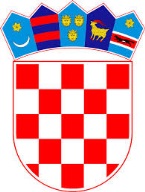        REPUBLIKA HRVATSKA SISAČKO-MOSLAVAČKA ŽUPANIJA              OPĆINA MAJUROPĆINSKO VIJEĆE   KLASA: 400-08/20-01/01URBROJ: 2176/14-01-20-6Majur, 28. svibnja 2020. godine                                               Na temelju članka 110. stavak 2. Zakona o proračunu (»Narodne novine«, 87/08, 136/12 i 15/15), članka 16. stavak 3. Pravilnika o polugodišnjem i godišnjem izvještaju o izvršenju proračuna (»Narodne novine«, broj 24/13, 102/17 i 1/20) i članka 14. Statuta Općine Majur (»Službeni vjesnik« Općine Majur, broj 11/13, 41/13, »Službene novine Općine Majur«, broj 3/14, 1/18 i 2/20), Općinsko vijeće Općine Majur, na 20. sjednici održanoj 28. svibnja 2020. godine usvojilo jeGODIŠNJI IZVJEŠTAJO IZVRŠENJU PRORAČUNA OPĆINE MAJUR I GODIŠNJI IZVJEŠTAJ O IZVRŠENJU PLANA RAZVOJNIH PROGRAMAZA PERIOD SIJEČANJ-PROSINAC 2019. GODINEI. OPĆI DIOČlanak 1.Godišnji izvještaj o izvršenju proračuna Općine Majur i godišnji izvještaj o izvršenju Plana razvojnih programa za period siječanj-prosinac 2019. godine sastoji se od:RAČUN PRIHODA I RASHODA                                                                                               Planirano              Ostvareno PRIHODI I PRIMICI                                                          7.835.238,26         5.316.390,98RASHODI I IZDACI                                                          9.106.733,26         6.437.948,79RAZLIKA – VIŠAK/MANJAK                                        -1.271.495,00       -1.121.557,81             RASPOLOŽIVA SREDSTVAIZ PROTEKLIH GODINA                                              271.495,00           271.495,00RAČUN ZADUŽIVANJA/FINANCIRANJAPRIMICI OD FIN.IMOVINE I ZADUŽIVANJA                  1.000.000,00                     -IZDACI ZA FIN.IMOV. I OTPLATE ZAJMOVA                             -                           -VIŠAK – MANJAK + NETO ZADUŽ./ FINANCIRANJE                -                           -  OBRAZLOŽENJE UZ GODIŠNJI IZVJEŠTAJ O IZVRŠENJU PRORAČUNAOPĆINE MAJUR ZA 2019. GODINU1. UVOD-------------Temeljem članka 108., 110. i 112. Zakona o proračunu (»Narodne novine«, broj 87/08, 136/12 i 15/15) i Pravilnika o polugodišnjem i godišnjem izvještaju o izvršenju proračuna (»Narodne novine«, broj 24/13, 102/17 i 1/20) jedinice lokalne samouprave dužne su izraditi godišnji izvještaj o izvršenju Proračuna za proteklu proračunsku godinu, te ga do 01. lipnja tekuće godine uputiti predstavničkom tijelu.2. OBRAZLOŽENJE IZVRŠENJA PRIHODA I PRIMITAKA U 2019. GODINI---------------------------------------------------------------------------------------------------------Ukupni prihodi, koji su konsolidirani zajedno s prihodima proračunskog korisnika (skupina 6 + skupina 7) ostvareni su u iznosu od 5.316.390,98 kn što je 61,36% planiranih sredstava, a u odnosu na 2018. godinu prihodi su se povećali za 34,04% .  Svi prihodi u 2019. godini se odnose na prihode poslovanja.Prihodi poslovanjaPrihodi od porezaPrihodi od poreza iznose 2.153.572,56 kn što je 40,51% od ukupnih prihoda, a u odnosu na izvršenje 2018. godine smanjili su se za 3,41%. Najveći udio ima porez i prirez od nesamostalnog rada – fiskalno izravnanje.Pomoći iz inozemstva i od subjekata unutar općeg proračunaPrihodi od pomoći izvršeni su u iznosu od 2.776.756,17 kn ili 69,34% planiranih, a u odnosu na 2018. godinu povećali su se za 106,02 %.1.2.1. Pomoći proračunu iz drugih proračunaPomoći proračunu iz drugih proračuna ostvarene su u iznosu od 1.371.766,94 kn ili 64,02% planiranih sredstava, a u odnosu na 2018. godinu povećale su za 149,11% i odnose se na:tekuće pomoći iz županijskog proračuna u iznosu od 41.190,00 kn (za troškove ogrijeva 19.950,00 kn, za predškolski odgoj (mala škola) 3.240,00 kn, 15.000,00 kuna za obnovu zgrade kraj stare škole u Majuru i 3.000,00 kuna za izbore Vijeća nacionalnih manjina)kapitalne pomoći Ministarstvo reg.razvoja i fondova EU – 400.000,00 kn (150.000,00 kuna za modernizaciju nerazvrstanih cesta na području Općine i 250.000,00 kuna za energetsku obnovu hrvatskog doma Majur)kapitalne pomoći Agencije za plaćanje u poljoprivredi, ribarstvu i ruralnom razvoju (APPRRR) – 930.576,94 (za rekonstrukciju Kulturnog centra Majur)1.2.2. Pomoći od izvanproračunskih korisnikaPomoći od ostalih subjekata unutar općeg proračuna ostvarene su u iznosu od 92.900,81 kn ili 92,45% planiranih sredstava,  a u odnosu na 2018. godinu smanjile su se za 68,13%.  Prihodi se odnose na tekuće pomoći od HZZ-a i to  iznos od 87.836,98 kn za provedbu zapošljavanja nezaposlenih osoba kroz program javnih radova i iznos od 5.063,83 kn za sufinanciranje mjere stručnog osposobljavanje bez zasnivanja radnog odnosa.1.2.3. Pomoći iz državnog proračuna temeljem prijenosa EU sredstavaPomoći se odnose na tekuće pomoći od Ministarstva rada i mirovinskog sustava u iznosu od 1.261.088,42 i to za sufinanciranje projekta »Zaželi i mi smo tu« u iznosu od 846.985,24 kn i za sufinanciranje projekta »Znanjem do nove šanse« u iznosu od 414.103,18 kuna.1.2.4. Pomoći proračunskim korisnicima iz proračuna koji im nije nadležanPomoć se odnosi na kapitalne pomoći od Ministarstva kulture za proračunskog korisnika Narodnu knjižnicu i čitaonicu Majur u iznosu od 51.000,00 kn i to 20.000,00 kn za nabavu knjižne i neknjižne građe, 10.000,00 kn za nabavu računala i računalne opreme  i 15.000,00 kn za provedbu programa kazališne i plesne umjestnosti: Kazalište u gostima. Pomoći se odnose i na  prijenos sredstava Sisačko-moslavačke županije za proračunskog korisnika Narodnu knjižnicu i čitaonicu Majur u iznosu od 6.000,00 kn za provedbu programa javnih potreba u kulturi Sisačko-moslavačke županije za 2019. godinu, i to 2.000,00 kn za program “Kazalište u gostima”,  2.000,00 kn za program “Opremanje dječje igraonice” i 2.000,00 kn za program radionice “Kreativni decoupage u knjižnici”.Prihodi od imovinePrihodi od imovine ostvareni su u iznosu od 58.773,17 kn ili 90,91% planiranih, a u odnosu na 2018. godinu povećali su za 6,06%. Povećanje  se najviše odnosi na prihod od zakupa i iznajmljivanje imovine koji je u 2019. godini, u odnosu na 2018. godinu, ostvaren za 25,60% više. Prihodi od upravnih i administrativnih pristojbi i pristojbi po posebnim propisimaPrihodi od upravnih i administrativnih pristojbi i pristojbi po posebnim propisima ostvareni su u iznosu od 325.238,91 kn ili 101,25% planiranih, a u odnosu na 2018. godinu prihod je povećan za 1,98%.1.5. Prihod od prodaje proizvoda i robe te pruženih usluga i prihodi od donacijaPrihodi od prodaje proizvoda i roba te pruženih usluga i prihodi od donacija ostvareni su u iznosu od 1.226,50 kn ili 100% od planiranih, a u odnosu na 2018. godinu smanjili su se za 90,97%. To su prihodi proračunskog korisnika Narodne knjižnice i čitaonice Majur, a odnose se na prihode ostvarene od članarine, korištenja interneta i kopiranja.Kazne, upravne mjere i ostali prihodiSpomenuti prihod ostvaren je u iznosu od 823,67 kn a odnosi se na ostale prihode koji je u odnosu na 2018. godinu smanjen za 24,19%.3. OBRAZLOŽENJE IZVRŠENJA RASHODA I IZDATAKA ZA 2019. GODINU---------------------------------------------------------------------------------------------------------U 2019. godini rashodi i izdaci ostvareni su u iznosu od 6.437.948,79 kn, što je u odnosu na planirane izdatke u iznosu od 9.106.733,26 kn manje za 29,31%. U odnosu na 2018. godinu, rashodi u 2019. godini povećali su za 60,80%.                                                                                                                                                                                                  IZNOS U KNU odnosu na planirene rashodi su izvršeni s odstupanjem od 21 indeksnih poena. Ostvareni rashodi za zaposlene (31) u odnosu na 2019. godinu povećani su za 36 indeksna poena. Razlog tome je što smo tijekom 2019. godine nastavili s provedbom projekta »Zaželi i mi smo tu« gdje imamo zaposlenog voditelja projekta i 10 žena koje rade na provedbi istog projekta. Također smo i tijekom 2019. godine putem programa javnog rada zaposlili dvije osobe na šest mjeseci koje su održavale područje naše Općine.Materijalni rashodi (32) u 2019. godini ostvareni su za 37 indeksna poena manje od planiranih. Razlog tome je što do kraja godine nismo proveli sve edukacijske programe koji su planirani preko projekta »Znanjem do nove šanse«.  U odnosu na 2018. godinu materijalni rashodi su veći za 56 indeksna poena, a razlog tome je što smo obnavljali pomoćnu zgradu kraj škole u Majuru, zatim smo proveli izbore za Vijeće nacionalnih manjina, obavili smo entomološka istraživanja Općine Majur, te smo izradili promotivni spot za pjesnu Općine Majur koji će premjerno biti prikazan tijekom 2020. godine.Financijski rashodi (34) u 2019. godini ostvareni su za 74 indeksna poena manje od planiranih. U odnosu na 2018. godinu smanjili su se za 70 indeksnih poena, a razlog tome je što smo usluge banke plaćali iz neizravnih troškova koji su nam odobreni putem projekta »Znanje do nove šanse« i »Zaželi i mi smo tu«.Subvencije (35) u 2019. godini ostvarene su u iznosu od 100 indeksnih poena u odnosu na planirane, a u odnosu na 2018. godinu smanjile su za 96 indeksna poena, a razlog tome je što u 2019. godini nismo provodili javni natječaj za dodjelu sredstava za poticanje održivog ruralnog razvoja radi izmjena Europskih direktiva.Pomoći dane u inozemstvo i unutar općeg proračuna (36) u 2019. godini ostvareni su u iznosu od 99 indeksnih poena u odnosu na planirane, a u odnosu na 2018. godinu povećali su se za 1 indeksni poen. Razlog tome je što nam se u 2019. godini povećao broj djece s područja naše Općine koja idu u Dječji vrtić „Krijesnica“ u Hrvatskoj Kostajnici, pa smo zbog toga imali veće troškove sufinanciranja smještaja u istom vrtiću. Naknade građanima i kućanstvima na temelju osiguranja i druge naknade (37) u 2019. godini ostvarene su u iznosu od 92 indeksnih poena, a u odnosu na 2018. godinu povećane su za 16%. Razlog tome je što smo u 2019. godini, a putem programa Javnih potreba u socijalnoj skrbi u Općini Majur, sufinancirali nabavu školskih udžbenika, zatim smo dodijelili nagrade učenicima za postignuća na natjecanjima, a imali smo i veći broj novorođene djece u odnosu na 2018. godinu. Također nam se povećao i broj studenata koji su ne prijavili na natječaj za dodjelu stipendija i na istom su i prošli. Tako smo u 2019. godini isplaćivali 3 stipendije za srednje škole i 9 studentskih stipendija.Ostali rashodi (38) u 2019. godini ostvareni su u iznosu od 96 indeksna poena, a u odnosu na 2018. povećali su za 58 indeksnih poena. Razlog povećanja je što smo u 2019. godini ŠNK-u Radnik Majur, u odnosu na 2018. godinu, odobrili više sredstava za redovan rad. Također smo i DVD-u Majur uplatili više sredstava u odnosu na 2018. godinu.Rashodi za nabavu nefinancijske imovine (4) u 2019. godini ostvareni su za 45% manje od planiranih, a u odnosu na 2018. godinu povećani su za 159 indeksna poena. Razlog tome je što smo u 2019. godini asfaltirali nerazvrstane ceste na području Općine. Također smo krenuli s rekonstrukcijom Kulturnog centra Majur, a energetsku obnovu Hrvatskog doma Majur smo završili.PROGRAMI – IZVRŠENJE U 2019. GODINI---------------------------------------------------------                                                                                                                                                                                                IZNOS U KNU nastavku ćemo obrazložiti izvršenje programa A01, programa A02, programa A03 i programa A08.OBRAZLOŽENJE IZVRŠENJA PROGRAMA---------------------------------------------------------GLAVNI PROGRAM: A01----------------------------------NAZIV PROGRAMA: JAVNA UPRAVA I ADMINISTRACIJA-------------------------------------------------------------------------------OPIS PROGRAMA: POSLOVI UPRAVE I ADMINISTRACIJE OPĆINE------------------------------------------------------------------------------------------ZAKONSKE I DRUGE PRAVNE OSNOVE-------------------------------------------------------Zakon o lokalnoj i područnoj (regionalnoj) samoupravi, Zakon o proračunuIZVORI FINANCIRANJA---------------------------------Opći prihodi i primici (1.090.603,18 kn)Prihod od naknade za koncesiju (5.500,00 kn)Višak prihoda poslovanja (34.679,49 kn)Tekuće pomoći iz drugih proračuna (3.000,00 kn)Ostale tekuće pomoći-gradovi, općine i ostala tijela (5.063,83 kn)POSTIGNUTI CILJEVI I REZULTATI PROGRAMA------------------------------------------------------------------U realizaciji programa ostvaruju se svi ciljevi koji su postavljeni na lokalnoj razini u skladu s financijskim mogućnostima i u skladu sa zakonskim propisima.                                                                                                                                                                                                                  IZNOS U KNU 2019. godini na skupini 31 – Rashodi za zaposlene u odnosu na 2018. godinu veći su za 16 indeksnih poena. Razlog tome je što smo nastavili s projektom »Zaželi i mi smo tu« preko kojeg imamo zaposlenog voditelja projekta i deset žena koje provode projekt na terenu. Na skupini 32 – Materijalni rashodi su u odnosu na 2018. godinu veći su za 13 indeksna poena. Razlog tome je što smo u 2019. godini dali napraviti promotivnu pjesmu Općine Majur kao i spot na istu. Također smo pristupili entomološkom istraživanju naše Općine. Također smo za djecu s područja naše Općine organizirali dva jednodnevna izleta, a za djecu predškolskog uzrasta organizirali smo posjet kazalištu.  Na skupini 42 – Rashodi za nabavu proizvedene dugotrajne imovine su u odnosu na 2018. godinu veći za 26 indeksna poena a razlog tome je što smo u 2019. godini nabavili opremu za video nadzor nerazvrstanih cesta na našem području, a također smo i kupili kuću koja će se urediti u sportsku građevinu za potrebe ŠNK „Radnik“ Majur. GLAVNI PROGRAM: A02----------------------------------NAZIV PROGRAMA: RAZVOJ JLS, POMOĆI, SIGURNOST GRAĐANA I OSTALO-------------------------------------------------------------------------------------------------------------IZVORI FINANCIRANJA---------------------------------Opći prihodi i primici (1.261.020,14 kn)Tekuće pomoći iz drugih proračuna (19.950,00 kn)Kapitalne pomoći iz drugih proračuna (150.000,00 kn)Prihod od komunalne naknade (180.214,77 kn)Vlastiti prihodi (85.200,45 kn)Prihod od prodaje grobnog mjesta (5.750,00 kn)Prihod od grobne naknade  (36.485,16 kn)Prihod od naknade za koncesiju (7.850,00 kn)Prihod od naknade za zadržavanje nezakonito izgrađenog objekta (2.796,57 kn)Prihod od vodnog doprinosa (1.433,22 kn)Prihod od komunalnog doprinosa (1.066,78 kn)Prihod od naknade za uporabu nerazvrstanih cesta (8.102,40 kn)Ostale tekuće pomoći-gradovi, općine i ostala tijela (934.822,22 kn)OPIS PROGRAMA------------------------Glavni program se sastoji od slijedećih programa i aktivnosi u realizaciju kojih je utrošeno:          IZNOS U KNZAKONSKE I DRUGE PRAVNE OSNOVE-------------------------------------------------------Zakon o lokalnoj i područnoj (regionalnoj) samoupravi, Zakon o komunalnom gospodarstvu, Zakon o sustavu civilne zaštite, Zakon o socijalnoj skrbi i drugi zakonski propisi.POSTIGNUTI CILJEVI I REZULTATI PROGRAMA------------------------------------------------------------------Za realizaciju ovog programa ukupno je utrošeno 2.694.692,00 kn što je 89% od planiranih rashoda, a u odnosu na 2018. godinu povećan je za 29%. U odnosu na 2018. godinu u 2019. godini vidljivo je povećanje programa 1000 Donacije za 37 indeksnih poena. To povećanje se najviše odnosi na sufinanciranje smještaja djece s područja naše Općine u Dječjem vrtiću „Krijesnica“ gdje smo sufinancirali veći broj djece u odnosu na 2018. godinu. Također smo u 2019. godini sufinancirali nabavu radnih bilježnica i likovnih mapa svim učenicima s našeg područja od prvog do osmog razreda osnovne škole. U 2019,. godini povećao nam je i broj studenata koji su putem natječaja ostvarili stipendiju. Tako u odnosu na 2018. godinu od 2019. godine stipendiramo troje srednjoškolaca i devet studenata s područja Općine Majur. U 2019. godini putem donacija, a na temelju raspisanog natječaja, provodile su se mjere za poticanje rješavanja stambenog pitanja mladih obitelji gdje smo dodijeli planirana sredstva. Također smo i pomagali obiteljima čije su kuće stradale u požarima koji su se dogodili u 2019. godini. U odnosu na 2018. godinu u 2019. godini vidljivo je da smo na programu 1002 Zaštita okoliša imali povećanje od 55 indeksnih poena. Razlog tome je što smo u 2019. godini osim redovne deratizacije provodili i dezinsekciju radi velike najezde komaraca, a to do sada nismo provodili pa su nam troškovi porasli. Također smo i nabavili kante za smeće za mještane koji ih nisu imali.  U odnosu na 2018. godinu u 2019. godini vidljivo je da smo na programu 1014 Zaželi – zapošljavanje žena imali povećanje od 210 indeksnih poena. Razlog tome je što je program započeo u listopadu 2018. godine i nastavio se kroz cijelu 2019.  gdje smo imali troškove plaće za deset žena koje provode projekt na terenu i za voditelja projekta, također su održane edukacije žena, nabavljen je materijal za higijenske potrebe i njegu koji se dijeli korisnicima programa. Program će se nastaviti i tijekom 2020. godine.GLAVNI PROGRAM: A03------------------------------------NAZIV PROGRAMA: KULTURA-------------------------------------------IZVORI FINANCIRANJA---------------------------------Opći prihodi i primici (697.315,06 kn)Kapitalne pomoći iz drugih proračuna - proračunski korisnik (51.000,00 kn)Višak prihoda poslovanja (236.815,00 kn)Tekuće pomoći  iz drugih proračuna (15.000,00 kn)Kapitalne pomoći iz drugih proračuna (1.180.576,94 kn)Vlastiti prihodi – proračunski korisnik (1.226,50 kn)OPIS PROGRAMA:-------------------------Glavni program se sastoji od slijedećih programa u realizaciju kojih je utrošeno:                                                                                                                                                                                                                  IZNOS U KNZAKONSKE I DRUGE PRAVNE OSNOVE-------------------------------------------------------Zakon o lokalnoj i područnoj (regionalnoj) samoupravi, Program javnih potreba u kulturi u općini Majur za 2019. godinu i drugi zakonski propisi.POSTIGNUTI CILJEVI I REZULTATI PROGRAMA-------------------------------------------------------------------Za realizaciju ovog programa ukupno je utrošeno 2.181.933,00 kn što je 60% od planiranog. U odnosu na 2018. godinu vidljivo je povećanje od 8% na programu Redovna aktivnost knjižnice i čitaonice, a to povećanje se odnosi na rashode za zaposlene zbog isplate nagrada za rezultate rada i drugih oblika dodatnog nagrađivanja za djelatnike Narodne knjižnice i čitaonice Majur. Također Narodna knjižnica je organizirala kazališne predstave sredstvima Ministarstva kulture i Županije sisačko-moslavačke, a sredstva su odobrena u većem iznosu u odnosu na prošlu godinu. Najveće povećanje rashoda je vidljivo na programu 1001 Održavanje i opremanje ustanova kulture gdje je povećanje u odnosu na 2018. godinu u iznosu od 1550 indeksnih poena. Razlog tome je što smo su 2019. godini napravili energetsku obnovu Hrvatskog doma Majur, zatim smo obnovili pomoćnu zgradu kraj stare škole u Majuru i započeli s rekonstrukcijom Kulturnog centra Majur.GLAVNI PROGRAM: A08------------------------------------NAZIV PROGRAMA: ZNANJEM DO NOVE ŠANSE--------------------------------------------------------------------IZVORI FINANCIRANJA---------------------------------Ostale tekuće pomoći-gradovi, općine i ostala tijela (414.103,18 kn)OPIS PROGARMA:-------------------------Glavni program se sastoji od slijedećih programa u realizaciju kojih je utrošeno:                                                                                                                                                                                                                  IZNOS U KNZAKONSKE I DRUGE PRAVNE OSNOVE-------------------------------------------------------Zakon o lokalnoj i područnoj (regionalnoj) samoupravi POSTIGNUTI CILJEVI I REZULTATI PROGRAMA-------------------------------------------------------------------Za realizaciju ovog programa ukupno je utrošeno 414.103,00 kn što je 76% od planiranog.  U odnosu na 2018. godinu uočeno je povećanje od 105 indeksnih poena. S realizacijom projekta smo počeli u lipnju 2018. godine i nastavili s njegovim provođenje kroz cijelu 2019. godinu, a partner u projektu nam je LAG Una.  Putem ovog programa organizirali smo razne edukacijske programe. Tako smo organizirali i proveli edukacijske programe – kulinarstvo i slastičarstvo, program za turističkog vodiča, fotografa, njegovatelja kao i edukacijski program – pisanje projekata. Cilj projekta je da dugotrajno nezaposlene osobe s područja LAG-a steknu nove vještine i znanja, a time i prekvalifikaciju za određeni program, radi lakšeg pronalaska posla i bolje konkurentnosti na tržištu rada. Kroz projekt je financiran i klub za zapošljavanje koji provodi besplatne radionice na kojima polaznici mogu učiti o pisanju životopisa, zamolbi za posao te vježbati svoj rad u word-u i excel-u. Polaznici prolaze simulaciju razgovora za posao i sudjeluju u motivacijskim vježbama.4. POTRAŽIVANJA ZA PRIHODE POSLOVANJA--------------------------------------------------------------------5. POPIS OBVEZNA PREMA DOBAVLJAČIMA NA DAN 31.12.2019.--------------------------------------------------------------------------------------------Stanje obveza općine Majur na dan 31.12.2019. godine je 569.070,00 kuna. To su dospjele obveze za nabavu nefinancijske imovine u iznosu od 90.232,00 kuna, dospjele obveze za materijalne troškove u iznosu od 243.634,00 kune i nedospjele obveze u iznosu od 235.204,00 kune, a sastoje se od obveza za zaposlene u iznosu od 102.303,00 kune, obveza za materijalne rashode u iznosu od 53.214,00 kuna i obveza za nabavu nefinancijske imovine u iznosu od 79.687,00 kuna. Na dan predaje izvješća 22.5.2020. nisu podmirene sve obveze iz 2019. godine. To su obveze za nabavu nefinancijske imovine u iznosu od 84.204,63 kune.ZAKLJUČAK-------------------- U izvještajnom razdoblju od 1.1.-31.12.2019. općina Majur nije davala jamstva i nije imala izdataka po istima. U 2019. godini Općina se nije zaduživala kod drugih subjekata. III. ZAVRŠNE  ODREDBEČlanak 4.U prilogu ovog Godišnjeg izvještaja daje se Obrazloženje uz Godišnji izvještaj o izvršenju Proračuna Općine Majur i godišnji izvještaj o izvršenju Plana razvojnih programa za period siječanj-prosinac 2019. godine.Članak 5.Godišnji izvještaj o izvršenju proračuna Općine Majur za period siječanj-prosinac 2019. godine zajedno s godišnjim izvještajem o izvršenju Plana razvojnih programa za period siječanj-prosinac 2019. godine bit će objavljen u »Službenim novinama Općine Majur«.PredsjednikOpćinskog vijećaZdravko Bobetko, v.r.Račun / opisIzvršenje 2018.Izvorni plan 2019.Izvršenje 2019.Indeks  3/1Indeks  3/2A. RAČUN PRIHODA I RASHODA123456 Prihodi poslovanja                                                                                  3.966.392,407.715.238,265.316.390,98134,04%68,91%7 Prihodi od prodaje nefinancijske imovine                                                            0,00120.000,000,000,00%0,00% UKUPNI PRIHODI3.966.392,407.835.238,265.316.390,98134,04%67,85%3 Rashodi poslovanja                                                                                  3.223.248,415.409.453,644.411.788,88136,87%81,56%4 Rashodi za nabavu nefinancijske imovine                                                             780.567,243.697.279,622.026.159,91259,58%54,80% UKUPNI RASHODI4.003.815,659.106.733,266.437.948,79160,80%70,69% VIŠAK / MANJAK-37.423,25-1.271.495,00-1.121.557,812996,95%88,21%B. RAČUN ZADUŽIVANJA / FINANCIRANJA8 Primici od financijske imovine i zaduživanja                                                        0,001.000.000,000,000,00%0,00%5 Izdaci za financijsku imovinu i otplate zajmova                                                     0,000,000,00 NETO ZADUŽIVANJE0,001.000.000,000,000,00%0,00% UKUPNI DONOS VIŠKA / MANJKA IZ PRETHODNE(IH) GODINA0,000,000,00 VIŠAK / MANJAK IZ PRETHODNE(IH) GODINE KOJI ĆE SE POKRITI / RASPOREDITI0,00271.495,000,000,00%0,00%VIŠAK / MANJAK + NETO ZADUŽIVANJE / FINANCIRANJE + KORIŠTENO U PRETHODNIM GODINAMA REZULTAT GODINE-37.423,250,00-1.121.557,812996,95%0,00%RAČUN PRIHODA I RASHODA PO EKONOMSKOJ KLASIFIKACIJIRAČUN PRIHODA I RASHODA PO EKONOMSKOJ KLASIFIKACIJIRAČUN PRIHODA I RASHODA PO EKONOMSKOJ KLASIFIKACIJIRAČUN PRIHODA I RASHODA PO EKONOMSKOJ KLASIFIKACIJIRAČUN PRIHODA I RASHODA PO EKONOMSKOJ KLASIFIKACIJIRAČUN PRIHODA I RASHODA PO EKONOMSKOJ KLASIFIKACIJIRAČUN PRIHODA I RASHODA PO EKONOMSKOJ KLASIFIKACIJIRAČUN PRIHODA I RASHODA PO EKONOMSKOJ KLASIFIKACIJIRAČUN PRIHODA I RASHODA PO EKONOMSKOJ KLASIFIKACIJIRAČUN PRIHODA I RASHODA PO EKONOMSKOJ KLASIFIKACIJIRAČUN PRIHODA I RASHODA PO EKONOMSKOJ KLASIFIKACIJIRAČUN PRIHODA I RASHODA PO EKONOMSKOJ KLASIFIKACIJIRAČUN PRIHODA I RASHODA PO EKONOMSKOJ KLASIFIKACIJIRAČUN PRIHODA I RASHODA PO EKONOMSKOJ KLASIFIKACIJIRAČUN PRIHODA I RASHODA PO EKONOMSKOJ KLASIFIKACIJIRAČUN PRIHODA I RASHODA PO EKONOMSKOJ KLASIFIKACIJIRAČUN PRIHODA I RASHODA PO EKONOMSKOJ KLASIFIKACIJIRAČUN PRIHODA I RASHODA PO EKONOMSKOJ KLASIFIKACIJIRAČUN PRIHODA I RASHODA PO EKONOMSKOJ KLASIFIKACIJIRAČUN PRIHODA I RASHODA PO EKONOMSKOJ KLASIFIKACIJIRAČUN PRIHODA I RASHODA PO EKONOMSKOJ KLASIFIKACIJIRačun / opisRačun / opisRačun / opisRačun / opisRačun / opisRačun / opisRačun / opisRačun / opisIzvršenje 2018.Izvršenje 2018.Izvorni plan 2019.Izvorni plan 2019.Izvorni plan 2019.Izvršenje 2019.Izvršenje 2019.Izvršenje 2019.Indeks  3/1Indeks  3/1Indeks  3/1Indeks  3/2Indeks  3/2Indeks  3/2A. RAČUN PRIHODA I RASHODAA. RAČUN PRIHODA I RASHODAA. RAČUN PRIHODA I RASHODAA. RAČUN PRIHODA I RASHODAA. RAČUN PRIHODA I RASHODAA. RAČUN PRIHODA I RASHODAA. RAČUN PRIHODA I RASHODAA. RAČUN PRIHODA I RASHODA112223334445556 Prihodi poslovanja                                                                                  6 Prihodi poslovanja                                                                                  6 Prihodi poslovanja                                                                                  6 Prihodi poslovanja                                                                                  6 Prihodi poslovanja                                                                                  6 Prihodi poslovanja                                                                                  6 Prihodi poslovanja                                                                                  6 Prihodi poslovanja                                                                                  3.966.392,403.966.392,407.715.238,267.715.238,267.715.238,265.316.390,985.316.390,985.316.390,98134,04%134,04%134,04%68,91%68,91%68,91%61 Prihodi od poreza                                                                                   61 Prihodi od poreza                                                                                   61 Prihodi od poreza                                                                                   61 Prihodi od poreza                                                                                   61 Prihodi od poreza                                                                                   61 Prihodi od poreza                                                                                   61 Prihodi od poreza                                                                                   61 Prihodi od poreza                                                                                   2.229.578,572.229.578,573.320.991,973.320.991,973.320.991,972.153.572,562.153.572,562.153.572,5696,59%96,59%96,59%64,85%64,85%64,85%611 Porez i prirez na dohodak                                                                           611 Porez i prirez na dohodak                                                                           611 Porez i prirez na dohodak                                                                           611 Porez i prirez na dohodak                                                                           611 Porez i prirez na dohodak                                                                           611 Porez i prirez na dohodak                                                                           611 Porez i prirez na dohodak                                                                           611 Porez i prirez na dohodak                                                                           2.085.151,312.085.151,313.100.991,973.100.991,973.100.991,972.025.255,652.025.255,652.025.255,6597,13%97,13%97,13%65,31%65,31%65,31%6111 Porez i prirez na dohodak od nesamostalnog rada                                                     6111 Porez i prirez na dohodak od nesamostalnog rada                                                     6111 Porez i prirez na dohodak od nesamostalnog rada                                                     6111 Porez i prirez na dohodak od nesamostalnog rada                                                     6111 Porez i prirez na dohodak od nesamostalnog rada                                                     6111 Porez i prirez na dohodak od nesamostalnog rada                                                     6111 Porez i prirez na dohodak od nesamostalnog rada                                                     6111 Porez i prirez na dohodak od nesamostalnog rada                                                     2.085.021,402.085.021,402.080.169,032.080.169,032.080.169,0399,77%99,77%99,77%0,00%0,00%0,00%6114 Porez i prirez na dohodak od kapitala                                                               6114 Porez i prirez na dohodak od kapitala                                                               6114 Porez i prirez na dohodak od kapitala                                                               6114 Porez i prirez na dohodak od kapitala                                                               6114 Porez i prirez na dohodak od kapitala                                                               6114 Porez i prirez na dohodak od kapitala                                                               6114 Porez i prirez na dohodak od kapitala                                                               6114 Porez i prirez na dohodak od kapitala                                                               129,91129,910,00%0,00%0,00%0,00%0,00%0,00%6117 Povrat poreza i prireza na dohodak po godišnjoj prijavi                                             6117 Povrat poreza i prireza na dohodak po godišnjoj prijavi                                             6117 Povrat poreza i prireza na dohodak po godišnjoj prijavi                                             6117 Povrat poreza i prireza na dohodak po godišnjoj prijavi                                             6117 Povrat poreza i prireza na dohodak po godišnjoj prijavi                                             6117 Povrat poreza i prireza na dohodak po godišnjoj prijavi                                             6117 Povrat poreza i prireza na dohodak po godišnjoj prijavi                                             6117 Povrat poreza i prireza na dohodak po godišnjoj prijavi                                             -54.913,38-54.913,38-54.913,380,00%0,00%0,00%0,00%0,00%0,00%613 Porezi na imovinu                                                                                   613 Porezi na imovinu                                                                                   613 Porezi na imovinu                                                                                   613 Porezi na imovinu                                                                                   613 Porezi na imovinu                                                                                   613 Porezi na imovinu                                                                                   613 Porezi na imovinu                                                                                   613 Porezi na imovinu                                                                                   144.427,26144.427,26220.000,00220.000,00220.000,00128.316,91128.316,91128.316,9188,85%88,85%88,85%58,33%58,33%58,33%6131 Stalni porezi na nepokretnu imovinu (zemlju, zgrade, kuće i ostalo)                                 6131 Stalni porezi na nepokretnu imovinu (zemlju, zgrade, kuće i ostalo)                                 6131 Stalni porezi na nepokretnu imovinu (zemlju, zgrade, kuće i ostalo)                                 6131 Stalni porezi na nepokretnu imovinu (zemlju, zgrade, kuće i ostalo)                                 6131 Stalni porezi na nepokretnu imovinu (zemlju, zgrade, kuće i ostalo)                                 6131 Stalni porezi na nepokretnu imovinu (zemlju, zgrade, kuće i ostalo)                                 6131 Stalni porezi na nepokretnu imovinu (zemlju, zgrade, kuće i ostalo)                                 6131 Stalni porezi na nepokretnu imovinu (zemlju, zgrade, kuće i ostalo)                                 63.491,7063.491,7069.923,1669.923,1669.923,16110,13%110,13%110,13%0,00%0,00%0,00%6134 Povremeni porezi na imovinu                                                                         6134 Povremeni porezi na imovinu                                                                         6134 Povremeni porezi na imovinu                                                                         6134 Povremeni porezi na imovinu                                                                         6134 Povremeni porezi na imovinu                                                                         6134 Povremeni porezi na imovinu                                                                         6134 Povremeni porezi na imovinu                                                                         6134 Povremeni porezi na imovinu                                                                         80.935,5680.935,5658.393,7558.393,7558.393,7572,15%72,15%72,15%0,00%0,00%0,00%63 Pomoći iz inozemstva i od subjekata unutar općeg proračuna63 Pomoći iz inozemstva i od subjekata unutar općeg proračuna63 Pomoći iz inozemstva i od subjekata unutar općeg proračuna63 Pomoći iz inozemstva i od subjekata unutar općeg proračuna63 Pomoći iz inozemstva i od subjekata unutar općeg proračuna63 Pomoći iz inozemstva i od subjekata unutar općeg proračuna63 Pomoći iz inozemstva i od subjekata unutar općeg proračuna63 Pomoći iz inozemstva i od subjekata unutar općeg proračuna1.347.814,791.347.814,794.004.720,124.004.720,124.004.720,122.776.756,172.776.756,172.776.756,17206,02%206,02%206,02%69,34%69,34%69,34%633 Pomoći proračunu iz drugih proračuna633 Pomoći proračunu iz drugih proračuna633 Pomoći proračunu iz drugih proračuna633 Pomoći proračunu iz drugih proračuna633 Pomoći proračunu iz drugih proračuna633 Pomoći proračunu iz drugih proračuna633 Pomoći proračunu iz drugih proračuna633 Pomoći proračunu iz drugih proračuna550.671,12550.671,122.142.691,942.142.691,942.142.691,941.371.766,941.371.766,941.371.766,94249,11%249,11%249,11%64,02%64,02%64,02%6331 Tekuće pomoći proračunu iz drugih proračuna6331 Tekuće pomoći proračunu iz drugih proračuna6331 Tekuće pomoći proračunu iz drugih proračuna6331 Tekuće pomoći proračunu iz drugih proračuna6331 Tekuće pomoći proračunu iz drugih proračuna6331 Tekuće pomoći proračunu iz drugih proračuna6331 Tekuće pomoći proračunu iz drugih proračuna6331 Tekuće pomoći proračunu iz drugih proračuna328.671,12328.671,1241.190,0041.190,0041.190,0012,53%12,53%12,53%0,00%0,00%0,00%6332 Kapitalne pomoći proračunu iz drugih proračuna6332 Kapitalne pomoći proračunu iz drugih proračuna6332 Kapitalne pomoći proračunu iz drugih proračuna6332 Kapitalne pomoći proračunu iz drugih proračuna6332 Kapitalne pomoći proračunu iz drugih proračuna6332 Kapitalne pomoći proračunu iz drugih proračuna6332 Kapitalne pomoći proračunu iz drugih proračuna6332 Kapitalne pomoći proračunu iz drugih proračuna222.000,00222.000,001.330.576,941.330.576,941.330.576,94599,36%599,36%599,36%0,00%0,00%0,00%634 Pomoći od izvanproračunskih korisnika634 Pomoći od izvanproračunskih korisnika634 Pomoći od izvanproračunskih korisnika634 Pomoći od izvanproračunskih korisnika634 Pomoći od izvanproračunskih korisnika634 Pomoći od izvanproračunskih korisnika634 Pomoći od izvanproračunskih korisnika634 Pomoći od izvanproračunskih korisnika291.502,70291.502,70100.483,93100.483,93100.483,9392.900,8192.900,8192.900,8131,87%31,87%31,87%92,45%92,45%92,45%6341 Tekuće pomoći od izvanproračunskih korisnika6341 Tekuće pomoći od izvanproračunskih korisnika6341 Tekuće pomoći od izvanproračunskih korisnika6341 Tekuće pomoći od izvanproračunskih korisnika6341 Tekuće pomoći od izvanproračunskih korisnika6341 Tekuće pomoći od izvanproračunskih korisnika6341 Tekuće pomoći od izvanproračunskih korisnika6341 Tekuće pomoći od izvanproračunskih korisnika291.502,70291.502,7092.900,8192.900,8192.900,8131,87%31,87%31,87%0,00%0,00%0,00%636 Pomoći proračunskim korisnicima iz proračuna koji im nije nadležan636 Pomoći proračunskim korisnicima iz proračuna koji im nije nadležan636 Pomoći proračunskim korisnicima iz proračuna koji im nije nadležan636 Pomoći proračunskim korisnicima iz proračuna koji im nije nadležan636 Pomoći proračunskim korisnicima iz proračuna koji im nije nadležan636 Pomoći proračunskim korisnicima iz proračuna koji im nije nadležan636 Pomoći proračunskim korisnicima iz proračuna koji im nije nadležan636 Pomoći proračunskim korisnicima iz proračuna koji im nije nadležan45.000,0045.000,0051.000,0051.000,0051.000,0051.000,0051.000,0051.000,00113,33%113,33%113,33%100,00%100,00%100,00%6362 Kapitalne pomoći proračunskim korisnicima iz proračuna koji im nije nadležan6362 Kapitalne pomoći proračunskim korisnicima iz proračuna koji im nije nadležan6362 Kapitalne pomoći proračunskim korisnicima iz proračuna koji im nije nadležan6362 Kapitalne pomoći proračunskim korisnicima iz proračuna koji im nije nadležan6362 Kapitalne pomoći proračunskim korisnicima iz proračuna koji im nije nadležan6362 Kapitalne pomoći proračunskim korisnicima iz proračuna koji im nije nadležan6362 Kapitalne pomoći proračunskim korisnicima iz proračuna koji im nije nadležan6362 Kapitalne pomoći proračunskim korisnicima iz proračuna koji im nije nadležan45.000,0045.000,0051.000,0051.000,0051.000,00113,33%113,33%113,33%0,00%0,00%0,00%638 Pomoći iz državnog proračuna temeljem prijenosa EU sredstava638 Pomoći iz državnog proračuna temeljem prijenosa EU sredstava638 Pomoći iz državnog proračuna temeljem prijenosa EU sredstava638 Pomoći iz državnog proračuna temeljem prijenosa EU sredstava638 Pomoći iz državnog proračuna temeljem prijenosa EU sredstava638 Pomoći iz državnog proračuna temeljem prijenosa EU sredstava638 Pomoći iz državnog proračuna temeljem prijenosa EU sredstava638 Pomoći iz državnog proračuna temeljem prijenosa EU sredstava460.640,97460.640,971.710.544,251.710.544,251.710.544,251.261.088,421.261.088,421.261.088,42273,77%273,77%273,77%73,72%73,72%73,72%6381 Tekuće pomoći iz državnog proračuna temeljem prijenosa EU sredstava6381 Tekuće pomoći iz državnog proračuna temeljem prijenosa EU sredstava6381 Tekuće pomoći iz državnog proračuna temeljem prijenosa EU sredstava6381 Tekuće pomoći iz državnog proračuna temeljem prijenosa EU sredstava6381 Tekuće pomoći iz državnog proračuna temeljem prijenosa EU sredstava6381 Tekuće pomoći iz državnog proračuna temeljem prijenosa EU sredstava6381 Tekuće pomoći iz državnog proračuna temeljem prijenosa EU sredstava6381 Tekuće pomoći iz državnog proračuna temeljem prijenosa EU sredstava460.640,97460.640,971.261.088,421.261.088,421.261.088,42273,77%273,77%273,77%0,00%0,00%0,00%64 Prihodi od imovine                                                                                  64 Prihodi od imovine                                                                                  64 Prihodi od imovine                                                                                  64 Prihodi od imovine                                                                                  64 Prihodi od imovine                                                                                  64 Prihodi od imovine                                                                                  64 Prihodi od imovine                                                                                  64 Prihodi od imovine                                                                                  55.413,2155.413,2164.646,5764.646,5764.646,5758.773,1758.773,1758.773,17106,06%106,06%106,06%90,91%90,91%90,91%641 Prihodi od financijske imovine                                                                      641 Prihodi od financijske imovine                                                                      641 Prihodi od financijske imovine                                                                      641 Prihodi od financijske imovine                                                                      641 Prihodi od financijske imovine                                                                      641 Prihodi od financijske imovine                                                                      641 Prihodi od financijske imovine                                                                      641 Prihodi od financijske imovine                                                                      3.274,643.274,646.500,006.500,006.500,00176,60176,60176,605,39%5,39%5,39%2,72%2,72%2,72%6413 Kamate na oročena sredstva i depozite po viđenju                                                    6413 Kamate na oročena sredstva i depozite po viđenju                                                    6413 Kamate na oročena sredstva i depozite po viđenju                                                    6413 Kamate na oročena sredstva i depozite po viđenju                                                    6413 Kamate na oročena sredstva i depozite po viđenju                                                    6413 Kamate na oročena sredstva i depozite po viđenju                                                    6413 Kamate na oročena sredstva i depozite po viđenju                                                    6413 Kamate na oročena sredstva i depozite po viđenju                                                    56,8556,8514,4514,4514,4525,42%25,42%25,42%0,00%0,00%0,00%6414 Prihodi od zateznih kamata                                                                          6414 Prihodi od zateznih kamata                                                                          6414 Prihodi od zateznih kamata                                                                          6414 Prihodi od zateznih kamata                                                                          6414 Prihodi od zateznih kamata                                                                          6414 Prihodi od zateznih kamata                                                                          6414 Prihodi od zateznih kamata                                                                          6414 Prihodi od zateznih kamata                                                                          3.217,793.217,79162,15162,15162,155,04%5,04%5,04%0,00%0,00%0,00%642 Prihodi od nefinancijske imovine                                                                    642 Prihodi od nefinancijske imovine                                                                    642 Prihodi od nefinancijske imovine                                                                    642 Prihodi od nefinancijske imovine                                                                    642 Prihodi od nefinancijske imovine                                                                    642 Prihodi od nefinancijske imovine                                                                    642 Prihodi od nefinancijske imovine                                                                    642 Prihodi od nefinancijske imovine                                                                    52.138,5752.138,5758.146,5758.146,5758.146,5758.596,5758.596,5758.596,57112,39%112,39%112,39%100,77%100,77%100,77%6421 Naknade za koncesije                                                                                6421 Naknade za koncesije                                                                                6421 Naknade za koncesije                                                                                6421 Naknade za koncesije                                                                                6421 Naknade za koncesije                                                                                6421 Naknade za koncesije                                                                                6421 Naknade za koncesije                                                                                6421 Naknade za koncesije                                                                                13.350,0013.350,0013.350,0013.350,0013.350,00100,00%100,00%100,00%0,00%0,00%0,00%6422 Prihodi od zakupa i iznajmljivanja imovine                                                          6422 Prihodi od zakupa i iznajmljivanja imovine                                                          6422 Prihodi od zakupa i iznajmljivanja imovine                                                          6422 Prihodi od zakupa i iznajmljivanja imovine                                                          6422 Prihodi od zakupa i iznajmljivanja imovine                                                          6422 Prihodi od zakupa i iznajmljivanja imovine                                                          6422 Prihodi od zakupa i iznajmljivanja imovine                                                          6422 Prihodi od zakupa i iznajmljivanja imovine                                                          29.100,0029.100,0036.550,0036.550,0036.550,00125,60%125,60%125,60%0,00%0,00%0,00%6429 Ostali prihodi od nefinancijske imovine                                                             6429 Ostali prihodi od nefinancijske imovine                                                             6429 Ostali prihodi od nefinancijske imovine                                                             6429 Ostali prihodi od nefinancijske imovine                                                             6429 Ostali prihodi od nefinancijske imovine                                                             6429 Ostali prihodi od nefinancijske imovine                                                             6429 Ostali prihodi od nefinancijske imovine                                                             6429 Ostali prihodi od nefinancijske imovine                                                             9.688,579.688,578.696,578.696,578.696,5789,76%89,76%89,76%0,00%0,00%0,00%65 Prihodi od upravnih i administrativnih pristojbi, pristojbi po posebnim propisima i naknada         65 Prihodi od upravnih i administrativnih pristojbi, pristojbi po posebnim propisima i naknada         65 Prihodi od upravnih i administrativnih pristojbi, pristojbi po posebnim propisima i naknada         65 Prihodi od upravnih i administrativnih pristojbi, pristojbi po posebnim propisima i naknada         65 Prihodi od upravnih i administrativnih pristojbi, pristojbi po posebnim propisima i naknada         65 Prihodi od upravnih i administrativnih pristojbi, pristojbi po posebnim propisima i naknada         65 Prihodi od upravnih i administrativnih pristojbi, pristojbi po posebnim propisima i naknada         65 Prihodi od upravnih i administrativnih pristojbi, pristojbi po posebnim propisima i naknada         318.918,34318.918,34321.216,10321.216,10321.216,10325.238,91325.238,91325.238,91101,98%101,98%101,98%101,25%101,25%101,25%651 Upravne i administrativne pristojbe                                                                 651 Upravne i administrativne pristojbe                                                                 651 Upravne i administrativne pristojbe                                                                 651 Upravne i administrativne pristojbe                                                                 651 Upravne i administrativne pristojbe                                                                 651 Upravne i administrativne pristojbe                                                                 651 Upravne i administrativne pristojbe                                                                 651 Upravne i administrativne pristojbe                                                                 56.450,8256.450,8258.102,4058.102,4058.102,4052.972,4052.972,4052.972,4093,84%93,84%93,84%91,17%91,17%91,17%6512 Županijske, gradske i općinske pristojbe i naknade6512 Županijske, gradske i općinske pristojbe i naknade6512 Županijske, gradske i općinske pristojbe i naknade6512 Županijske, gradske i općinske pristojbe i naknade6512 Županijske, gradske i općinske pristojbe i naknade6512 Županijske, gradske i općinske pristojbe i naknade6512 Županijske, gradske i općinske pristojbe i naknade6512 Županijske, gradske i općinske pristojbe i naknade13.370,8213.370,8210.082,4010.082,4010.082,4075,41%75,41%75,41%0,00%0,00%0,00%6514 Ostale pristojbe i naknade                                                                          6514 Ostale pristojbe i naknade                                                                          6514 Ostale pristojbe i naknade                                                                          6514 Ostale pristojbe i naknade                                                                          6514 Ostale pristojbe i naknade                                                                          6514 Ostale pristojbe i naknade                                                                          6514 Ostale pristojbe i naknade                                                                          6514 Ostale pristojbe i naknade                                                                          43.080,0043.080,0042.890,0042.890,0042.890,0099,56%99,56%99,56%0,00%0,00%0,00%652 Prihodi po posebnim propisima                                                                       652 Prihodi po posebnim propisima                                                                       652 Prihodi po posebnim propisima                                                                       652 Prihodi po posebnim propisima                                                                       652 Prihodi po posebnim propisima                                                                       652 Prihodi po posebnim propisima                                                                       652 Prihodi po posebnim propisima                                                                       652 Prihodi po posebnim propisima                                                                       26.310,3126.310,3154.046,9254.046,9254.046,9252.653,4252.653,4252.653,42200,12%200,12%200,12%97,42%97,42%97,42%6522 Prihodi vodnog gospodarstva                                                                         6522 Prihodi vodnog gospodarstva                                                                         6522 Prihodi vodnog gospodarstva                                                                         6522 Prihodi vodnog gospodarstva                                                                         6522 Prihodi vodnog gospodarstva                                                                         6522 Prihodi vodnog gospodarstva                                                                         6522 Prihodi vodnog gospodarstva                                                                         6522 Prihodi vodnog gospodarstva                                                                         1.254,971.254,97391,05391,05391,0531,16%31,16%31,16%0,00%0,00%0,00%6526 Ostali nespomenuti prihodi                                                                          6526 Ostali nespomenuti prihodi                                                                          6526 Ostali nespomenuti prihodi                                                                          6526 Ostali nespomenuti prihodi                                                                          6526 Ostali nespomenuti prihodi                                                                          6526 Ostali nespomenuti prihodi                                                                          6526 Ostali nespomenuti prihodi                                                                          6526 Ostali nespomenuti prihodi                                                                          25.055,3425.055,3452.262,3752.262,3752.262,37208,59%208,59%208,59%0,00%0,00%0,00%653 Komunalni doprinosi i naknade                                                                       653 Komunalni doprinosi i naknade                                                                       653 Komunalni doprinosi i naknade                                                                       653 Komunalni doprinosi i naknade                                                                       653 Komunalni doprinosi i naknade                                                                       653 Komunalni doprinosi i naknade                                                                       653 Komunalni doprinosi i naknade                                                                       653 Komunalni doprinosi i naknade                                                                       236.157,21236.157,21209.066,78209.066,78209.066,78219.613,09219.613,09219.613,0992,99%92,99%92,99%105,04%105,04%105,04%6531 Komunalni doprinosi                                                                                 6531 Komunalni doprinosi                                                                                 6531 Komunalni doprinosi                                                                                 6531 Komunalni doprinosi                                                                                 6531 Komunalni doprinosi                                                                                 6531 Komunalni doprinosi                                                                                 6531 Komunalni doprinosi                                                                                 6531 Komunalni doprinosi                                                                                 3.117,583.117,581.066,781.066,781.066,7834,22%34,22%34,22%0,00%0,00%0,00%6532 Komunalne naknade                                                                                   6532 Komunalne naknade                                                                                   6532 Komunalne naknade                                                                                   6532 Komunalne naknade                                                                                   6532 Komunalne naknade                                                                                   6532 Komunalne naknade                                                                                   6532 Komunalne naknade                                                                                   6532 Komunalne naknade                                                                                   233.039,63233.039,63218.546,31218.546,31218.546,3193,78%93,78%93,78%0,00%0,00%0,00%66 Prihodi od prodaje proizvoda i robe te pruženih usluga i prihodi od donacija                        66 Prihodi od prodaje proizvoda i robe te pruženih usluga i prihodi od donacija                        66 Prihodi od prodaje proizvoda i robe te pruženih usluga i prihodi od donacija                        66 Prihodi od prodaje proizvoda i robe te pruženih usluga i prihodi od donacija                        66 Prihodi od prodaje proizvoda i robe te pruženih usluga i prihodi od donacija                        66 Prihodi od prodaje proizvoda i robe te pruženih usluga i prihodi od donacija                        66 Prihodi od prodaje proizvoda i robe te pruženih usluga i prihodi od donacija                        66 Prihodi od prodaje proizvoda i robe te pruženih usluga i prihodi od donacija                        13.581,0013.581,001.226,501.226,501.226,501.226,501.226,501.226,509,03%9,03%9,03%100,00%100,00%100,00%661 Prihodi od prodaje proizvoda i robe te pruženih usluga                                              661 Prihodi od prodaje proizvoda i robe te pruženih usluga                                              661 Prihodi od prodaje proizvoda i robe te pruženih usluga                                              661 Prihodi od prodaje proizvoda i robe te pruženih usluga                                              661 Prihodi od prodaje proizvoda i robe te pruženih usluga                                              661 Prihodi od prodaje proizvoda i robe te pruženih usluga                                              661 Prihodi od prodaje proizvoda i robe te pruženih usluga                                              661 Prihodi od prodaje proizvoda i robe te pruženih usluga                                              948,50948,501.226,501.226,501.226,501.226,501.226,501.226,50129,31%129,31%129,31%100,00%100,00%100,00%6615 Prihodi od pruženih usluga                                                                          6615 Prihodi od pruženih usluga                                                                          6615 Prihodi od pruženih usluga                                                                          6615 Prihodi od pruženih usluga                                                                          6615 Prihodi od pruženih usluga                                                                          6615 Prihodi od pruženih usluga                                                                          6615 Prihodi od pruženih usluga                                                                          6615 Prihodi od pruženih usluga                                                                          948,50948,501.226,501.226,501.226,50129,31%129,31%129,31%0,00%0,00%0,00%663 Donacije od pravnih i fizičkih osoba izvan općeg proračuna663 Donacije od pravnih i fizičkih osoba izvan općeg proračuna663 Donacije od pravnih i fizičkih osoba izvan općeg proračuna663 Donacije od pravnih i fizičkih osoba izvan općeg proračuna663 Donacije od pravnih i fizičkih osoba izvan općeg proračuna663 Donacije od pravnih i fizičkih osoba izvan općeg proračuna663 Donacije od pravnih i fizičkih osoba izvan općeg proračuna663 Donacije od pravnih i fizičkih osoba izvan općeg proračuna12.632,5012.632,500,00%0,00%0,00%0,00%0,00%0,00%6632 Kapitalne donacije                                                                                  6632 Kapitalne donacije                                                                                  6632 Kapitalne donacije                                                                                  6632 Kapitalne donacije                                                                                  6632 Kapitalne donacije                                                                                  6632 Kapitalne donacije                                                                                  6632 Kapitalne donacije                                                                                  6632 Kapitalne donacije                                                                                  12.632,5012.632,500,00%0,00%0,00%0,00%0,00%0,00%68 Kazne, upravne mjere i ostali prihodi                                                               68 Kazne, upravne mjere i ostali prihodi                                                               68 Kazne, upravne mjere i ostali prihodi                                                               68 Kazne, upravne mjere i ostali prihodi                                                               68 Kazne, upravne mjere i ostali prihodi                                                               68 Kazne, upravne mjere i ostali prihodi                                                               68 Kazne, upravne mjere i ostali prihodi                                                               68 Kazne, upravne mjere i ostali prihodi                                                               1.086,491.086,492.437,002.437,002.437,00823,67823,67823,6775,81%75,81%75,81%33,80%33,80%33,80%681 Kazne i upravne mjere                                                                               681 Kazne i upravne mjere                                                                               681 Kazne i upravne mjere                                                                               681 Kazne i upravne mjere                                                                               681 Kazne i upravne mjere                                                                               681 Kazne i upravne mjere                                                                               681 Kazne i upravne mjere                                                                               681 Kazne i upravne mjere                                                                               1.000,001.000,001.000,000,00%0,00%0,00%0,00%0,00%0,00%683 Ostali prihodi                                                                                      683 Ostali prihodi                                                                                      683 Ostali prihodi                                                                                      683 Ostali prihodi                                                                                      683 Ostali prihodi                                                                                      683 Ostali prihodi                                                                                      683 Ostali prihodi                                                                                      683 Ostali prihodi                                                                                      1.086,491.086,491.437,001.437,001.437,00823,67823,67823,6775,81%75,81%75,81%57,32%57,32%57,32%6831 Ostali prihodi                                                                                      6831 Ostali prihodi                                                                                      6831 Ostali prihodi                                                                                      6831 Ostali prihodi                                                                                      6831 Ostali prihodi                                                                                      6831 Ostali prihodi                                                                                      6831 Ostali prihodi                                                                                      6831 Ostali prihodi                                                                                      1.086,491.086,49823,67823,67823,6775,81%75,81%75,81%0,00%0,00%0,00%7 Prihodi od prodaje nefinancijske imovine                                                            7 Prihodi od prodaje nefinancijske imovine                                                            7 Prihodi od prodaje nefinancijske imovine                                                            7 Prihodi od prodaje nefinancijske imovine                                                            7 Prihodi od prodaje nefinancijske imovine                                                            7 Prihodi od prodaje nefinancijske imovine                                                            7 Prihodi od prodaje nefinancijske imovine                                                            7 Prihodi od prodaje nefinancijske imovine                                                            120.000,00120.000,00120.000,000,00%0,00%0,00%0,00%0,00%0,00%71 Prihodi od prodaje neproizvedene dugotrajne imovine                                                 71 Prihodi od prodaje neproizvedene dugotrajne imovine                                                 71 Prihodi od prodaje neproizvedene dugotrajne imovine                                                 71 Prihodi od prodaje neproizvedene dugotrajne imovine                                                 71 Prihodi od prodaje neproizvedene dugotrajne imovine                                                 71 Prihodi od prodaje neproizvedene dugotrajne imovine                                                 71 Prihodi od prodaje neproizvedene dugotrajne imovine                                                 71 Prihodi od prodaje neproizvedene dugotrajne imovine                                                 20.000,0020.000,0020.000,000,00%0,00%0,00%0,00%0,00%0,00%711 Prihodi od prodaje materijalne imovine - prirodnih bogatstava                                       711 Prihodi od prodaje materijalne imovine - prirodnih bogatstava                                       711 Prihodi od prodaje materijalne imovine - prirodnih bogatstava                                       711 Prihodi od prodaje materijalne imovine - prirodnih bogatstava                                       711 Prihodi od prodaje materijalne imovine - prirodnih bogatstava                                       711 Prihodi od prodaje materijalne imovine - prirodnih bogatstava                                       711 Prihodi od prodaje materijalne imovine - prirodnih bogatstava                                       711 Prihodi od prodaje materijalne imovine - prirodnih bogatstava                                       20.000,0020.000,0020.000,000,00%0,00%0,00%0,00%0,00%0,00%72 Prihodi od prodaje proizvedene dugotrajne imovine                                                   72 Prihodi od prodaje proizvedene dugotrajne imovine                                                   72 Prihodi od prodaje proizvedene dugotrajne imovine                                                   72 Prihodi od prodaje proizvedene dugotrajne imovine                                                   72 Prihodi od prodaje proizvedene dugotrajne imovine                                                   72 Prihodi od prodaje proizvedene dugotrajne imovine                                                   72 Prihodi od prodaje proizvedene dugotrajne imovine                                                   72 Prihodi od prodaje proizvedene dugotrajne imovine                                                   100.000,00100.000,00100.000,000,00%0,00%0,00%0,00%0,00%0,00%721 Prihodi od prodaje građevinskih objekata                                                            721 Prihodi od prodaje građevinskih objekata                                                            721 Prihodi od prodaje građevinskih objekata                                                            721 Prihodi od prodaje građevinskih objekata                                                            721 Prihodi od prodaje građevinskih objekata                                                            721 Prihodi od prodaje građevinskih objekata                                                            721 Prihodi od prodaje građevinskih objekata                                                            721 Prihodi od prodaje građevinskih objekata                                                            100.000,00100.000,00100.000,000,00%0,00%0,00%0,00%0,00%0,00%3 Rashodi poslovanja                                                                                  3 Rashodi poslovanja                                                                                  3 Rashodi poslovanja                                                                                  3 Rashodi poslovanja                                                                                  3 Rashodi poslovanja                                                                                  3 Rashodi poslovanja                                                                                  3 Rashodi poslovanja                                                                                  3 Rashodi poslovanja                                                                                  3.223.248,413.223.248,415.409.453,645.409.453,645.409.453,644.411.788,884.411.788,884.411.788,88136,87%136,87%136,87%81,56%81,56%81,56%31 Rashodi za zaposlene                                                                                31 Rashodi za zaposlene                                                                                31 Rashodi za zaposlene                                                                                31 Rashodi za zaposlene                                                                                31 Rashodi za zaposlene                                                                                31 Rashodi za zaposlene                                                                                31 Rashodi za zaposlene                                                                                31 Rashodi za zaposlene                                                                                1.298.941,091.298.941,091.871.410,821.871.410,821.871.410,821.769.195,251.769.195,251.769.195,25136,20%136,20%136,20%94,54%94,54%94,54%311 Plaće (Bruto)                                                                                       311 Plaće (Bruto)                                                                                       311 Plaće (Bruto)                                                                                       311 Plaće (Bruto)                                                                                       311 Plaće (Bruto)                                                                                       311 Plaće (Bruto)                                                                                       311 Plaće (Bruto)                                                                                       311 Plaće (Bruto)                                                                                       1.078.268,531.078.268,531.548.005,631.548.005,631.548.005,631.466.860,741.466.860,741.466.860,74136,04%136,04%136,04%94,76%94,76%94,76%3111 Plaće za redovan rad                                                                                3111 Plaće za redovan rad                                                                                3111 Plaće za redovan rad                                                                                3111 Plaće za redovan rad                                                                                3111 Plaće za redovan rad                                                                                3111 Plaće za redovan rad                                                                                3111 Plaće za redovan rad                                                                                3111 Plaće za redovan rad                                                                                1.078.268,531.078.268,531.466.860,741.466.860,741.466.860,74136,04%136,04%136,04%0,00%0,00%0,00%312 Ostali rashodi za zaposlene                                                                         312 Ostali rashodi za zaposlene                                                                         312 Ostali rashodi za zaposlene                                                                         312 Ostali rashodi za zaposlene                                                                         312 Ostali rashodi za zaposlene                                                                         312 Ostali rashodi za zaposlene                                                                         312 Ostali rashodi za zaposlene                                                                         312 Ostali rashodi za zaposlene                                                                         45.584,7545.584,7565.500,9765.500,9765.500,9759.850,9759.850,9759.850,97131,30%131,30%131,30%91,37%91,37%91,37%3121 Ostali rashodi za zaposlene                                                                         3121 Ostali rashodi za zaposlene                                                                         3121 Ostali rashodi za zaposlene                                                                         3121 Ostali rashodi za zaposlene                                                                         3121 Ostali rashodi za zaposlene                                                                         3121 Ostali rashodi za zaposlene                                                                         3121 Ostali rashodi za zaposlene                                                                         3121 Ostali rashodi za zaposlene                                                                         45.584,7545.584,7559.850,9759.850,9759.850,97131,30%131,30%131,30%0,00%0,00%0,00%313 Doprinosi na plaće                                                                                  313 Doprinosi na plaće                                                                                  313 Doprinosi na plaće                                                                                  313 Doprinosi na plaće                                                                                  313 Doprinosi na plaće                                                                                  313 Doprinosi na plaće                                                                                  313 Doprinosi na plaće                                                                                  313 Doprinosi na plaće                                                                                  175.087,81175.087,81257.904,22257.904,22257.904,22242.483,54242.483,54242.483,54138,49%138,49%138,49%94,02%94,02%94,02%3132 Doprinosi za obvezno zdravstveno osiguranje                                                         3132 Doprinosi za obvezno zdravstveno osiguranje                                                         3132 Doprinosi za obvezno zdravstveno osiguranje                                                         3132 Doprinosi za obvezno zdravstveno osiguranje                                                         3132 Doprinosi za obvezno zdravstveno osiguranje                                                         3132 Doprinosi za obvezno zdravstveno osiguranje                                                         3132 Doprinosi za obvezno zdravstveno osiguranje                                                         3132 Doprinosi za obvezno zdravstveno osiguranje                                                         157.782,74157.782,74241.387,47241.387,47241.387,47152,99%152,99%152,99%0,00%0,00%0,00%3133 Doprinosi za obvezno osiguranje u slučaju nezaposlenosti                                            3133 Doprinosi za obvezno osiguranje u slučaju nezaposlenosti                                            3133 Doprinosi za obvezno osiguranje u slučaju nezaposlenosti                                            3133 Doprinosi za obvezno osiguranje u slučaju nezaposlenosti                                            3133 Doprinosi za obvezno osiguranje u slučaju nezaposlenosti                                            3133 Doprinosi za obvezno osiguranje u slučaju nezaposlenosti                                            3133 Doprinosi za obvezno osiguranje u slučaju nezaposlenosti                                            3133 Doprinosi za obvezno osiguranje u slučaju nezaposlenosti                                            17.305,0717.305,071.096,071.096,071.096,076,33%6,33%6,33%0,00%0,00%0,00%32 Materijalni rashodi                                                                                 32 Materijalni rashodi                                                                                 32 Materijalni rashodi                                                                                 32 Materijalni rashodi                                                                                 32 Materijalni rashodi                                                                                 32 Materijalni rashodi                                                                                 32 Materijalni rashodi                                                                                 32 Materijalni rashodi                                                                                 933.853,51933.853,512.309.290,972.309.290,972.309.290,971.460.829,751.460.829,751.460.829,75156,43%156,43%156,43%63,26%63,26%63,26%321 Naknade troškova zaposlenima                                                                        321 Naknade troškova zaposlenima                                                                        321 Naknade troškova zaposlenima                                                                        321 Naknade troškova zaposlenima                                                                        321 Naknade troškova zaposlenima                                                                        321 Naknade troškova zaposlenima                                                                        321 Naknade troškova zaposlenima                                                                        321 Naknade troškova zaposlenima                                                                        87.101,0187.101,01150.402,60150.402,60150.402,60126.607,94126.607,94126.607,94145,36%145,36%145,36%84,18%84,18%84,18%3211 Službena putovanja                                                                                  3211 Službena putovanja                                                                                  3211 Službena putovanja                                                                                  3211 Službena putovanja                                                                                  3211 Službena putovanja                                                                                  3211 Službena putovanja                                                                                  3211 Službena putovanja                                                                                  3211 Službena putovanja                                                                                  3.814,193.814,196.320,906.320,906.320,90165,72%165,72%165,72%0,00%0,00%0,00%3212 Naknade za prijevoz, za rad na terenu i odvojeni život                                              3212 Naknade za prijevoz, za rad na terenu i odvojeni život                                              3212 Naknade za prijevoz, za rad na terenu i odvojeni život                                              3212 Naknade za prijevoz, za rad na terenu i odvojeni život                                              3212 Naknade za prijevoz, za rad na terenu i odvojeni život                                              3212 Naknade za prijevoz, za rad na terenu i odvojeni život                                              3212 Naknade za prijevoz, za rad na terenu i odvojeni život                                              3212 Naknade za prijevoz, za rad na terenu i odvojeni život                                              71.504,2271.504,22109.585,04109.585,04109.585,04153,26%153,26%153,26%0,00%0,00%0,00%3213 Stručno usavršavanje zaposlenika                                                                    3213 Stručno usavršavanje zaposlenika                                                                    3213 Stručno usavršavanje zaposlenika                                                                    3213 Stručno usavršavanje zaposlenika                                                                    3213 Stručno usavršavanje zaposlenika                                                                    3213 Stručno usavršavanje zaposlenika                                                                    3213 Stručno usavršavanje zaposlenika                                                                    3213 Stručno usavršavanje zaposlenika                                                                    9.405,009.405,007.370,007.370,007.370,0078,36%78,36%78,36%0,00%0,00%0,00%3214 Ostale naknade troškova zaposlenima                                                                 3214 Ostale naknade troškova zaposlenima                                                                 3214 Ostale naknade troškova zaposlenima                                                                 3214 Ostale naknade troškova zaposlenima                                                                 3214 Ostale naknade troškova zaposlenima                                                                 3214 Ostale naknade troškova zaposlenima                                                                 3214 Ostale naknade troškova zaposlenima                                                                 3214 Ostale naknade troškova zaposlenima                                                                 2.377,602.377,603.332,003.332,003.332,00140,14%140,14%140,14%0,00%0,00%0,00%322 Rashodi za materijal i energiju                                                                     322 Rashodi za materijal i energiju                                                                     322 Rashodi za materijal i energiju                                                                     322 Rashodi za materijal i energiju                                                                     322 Rashodi za materijal i energiju                                                                     322 Rashodi za materijal i energiju                                                                     322 Rashodi za materijal i energiju                                                                     322 Rashodi za materijal i energiju                                                                     233.072,47233.072,47552.373,01552.373,01552.373,01338.408,74338.408,74338.408,74145,19%145,19%145,19%61,26%61,26%61,26%3221 Uredski materijal i ostali materijalni rashodi                                                      3221 Uredski materijal i ostali materijalni rashodi                                                      3221 Uredski materijal i ostali materijalni rashodi                                                      3221 Uredski materijal i ostali materijalni rashodi                                                      3221 Uredski materijal i ostali materijalni rashodi                                                      3221 Uredski materijal i ostali materijalni rashodi                                                      3221 Uredski materijal i ostali materijalni rashodi                                                      3221 Uredski materijal i ostali materijalni rashodi                                                      37.109,7837.109,78142.834,93142.834,93142.834,93384,90%384,90%384,90%0,00%0,00%0,00%3223 Energija                                                                                            3223 Energija                                                                                            3223 Energija                                                                                            3223 Energija                                                                                            3223 Energija                                                                                            3223 Energija                                                                                            3223 Energija                                                                                            3223 Energija                                                                                            177.879,19177.879,19175.480,01175.480,01175.480,0198,65%98,65%98,65%0,00%0,00%0,00%3225 Sitni inventar i auto gume                                                                          3225 Sitni inventar i auto gume                                                                          3225 Sitni inventar i auto gume                                                                          3225 Sitni inventar i auto gume                                                                          3225 Sitni inventar i auto gume                                                                          3225 Sitni inventar i auto gume                                                                          3225 Sitni inventar i auto gume                                                                          3225 Sitni inventar i auto gume                                                                          18.083,5018.083,5020.093,8020.093,8020.093,80111,12%111,12%111,12%0,00%0,00%0,00%323 Rashodi za usluge                                                                                   323 Rashodi za usluge                                                                                   323 Rashodi za usluge                                                                                   323 Rashodi za usluge                                                                                   323 Rashodi za usluge                                                                                   323 Rashodi za usluge                                                                                   323 Rashodi za usluge                                                                                   323 Rashodi za usluge                                                                                   386.481,73386.481,73757.890,60757.890,60757.890,60496.484,88496.484,88496.484,88128,46%128,46%128,46%65,51%65,51%65,51%3231 Usluge telefona, pošte i prijevoza                                                                  3231 Usluge telefona, pošte i prijevoza                                                                  3231 Usluge telefona, pošte i prijevoza                                                                  3231 Usluge telefona, pošte i prijevoza                                                                  3231 Usluge telefona, pošte i prijevoza                                                                  3231 Usluge telefona, pošte i prijevoza                                                                  3231 Usluge telefona, pošte i prijevoza                                                                  3231 Usluge telefona, pošte i prijevoza                                                                  27.921,4727.921,4726.983,7026.983,7026.983,7096,64%96,64%96,64%0,00%0,00%0,00%3232 Usluge tekućeg i investicijskog održavanja                                                          3232 Usluge tekućeg i investicijskog održavanja                                                          3232 Usluge tekućeg i investicijskog održavanja                                                          3232 Usluge tekućeg i investicijskog održavanja                                                          3232 Usluge tekućeg i investicijskog održavanja                                                          3232 Usluge tekućeg i investicijskog održavanja                                                          3232 Usluge tekućeg i investicijskog održavanja                                                          3232 Usluge tekućeg i investicijskog održavanja                                                          53.418,2653.418,2636.509,8036.509,8036.509,8068,35%68,35%68,35%0,00%0,00%0,00%3233 Usluge promidžbe i informiranja                                                                     3233 Usluge promidžbe i informiranja                                                                     3233 Usluge promidžbe i informiranja                                                                     3233 Usluge promidžbe i informiranja                                                                     3233 Usluge promidžbe i informiranja                                                                     3233 Usluge promidžbe i informiranja                                                                     3233 Usluge promidžbe i informiranja                                                                     3233 Usluge promidžbe i informiranja                                                                     61.824,3861.824,388.693,138.693,138.693,1314,06%14,06%14,06%0,00%0,00%0,00%3234 Komunalne usluge                                                                                    3234 Komunalne usluge                                                                                    3234 Komunalne usluge                                                                                    3234 Komunalne usluge                                                                                    3234 Komunalne usluge                                                                                    3234 Komunalne usluge                                                                                    3234 Komunalne usluge                                                                                    3234 Komunalne usluge                                                                                    64.066,4464.066,44103.940,97103.940,97103.940,97162,24%162,24%162,24%0,00%0,00%0,00%3236 Zdravstvene i veterinarske usluge                                                                   3236 Zdravstvene i veterinarske usluge                                                                   3236 Zdravstvene i veterinarske usluge                                                                   3236 Zdravstvene i veterinarske usluge                                                                   3236 Zdravstvene i veterinarske usluge                                                                   3236 Zdravstvene i veterinarske usluge                                                                   3236 Zdravstvene i veterinarske usluge                                                                   3236 Zdravstvene i veterinarske usluge                                                                   400,00400,00400,00400,00400,00100,00%100,00%100,00%0,00%0,00%0,00%3237 Intelektualne i osobne usluge                                                                       3237 Intelektualne i osobne usluge                                                                       3237 Intelektualne i osobne usluge                                                                       3237 Intelektualne i osobne usluge                                                                       3237 Intelektualne i osobne usluge                                                                       3237 Intelektualne i osobne usluge                                                                       3237 Intelektualne i osobne usluge                                                                       3237 Intelektualne i osobne usluge                                                                       113.779,20113.779,20210.535,68210.535,68210.535,68185,04%185,04%185,04%0,00%0,00%0,00%3238 Računalne usluge                                                                                    3238 Računalne usluge                                                                                    3238 Računalne usluge                                                                                    3238 Računalne usluge                                                                                    3238 Računalne usluge                                                                                    3238 Računalne usluge                                                                                    3238 Računalne usluge                                                                                    3238 Računalne usluge                                                                                    40.490,7740.490,7738.101,3738.101,3738.101,3794,10%94,10%94,10%0,00%0,00%0,00%3239 Ostale usluge                                                                                       3239 Ostale usluge                                                                                       3239 Ostale usluge                                                                                       3239 Ostale usluge                                                                                       3239 Ostale usluge                                                                                       3239 Ostale usluge                                                                                       3239 Ostale usluge                                                                                       3239 Ostale usluge                                                                                       24.581,2124.581,2171.320,2371.320,2371.320,23290,14%290,14%290,14%0,00%0,00%0,00%324 Naknade troškova osobama izvan radnog odnosa                                                        324 Naknade troškova osobama izvan radnog odnosa                                                        324 Naknade troškova osobama izvan radnog odnosa                                                        324 Naknade troškova osobama izvan radnog odnosa                                                        324 Naknade troškova osobama izvan radnog odnosa                                                        324 Naknade troškova osobama izvan radnog odnosa                                                        324 Naknade troškova osobama izvan radnog odnosa                                                        324 Naknade troškova osobama izvan radnog odnosa                                                        5.849,965.849,96319.500,00319.500,00319.500,005.063,835.063,835.063,8386,56%86,56%86,56%1,58%1,58%1,58%3241 Naknade troškova osobama izvan radnog odnosa                                                        3241 Naknade troškova osobama izvan radnog odnosa                                                        3241 Naknade troškova osobama izvan radnog odnosa                                                        3241 Naknade troškova osobama izvan radnog odnosa                                                        3241 Naknade troškova osobama izvan radnog odnosa                                                        3241 Naknade troškova osobama izvan radnog odnosa                                                        3241 Naknade troškova osobama izvan radnog odnosa                                                        3241 Naknade troškova osobama izvan radnog odnosa                                                        5.849,965.849,965.063,835.063,835.063,8386,56%86,56%86,56%0,00%0,00%0,00%329 Ostali nespomenuti rashodi poslovanja                                                               329 Ostali nespomenuti rashodi poslovanja                                                               329 Ostali nespomenuti rashodi poslovanja                                                               329 Ostali nespomenuti rashodi poslovanja                                                               329 Ostali nespomenuti rashodi poslovanja                                                               329 Ostali nespomenuti rashodi poslovanja                                                               329 Ostali nespomenuti rashodi poslovanja                                                               329 Ostali nespomenuti rashodi poslovanja                                                               221.348,34221.348,34529.124,76529.124,76529.124,76494.264,36494.264,36494.264,36223,30%223,30%223,30%93,41%93,41%93,41%3291 Naknade za rad predstavničkih i izvršnih tijela, povjerenstava i slično                             3291 Naknade za rad predstavničkih i izvršnih tijela, povjerenstava i slično                             3291 Naknade za rad predstavničkih i izvršnih tijela, povjerenstava i slično                             3291 Naknade za rad predstavničkih i izvršnih tijela, povjerenstava i slično                             3291 Naknade za rad predstavničkih i izvršnih tijela, povjerenstava i slično                             3291 Naknade za rad predstavničkih i izvršnih tijela, povjerenstava i slično                             3291 Naknade za rad predstavničkih i izvršnih tijela, povjerenstava i slično                             3291 Naknade za rad predstavničkih i izvršnih tijela, povjerenstava i slično                             58.190,8858.190,88107.890,00107.890,00107.890,00185,41%185,41%185,41%0,00%0,00%0,00%3292 Premije osiguranja                                                                                  3292 Premije osiguranja                                                                                  3292 Premije osiguranja                                                                                  3292 Premije osiguranja                                                                                  3292 Premije osiguranja                                                                                  3292 Premije osiguranja                                                                                  3292 Premije osiguranja                                                                                  3292 Premije osiguranja                                                                                  2.930,482.930,482.635,742.635,742.635,7489,94%89,94%89,94%0,00%0,00%0,00%3293 Reprezentacija                                                                                      3293 Reprezentacija                                                                                      3293 Reprezentacija                                                                                      3293 Reprezentacija                                                                                      3293 Reprezentacija                                                                                      3293 Reprezentacija                                                                                      3293 Reprezentacija                                                                                      3293 Reprezentacija                                                                                      49.716,0449.716,0443.453,1543.453,1543.453,1587,40%87,40%87,40%0,00%0,00%0,00%3294 Članarine i norme3294 Članarine i norme3294 Članarine i norme3294 Članarine i norme3294 Članarine i norme3294 Članarine i norme3294 Članarine i norme3294 Članarine i norme22.500,0022.500,0023.000,0023.000,0023.000,00102,22%102,22%102,22%0,00%0,00%0,00%3295 Pristojbe i naknade                                                                                 3295 Pristojbe i naknade                                                                                 3295 Pristojbe i naknade                                                                                 3295 Pristojbe i naknade                                                                                 3295 Pristojbe i naknade                                                                                 3295 Pristojbe i naknade                                                                                 3295 Pristojbe i naknade                                                                                 3295 Pristojbe i naknade                                                                                 1.031,941.031,942.156,942.156,942.156,94209,02%209,02%209,02%0,00%0,00%0,00%3299 Ostali nespomenuti rashodi poslovanja                                                               3299 Ostali nespomenuti rashodi poslovanja                                                               3299 Ostali nespomenuti rashodi poslovanja                                                               3299 Ostali nespomenuti rashodi poslovanja                                                               3299 Ostali nespomenuti rashodi poslovanja                                                               3299 Ostali nespomenuti rashodi poslovanja                                                               3299 Ostali nespomenuti rashodi poslovanja                                                               3299 Ostali nespomenuti rashodi poslovanja                                                               86.979,0086.979,00315.128,53315.128,53315.128,53362,30%362,30%362,30%0,00%0,00%0,00%34 Financijski rashodi                                                                                 34 Financijski rashodi                                                                                 34 Financijski rashodi                                                                                 34 Financijski rashodi                                                                                 34 Financijski rashodi                                                                                 34 Financijski rashodi                                                                                 34 Financijski rashodi                                                                                 34 Financijski rashodi                                                                                 8.812,858.812,8510.200,0010.200,0010.200,002.667,462.667,462.667,4630,27%30,27%30,27%26,15%26,15%26,15%342 Kamate za primljene kredite i zajmove                                                               342 Kamate za primljene kredite i zajmove                                                               342 Kamate za primljene kredite i zajmove                                                               342 Kamate za primljene kredite i zajmove                                                               342 Kamate za primljene kredite i zajmove                                                               342 Kamate za primljene kredite i zajmove                                                               342 Kamate za primljene kredite i zajmove                                                               342 Kamate za primljene kredite i zajmove                                                               5.000,005.000,005.000,000,00%0,00%0,00%0,00%0,00%0,00%343 Ostali financijski rashodi                                                                          343 Ostali financijski rashodi                                                                          343 Ostali financijski rashodi                                                                          343 Ostali financijski rashodi                                                                          343 Ostali financijski rashodi                                                                          343 Ostali financijski rashodi                                                                          343 Ostali financijski rashodi                                                                          343 Ostali financijski rashodi                                                                          8.812,858.812,855.200,005.200,005.200,002.667,462.667,462.667,4630,27%30,27%30,27%51,30%51,30%51,30%3431 Bankarske usluge i usluge platnog prometa                                                           3431 Bankarske usluge i usluge platnog prometa                                                           3431 Bankarske usluge i usluge platnog prometa                                                           3431 Bankarske usluge i usluge platnog prometa                                                           3431 Bankarske usluge i usluge platnog prometa                                                           3431 Bankarske usluge i usluge platnog prometa                                                           3431 Bankarske usluge i usluge platnog prometa                                                           3431 Bankarske usluge i usluge platnog prometa                                                           5.343,585.343,581.109,331.109,331.109,3320,76%20,76%20,76%0,00%0,00%0,00%3433 Zatezne kamate                                                                                      3433 Zatezne kamate                                                                                      3433 Zatezne kamate                                                                                      3433 Zatezne kamate                                                                                      3433 Zatezne kamate                                                                                      3433 Zatezne kamate                                                                                      3433 Zatezne kamate                                                                                      3433 Zatezne kamate                                                                                      0,350,350,350,00%0,00%0,00%0,00%0,00%0,00%3434 Ostali nespomenuti financijski rashodi                                                              3434 Ostali nespomenuti financijski rashodi                                                              3434 Ostali nespomenuti financijski rashodi                                                              3434 Ostali nespomenuti financijski rashodi                                                              3434 Ostali nespomenuti financijski rashodi                                                              3434 Ostali nespomenuti financijski rashodi                                                              3434 Ostali nespomenuti financijski rashodi                                                              3434 Ostali nespomenuti financijski rashodi                                                              3.469,273.469,271.557,781.557,781.557,7844,90%44,90%44,90%0,00%0,00%0,00%35 Subvencije                                                                                          35 Subvencije                                                                                          35 Subvencije                                                                                          35 Subvencije                                                                                          35 Subvencije                                                                                          35 Subvencije                                                                                          35 Subvencije                                                                                          35 Subvencije                                                                                          45.651,5945.651,592.000,002.000,002.000,002.000,002.000,002.000,004,38%4,38%4,38%100,00%100,00%100,00%352 Subvencije trgovačkim društvima, poljoprivrednicima i obrtnicima izvan javnog sektora               352 Subvencije trgovačkim društvima, poljoprivrednicima i obrtnicima izvan javnog sektora               352 Subvencije trgovačkim društvima, poljoprivrednicima i obrtnicima izvan javnog sektora               352 Subvencije trgovačkim društvima, poljoprivrednicima i obrtnicima izvan javnog sektora               352 Subvencije trgovačkim društvima, poljoprivrednicima i obrtnicima izvan javnog sektora               352 Subvencije trgovačkim društvima, poljoprivrednicima i obrtnicima izvan javnog sektora               352 Subvencije trgovačkim društvima, poljoprivrednicima i obrtnicima izvan javnog sektora               352 Subvencije trgovačkim društvima, poljoprivrednicima i obrtnicima izvan javnog sektora               45.651,5945.651,592.000,002.000,002.000,002.000,002.000,002.000,004,38%4,38%4,38%100,00%100,00%100,00%3523 Subvencije poljoprivrednicima i obrtnicima                                                          3523 Subvencije poljoprivrednicima i obrtnicima                                                          3523 Subvencije poljoprivrednicima i obrtnicima                                                          3523 Subvencije poljoprivrednicima i obrtnicima                                                          3523 Subvencije poljoprivrednicima i obrtnicima                                                          3523 Subvencije poljoprivrednicima i obrtnicima                                                          3523 Subvencije poljoprivrednicima i obrtnicima                                                          3523 Subvencije poljoprivrednicima i obrtnicima                                                          45.651,5945.651,592.000,002.000,002.000,004,38%4,38%4,38%0,00%0,00%0,00%36 Pomoći dane u inozemstvo i unutar općeg proračuna36 Pomoći dane u inozemstvo i unutar općeg proračuna36 Pomoći dane u inozemstvo i unutar općeg proračuna36 Pomoći dane u inozemstvo i unutar općeg proračuna36 Pomoći dane u inozemstvo i unutar općeg proračuna36 Pomoći dane u inozemstvo i unutar općeg proračuna36 Pomoći dane u inozemstvo i unutar općeg proračuna36 Pomoći dane u inozemstvo i unutar općeg proračuna439.442,82439.442,82447.356,76447.356,76447.356,76444.903,01444.903,01444.903,01101,24%101,24%101,24%99,45%99,45%99,45%363 Pomoći unutar općeg proračuna                                                                       363 Pomoći unutar općeg proračuna                                                                       363 Pomoći unutar općeg proračuna                                                                       363 Pomoći unutar općeg proračuna                                                                       363 Pomoći unutar općeg proračuna                                                                       363 Pomoći unutar općeg proračuna                                                                       363 Pomoći unutar općeg proračuna                                                                       363 Pomoći unutar općeg proračuna                                                                       319.252,82319.252,82311.356,76311.356,76311.356,76311.330,51311.330,51311.330,5197,52%97,52%97,52%99,99%99,99%99,99%3632 Kapitalne pomoći unutar općeg proračuna                                                             3632 Kapitalne pomoći unutar općeg proračuna                                                             3632 Kapitalne pomoći unutar općeg proračuna                                                             3632 Kapitalne pomoći unutar općeg proračuna                                                             3632 Kapitalne pomoći unutar općeg proračuna                                                             3632 Kapitalne pomoći unutar općeg proračuna                                                             3632 Kapitalne pomoći unutar općeg proračuna                                                             3632 Kapitalne pomoći unutar općeg proračuna                                                             319.252,82319.252,82311.330,51311.330,51311.330,5197,52%97,52%97,52%0,00%0,00%0,00%366 Pomoći proračunskim korisnicima drugih proračuna366 Pomoći proračunskim korisnicima drugih proračuna366 Pomoći proračunskim korisnicima drugih proračuna366 Pomoći proračunskim korisnicima drugih proračuna366 Pomoći proračunskim korisnicima drugih proračuna366 Pomoći proračunskim korisnicima drugih proračuna366 Pomoći proračunskim korisnicima drugih proračuna366 Pomoći proračunskim korisnicima drugih proračuna120.190,00120.190,00136.000,00136.000,00136.000,00133.572,50133.572,50133.572,50111,13%111,13%111,13%98,22%98,22%98,22%3661 Tekuće pomoći proračunskim korisnicima drugih proračuna3661 Tekuće pomoći proračunskim korisnicima drugih proračuna3661 Tekuće pomoći proračunskim korisnicima drugih proračuna3661 Tekuće pomoći proračunskim korisnicima drugih proračuna3661 Tekuće pomoći proračunskim korisnicima drugih proračuna3661 Tekuće pomoći proračunskim korisnicima drugih proračuna3661 Tekuće pomoći proračunskim korisnicima drugih proračuna3661 Tekuće pomoći proračunskim korisnicima drugih proračuna120.190,00120.190,00133.572,50133.572,50133.572,50111,13%111,13%111,13%0,00%0,00%0,00%37 Naknade građanima i kućanstvima na temelju osiguranja i druge naknade                               37 Naknade građanima i kućanstvima na temelju osiguranja i druge naknade                               37 Naknade građanima i kućanstvima na temelju osiguranja i druge naknade                               37 Naknade građanima i kućanstvima na temelju osiguranja i druge naknade                               37 Naknade građanima i kućanstvima na temelju osiguranja i druge naknade                               37 Naknade građanima i kućanstvima na temelju osiguranja i druge naknade                               37 Naknade građanima i kućanstvima na temelju osiguranja i druge naknade                               37 Naknade građanima i kućanstvima na temelju osiguranja i druge naknade                               126.344,32126.344,32159.637,09159.637,09159.637,09146.683,69146.683,69146.683,69116,10%116,10%116,10%91,89%91,89%91,89%372 Ostale naknade građanima i kućanstvima iz proračuna                                                 372 Ostale naknade građanima i kućanstvima iz proračuna                                                 372 Ostale naknade građanima i kućanstvima iz proračuna                                                 372 Ostale naknade građanima i kućanstvima iz proračuna                                                 372 Ostale naknade građanima i kućanstvima iz proračuna                                                 372 Ostale naknade građanima i kućanstvima iz proračuna                                                 372 Ostale naknade građanima i kućanstvima iz proračuna                                                 372 Ostale naknade građanima i kućanstvima iz proračuna                                                 126.344,32126.344,32159.637,09159.637,09159.637,09146.683,69146.683,69146.683,69116,10%116,10%116,10%91,89%91,89%91,89%3721 Naknade građanima i kućanstvima u novcu                                                             3721 Naknade građanima i kućanstvima u novcu                                                             3721 Naknade građanima i kućanstvima u novcu                                                             3721 Naknade građanima i kućanstvima u novcu                                                             3721 Naknade građanima i kućanstvima u novcu                                                             3721 Naknade građanima i kućanstvima u novcu                                                             3721 Naknade građanima i kućanstvima u novcu                                                             3721 Naknade građanima i kućanstvima u novcu                                                             108.981,60108.981,60136.040,24136.040,24136.040,24124,83%124,83%124,83%0,00%0,00%0,00%3722 Naknade građanima i kućanstvima u naravi                                                            3722 Naknade građanima i kućanstvima u naravi                                                            3722 Naknade građanima i kućanstvima u naravi                                                            3722 Naknade građanima i kućanstvima u naravi                                                            3722 Naknade građanima i kućanstvima u naravi                                                            3722 Naknade građanima i kućanstvima u naravi                                                            3722 Naknade građanima i kućanstvima u naravi                                                            3722 Naknade građanima i kućanstvima u naravi                                                            17.362,7217.362,7210.643,4510.643,4510.643,4561,30%61,30%61,30%0,00%0,00%0,00%38 Ostali rashodi                                                                                      38 Ostali rashodi                                                                                      38 Ostali rashodi                                                                                      38 Ostali rashodi                                                                                      38 Ostali rashodi                                                                                      38 Ostali rashodi                                                                                      38 Ostali rashodi                                                                                      38 Ostali rashodi                                                                                      370.202,23370.202,23609.558,00609.558,00609.558,00585.509,72585.509,72585.509,72158,16%158,16%158,16%96,05%96,05%96,05%381 Tekuće donacije                                                                                     381 Tekuće donacije                                                                                     381 Tekuće donacije                                                                                     381 Tekuće donacije                                                                                     381 Tekuće donacije                                                                                     381 Tekuće donacije                                                                                     381 Tekuće donacije                                                                                     381 Tekuće donacije                                                                                     348.202,23348.202,23486.150,00486.150,00486.150,00464.101,68464.101,68464.101,68133,29%133,29%133,29%95,46%95,46%95,46%3811 Tekuće donacije u novcu                                                                             3811 Tekuće donacije u novcu                                                                             3811 Tekuće donacije u novcu                                                                             3811 Tekuće donacije u novcu                                                                             3811 Tekuće donacije u novcu                                                                             3811 Tekuće donacije u novcu                                                                             3811 Tekuće donacije u novcu                                                                             3811 Tekuće donacije u novcu                                                                             347.866,64347.866,64464.101,68464.101,68464.101,68133,41%133,41%133,41%0,00%0,00%0,00%3812 Tekuće donacije u naravi                                                                            3812 Tekuće donacije u naravi                                                                            3812 Tekuće donacije u naravi                                                                            3812 Tekuće donacije u naravi                                                                            3812 Tekuće donacije u naravi                                                                            3812 Tekuće donacije u naravi                                                                            3812 Tekuće donacije u naravi                                                                            3812 Tekuće donacije u naravi                                                                            335,59335,590,00%0,00%0,00%0,00%0,00%0,00%382 Kapitalne donacije                                                                                  382 Kapitalne donacije                                                                                  382 Kapitalne donacije                                                                                  382 Kapitalne donacije                                                                                  382 Kapitalne donacije                                                                                  382 Kapitalne donacije                                                                                  382 Kapitalne donacije                                                                                  382 Kapitalne donacije                                                                                  12.000,0012.000,0075.908,0075.908,0075.908,0073.908,0473.908,0473.908,04615,90%615,90%615,90%97,37%97,37%97,37%3821 Kapitalne donacije neprofitnim organizacijama                                                       3821 Kapitalne donacije neprofitnim organizacijama                                                       3821 Kapitalne donacije neprofitnim organizacijama                                                       3821 Kapitalne donacije neprofitnim organizacijama                                                       3821 Kapitalne donacije neprofitnim organizacijama                                                       3821 Kapitalne donacije neprofitnim organizacijama                                                       3821 Kapitalne donacije neprofitnim organizacijama                                                       3821 Kapitalne donacije neprofitnim organizacijama                                                       10.000,0010.000,0020.000,0020.000,0020.000,00200,00%200,00%200,00%0,00%0,00%0,00%3822 Kapitalne donacije građanima i kućanstvima                                                          3822 Kapitalne donacije građanima i kućanstvima                                                          3822 Kapitalne donacije građanima i kućanstvima                                                          3822 Kapitalne donacije građanima i kućanstvima                                                          3822 Kapitalne donacije građanima i kućanstvima                                                          3822 Kapitalne donacije građanima i kućanstvima                                                          3822 Kapitalne donacije građanima i kućanstvima                                                          3822 Kapitalne donacije građanima i kućanstvima                                                          2.000,002.000,0053.908,0453.908,0453.908,042695,40%2695,40%2695,40%0,00%0,00%0,00%386 Kapitalne pomoći                                                                                    386 Kapitalne pomoći                                                                                    386 Kapitalne pomoći                                                                                    386 Kapitalne pomoći                                                                                    386 Kapitalne pomoći                                                                                    386 Kapitalne pomoći                                                                                    386 Kapitalne pomoći                                                                                    386 Kapitalne pomoći                                                                                    10.000,0010.000,0047.500,0047.500,0047.500,0047.500,0047.500,0047.500,00475,00%475,00%475,00%100,00%100,00%100,00%3861 Kapitalne pomoći kreditnim i ostalim financijskim institucijama te trgovačkim društvima u javnom sek3861 Kapitalne pomoći kreditnim i ostalim financijskim institucijama te trgovačkim društvima u javnom sek3861 Kapitalne pomoći kreditnim i ostalim financijskim institucijama te trgovačkim društvima u javnom sek3861 Kapitalne pomoći kreditnim i ostalim financijskim institucijama te trgovačkim društvima u javnom sek3861 Kapitalne pomoći kreditnim i ostalim financijskim institucijama te trgovačkim društvima u javnom sek3861 Kapitalne pomoći kreditnim i ostalim financijskim institucijama te trgovačkim društvima u javnom sek3861 Kapitalne pomoći kreditnim i ostalim financijskim institucijama te trgovačkim društvima u javnom sek3861 Kapitalne pomoći kreditnim i ostalim financijskim institucijama te trgovačkim društvima u javnom sek17.500,0017.500,0017.500,000,00%0,00%0,00%0,00%0,00%0,00%3863 Kapitalne pomoći poljoprivrednicima i obrtnicima                                                    3863 Kapitalne pomoći poljoprivrednicima i obrtnicima                                                    3863 Kapitalne pomoći poljoprivrednicima i obrtnicima                                                    3863 Kapitalne pomoći poljoprivrednicima i obrtnicima                                                    3863 Kapitalne pomoći poljoprivrednicima i obrtnicima                                                    3863 Kapitalne pomoći poljoprivrednicima i obrtnicima                                                    3863 Kapitalne pomoći poljoprivrednicima i obrtnicima                                                    3863 Kapitalne pomoći poljoprivrednicima i obrtnicima                                                    10.000,0010.000,0030.000,0030.000,0030.000,00300,00%300,00%300,00%0,00%0,00%0,00%4 Rashodi za nabavu nefinancijske imovine                                                             4 Rashodi za nabavu nefinancijske imovine                                                             4 Rashodi za nabavu nefinancijske imovine                                                             4 Rashodi za nabavu nefinancijske imovine                                                             4 Rashodi za nabavu nefinancijske imovine                                                             4 Rashodi za nabavu nefinancijske imovine                                                             4 Rashodi za nabavu nefinancijske imovine                                                             4 Rashodi za nabavu nefinancijske imovine                                                             780.567,24780.567,243.697.279,623.697.279,623.697.279,622.026.159,912.026.159,912.026.159,91259,58%259,58%259,58%54,80%54,80%54,80%41 Rashodi za nabavu neproizvedene dugotrajne imovine                                                  41 Rashodi za nabavu neproizvedene dugotrajne imovine                                                  41 Rashodi za nabavu neproizvedene dugotrajne imovine                                                  41 Rashodi za nabavu neproizvedene dugotrajne imovine                                                  41 Rashodi za nabavu neproizvedene dugotrajne imovine                                                  41 Rashodi za nabavu neproizvedene dugotrajne imovine                                                  41 Rashodi za nabavu neproizvedene dugotrajne imovine                                                  41 Rashodi za nabavu neproizvedene dugotrajne imovine                                                  179.341,15179.341,15160.150,00160.150,00160.150,0011.040,0011.040,0011.040,006,16%6,16%6,16%6,89%6,89%6,89%412 Nematerijalna imovina                                                                               412 Nematerijalna imovina                                                                               412 Nematerijalna imovina                                                                               412 Nematerijalna imovina                                                                               412 Nematerijalna imovina                                                                               412 Nematerijalna imovina                                                                               412 Nematerijalna imovina                                                                               412 Nematerijalna imovina                                                                               179.341,15179.341,15160.150,00160.150,00160.150,0011.040,0011.040,0011.040,006,16%6,16%6,16%6,89%6,89%6,89%4126 Ostala nematerijalna imovina                                                                        4126 Ostala nematerijalna imovina                                                                        4126 Ostala nematerijalna imovina                                                                        4126 Ostala nematerijalna imovina                                                                        4126 Ostala nematerijalna imovina                                                                        4126 Ostala nematerijalna imovina                                                                        4126 Ostala nematerijalna imovina                                                                        4126 Ostala nematerijalna imovina                                                                        179.341,15179.341,1511.040,0011.040,0011.040,006,16%6,16%6,16%0,00%0,00%0,00%42 Rashodi za nabavu proizvedene dugotrajne imovine                                                    42 Rashodi za nabavu proizvedene dugotrajne imovine                                                    42 Rashodi za nabavu proizvedene dugotrajne imovine                                                    42 Rashodi za nabavu proizvedene dugotrajne imovine                                                    42 Rashodi za nabavu proizvedene dugotrajne imovine                                                    42 Rashodi za nabavu proizvedene dugotrajne imovine                                                    42 Rashodi za nabavu proizvedene dugotrajne imovine                                                    42 Rashodi za nabavu proizvedene dugotrajne imovine                                                    550.215,07550.215,071.021.406,821.021.406,821.021.406,82464.152,08464.152,08464.152,0884,36%84,36%84,36%45,44%45,44%45,44%421 Građevinski objekti                                                                                 421 Građevinski objekti                                                                                 421 Građevinski objekti                                                                                 421 Građevinski objekti                                                                                 421 Građevinski objekti                                                                                 421 Građevinski objekti                                                                                 421 Građevinski objekti                                                                                 421 Građevinski objekti                                                                                 406.323,85406.323,85350.274,13350.274,13350.274,13350.273,62350.273,62350.273,6286,21%86,21%86,21%100,00%100,00%100,00%4211 Stambeni objekti                                                                                    4211 Stambeni objekti                                                                                    4211 Stambeni objekti                                                                                    4211 Stambeni objekti                                                                                    4211 Stambeni objekti                                                                                    4211 Stambeni objekti                                                                                    4211 Stambeni objekti                                                                                    4211 Stambeni objekti                                                                                    34.679,4934.679,4934.679,490,00%0,00%0,00%0,00%0,00%0,00%4213 Ceste, željeznice i ostali prometni objekti                                                         4213 Ceste, željeznice i ostali prometni objekti                                                         4213 Ceste, željeznice i ostali prometni objekti                                                         4213 Ceste, željeznice i ostali prometni objekti                                                         4213 Ceste, željeznice i ostali prometni objekti                                                         4213 Ceste, željeznice i ostali prometni objekti                                                         4213 Ceste, željeznice i ostali prometni objekti                                                         4213 Ceste, željeznice i ostali prometni objekti                                                         210.750,00210.750,00315.594,13315.594,13315.594,13149,75%149,75%149,75%0,00%0,00%0,00%4214 Ostali građevinski objekti                                                                          4214 Ostali građevinski objekti                                                                          4214 Ostali građevinski objekti                                                                          4214 Ostali građevinski objekti                                                                          4214 Ostali građevinski objekti                                                                          4214 Ostali građevinski objekti                                                                          4214 Ostali građevinski objekti                                                                          4214 Ostali građevinski objekti                                                                          195.573,85195.573,850,000,000,000,00%0,00%0,00%0,00%0,00%0,00%422 Postrojenja i oprema                                                                                422 Postrojenja i oprema                                                                                422 Postrojenja i oprema                                                                                422 Postrojenja i oprema                                                                                422 Postrojenja i oprema                                                                                422 Postrojenja i oprema                                                                                422 Postrojenja i oprema                                                                                422 Postrojenja i oprema                                                                                84.970,6384.970,63629.844,23629.844,23629.844,2372.590,0072.590,0072.590,0085,43%85,43%85,43%11,53%11,53%11,53%4221 Uredska oprema i namještaj                                                                          4221 Uredska oprema i namještaj                                                                          4221 Uredska oprema i namještaj                                                                          4221 Uredska oprema i namještaj                                                                          4221 Uredska oprema i namještaj                                                                          4221 Uredska oprema i namještaj                                                                          4221 Uredska oprema i namještaj                                                                          4221 Uredska oprema i namještaj                                                                          48.348,9948.348,9910.000,0010.000,0010.000,0020,68%20,68%20,68%0,00%0,00%0,00%4222 Komunikacijska oprema                                                                               4222 Komunikacijska oprema                                                                               4222 Komunikacijska oprema                                                                               4222 Komunikacijska oprema                                                                               4222 Komunikacijska oprema                                                                               4222 Komunikacijska oprema                                                                               4222 Komunikacijska oprema                                                                               4222 Komunikacijska oprema                                                                               2.070,002.070,002.070,000,00%0,00%0,00%0,00%0,00%0,00%4223 Oprema za održavanje i zaštitu                                                                      4223 Oprema za održavanje i zaštitu                                                                      4223 Oprema za održavanje i zaštitu                                                                      4223 Oprema za održavanje i zaštitu                                                                      4223 Oprema za održavanje i zaštitu                                                                      4223 Oprema za održavanje i zaštitu                                                                      4223 Oprema za održavanje i zaštitu                                                                      4223 Oprema za održavanje i zaštitu                                                                      11.949,0011.949,000,00%0,00%0,00%0,00%0,00%0,00%4225 Instrumenti, uređaji i strojevi                                                                     4225 Instrumenti, uređaji i strojevi                                                                     4225 Instrumenti, uređaji i strojevi                                                                     4225 Instrumenti, uređaji i strojevi                                                                     4225 Instrumenti, uređaji i strojevi                                                                     4225 Instrumenti, uređaji i strojevi                                                                     4225 Instrumenti, uređaji i strojevi                                                                     4225 Instrumenti, uređaji i strojevi                                                                     9.645,009.645,009.645,000,00%0,00%0,00%0,00%0,00%0,00%4227 Uređaji, strojevi i oprema za ostale namjene                                                        4227 Uređaji, strojevi i oprema za ostale namjene                                                        4227 Uređaji, strojevi i oprema za ostale namjene                                                        4227 Uređaji, strojevi i oprema za ostale namjene                                                        4227 Uređaji, strojevi i oprema za ostale namjene                                                        4227 Uređaji, strojevi i oprema za ostale namjene                                                        4227 Uređaji, strojevi i oprema za ostale namjene                                                        4227 Uređaji, strojevi i oprema za ostale namjene                                                        24.672,6424.672,6450.875,0050.875,0050.875,00206,20%206,20%206,20%0,00%0,00%0,00%423 Prijevozna sredstva                                                                                 423 Prijevozna sredstva                                                                                 423 Prijevozna sredstva                                                                                 423 Prijevozna sredstva                                                                                 423 Prijevozna sredstva                                                                                 423 Prijevozna sredstva                                                                                 423 Prijevozna sredstva                                                                                 423 Prijevozna sredstva                                                                                 14.495,0014.495,000,00%0,00%0,00%0,00%0,00%0,00%4231 Prijevozna sredstva u cestovnom prometu                                                             4231 Prijevozna sredstva u cestovnom prometu                                                             4231 Prijevozna sredstva u cestovnom prometu                                                             4231 Prijevozna sredstva u cestovnom prometu                                                             4231 Prijevozna sredstva u cestovnom prometu                                                             4231 Prijevozna sredstva u cestovnom prometu                                                             4231 Prijevozna sredstva u cestovnom prometu                                                             4231 Prijevozna sredstva u cestovnom prometu                                                             14.495,0014.495,000,00%0,00%0,00%0,00%0,00%0,00%424 Knjige, umjetnička djela i ostale izložbene vrijednosti424 Knjige, umjetnička djela i ostale izložbene vrijednosti424 Knjige, umjetnička djela i ostale izložbene vrijednosti424 Knjige, umjetnička djela i ostale izložbene vrijednosti424 Knjige, umjetnička djela i ostale izložbene vrijednosti424 Knjige, umjetnička djela i ostale izložbene vrijednosti424 Knjige, umjetnička djela i ostale izložbene vrijednosti424 Knjige, umjetnička djela i ostale izložbene vrijednosti35.126,0235.126,0238.788,7138.788,7138.788,7138.788,7138.788,7138.788,71110,43%110,43%110,43%100,00%100,00%100,00%4241 Knjige                                                                                              4241 Knjige                                                                                              4241 Knjige                                                                                              4241 Knjige                                                                                              4241 Knjige                                                                                              4241 Knjige                                                                                              4241 Knjige                                                                                              4241 Knjige                                                                                              35.126,0235.126,0238.788,7138.788,7138.788,71110,43%110,43%110,43%0,00%0,00%0,00%426 Nematerijalna proizvedena imovina                                                                   426 Nematerijalna proizvedena imovina                                                                   426 Nematerijalna proizvedena imovina                                                                   426 Nematerijalna proizvedena imovina                                                                   426 Nematerijalna proizvedena imovina                                                                   426 Nematerijalna proizvedena imovina                                                                   426 Nematerijalna proizvedena imovina                                                                   426 Nematerijalna proizvedena imovina                                                                   9.299,579.299,572.499,752.499,752.499,752.499,752.499,752.499,7526,88%26,88%26,88%100,00%100,00%100,00%4262 Ulaganja u računalne programe                                                                       4262 Ulaganja u računalne programe                                                                       4262 Ulaganja u računalne programe                                                                       4262 Ulaganja u računalne programe                                                                       4262 Ulaganja u računalne programe                                                                       4262 Ulaganja u računalne programe                                                                       4262 Ulaganja u računalne programe                                                                       4262 Ulaganja u računalne programe                                                                       3.500,003.500,000,00%0,00%0,00%0,00%0,00%0,00%4263 Umjetnička, literarna i znanstvena djela                                                            4263 Umjetnička, literarna i znanstvena djela                                                            4263 Umjetnička, literarna i znanstvena djela                                                            4263 Umjetnička, literarna i znanstvena djela                                                            4263 Umjetnička, literarna i znanstvena djela                                                            4263 Umjetnička, literarna i znanstvena djela                                                            4263 Umjetnička, literarna i znanstvena djela                                                            4263 Umjetnička, literarna i znanstvena djela                                                            5.799,575.799,572.499,752.499,752.499,7543,10%43,10%43,10%0,00%0,00%0,00%45 Rashodi za dodatna ulaganja na nefinancijskoj imovini                                               45 Rashodi za dodatna ulaganja na nefinancijskoj imovini                                               45 Rashodi za dodatna ulaganja na nefinancijskoj imovini                                               45 Rashodi za dodatna ulaganja na nefinancijskoj imovini                                               45 Rashodi za dodatna ulaganja na nefinancijskoj imovini                                               45 Rashodi za dodatna ulaganja na nefinancijskoj imovini                                               45 Rashodi za dodatna ulaganja na nefinancijskoj imovini                                               45 Rashodi za dodatna ulaganja na nefinancijskoj imovini                                               51.011,0251.011,022.515.722,802.515.722,802.515.722,801.550.967,831.550.967,831.550.967,833040,46%3040,46%3040,46%61,65%61,65%61,65%451 Dodatna ulaganja na građevinskim objektima                                                          451 Dodatna ulaganja na građevinskim objektima                                                          451 Dodatna ulaganja na građevinskim objektima                                                          451 Dodatna ulaganja na građevinskim objektima                                                          451 Dodatna ulaganja na građevinskim objektima                                                          451 Dodatna ulaganja na građevinskim objektima                                                          451 Dodatna ulaganja na građevinskim objektima                                                          451 Dodatna ulaganja na građevinskim objektima                                                          51.011,0251.011,022.515.722,802.515.722,802.515.722,801.550.967,831.550.967,831.550.967,833040,46%3040,46%3040,46%61,65%61,65%61,65%4511 Dodatna ulaganja na građevinskim objektima                                                          4511 Dodatna ulaganja na građevinskim objektima                                                          4511 Dodatna ulaganja na građevinskim objektima                                                          4511 Dodatna ulaganja na građevinskim objektima                                                          4511 Dodatna ulaganja na građevinskim objektima                                                          4511 Dodatna ulaganja na građevinskim objektima                                                          4511 Dodatna ulaganja na građevinskim objektima                                                          4511 Dodatna ulaganja na građevinskim objektima                                                          51.011,0251.011,021.550.967,831.550.967,831.550.967,833040,46%3040,46%3040,46%0,00%0,00%0,00%RAČUN PRIHODA I RASHODA PO IZVORIMA FINANCIRANJA NA RAZINI RAZREDA I SKUPINERAČUN PRIHODA I RASHODA PO IZVORIMA FINANCIRANJA NA RAZINI RAZREDA I SKUPINERAČUN PRIHODA I RASHODA PO IZVORIMA FINANCIRANJA NA RAZINI RAZREDA I SKUPINERAČUN PRIHODA I RASHODA PO IZVORIMA FINANCIRANJA NA RAZINI RAZREDA I SKUPINERAČUN PRIHODA I RASHODA PO IZVORIMA FINANCIRANJA NA RAZINI RAZREDA I SKUPINERAČUN PRIHODA I RASHODA PO IZVORIMA FINANCIRANJA NA RAZINI RAZREDA I SKUPINERAČUN PRIHODA I RASHODA PO IZVORIMA FINANCIRANJA NA RAZINI RAZREDA I SKUPINERAČUN PRIHODA I RASHODA PO IZVORIMA FINANCIRANJA NA RAZINI RAZREDA I SKUPINERAČUN PRIHODA I RASHODA PO IZVORIMA FINANCIRANJA NA RAZINI RAZREDA I SKUPINERAČUN PRIHODA I RASHODA PO IZVORIMA FINANCIRANJA NA RAZINI RAZREDA I SKUPINERAČUN PRIHODA I RASHODA PO IZVORIMA FINANCIRANJA NA RAZINI RAZREDA I SKUPINERAČUN PRIHODA I RASHODA PO IZVORIMA FINANCIRANJA NA RAZINI RAZREDA I SKUPINERAČUN PRIHODA I RASHODA PO IZVORIMA FINANCIRANJA NA RAZINI RAZREDA I SKUPINERAČUN PRIHODA I RASHODA PO IZVORIMA FINANCIRANJA NA RAZINI RAZREDA I SKUPINERAČUN PRIHODA I RASHODA PO IZVORIMA FINANCIRANJA NA RAZINI RAZREDA I SKUPINERAČUN PRIHODA I RASHODA PO IZVORIMA FINANCIRANJA NA RAZINI RAZREDA I SKUPINERAČUN PRIHODA I RASHODA PO IZVORIMA FINANCIRANJA NA RAZINI RAZREDA I SKUPINERAČUN PRIHODA I RASHODA PO IZVORIMA FINANCIRANJA NA RAZINI RAZREDA I SKUPINERAČUN PRIHODA I RASHODA PO IZVORIMA FINANCIRANJA NA RAZINI RAZREDA I SKUPINERAČUN PRIHODA I RASHODA PO IZVORIMA FINANCIRANJA NA RAZINI RAZREDA I SKUPINERAČUN PRIHODA I RASHODA PO IZVORIMA FINANCIRANJA NA RAZINI RAZREDA I SKUPINERAČUN PRIHODA I RASHODA PO IZVORIMA FINANCIRANJA NA RAZINI RAZREDA I SKUPINERačun / opisRačun / opisRačun / opisRačun / opisRačun / opisRačun / opisRačun / opisRačun / opisIzvršenje 2018.Izvršenje 2018.Izvršenje 2018.Izvorni plan 2019.Izvorni plan 2019.Izvorni plan 2019.Izvršenje 2019.Izvršenje 2019.Izvršenje 2019.Indeks  3/1Indeks  3/1Indeks  3/2Indeks  3/2PRIHODI I RASHODI PREMA IZVORIMA FINANCIRANJAPRIHODI I RASHODI PREMA IZVORIMA FINANCIRANJAPRIHODI I RASHODI PREMA IZVORIMA FINANCIRANJAPRIHODI I RASHODI PREMA IZVORIMA FINANCIRANJAPRIHODI I RASHODI PREMA IZVORIMA FINANCIRANJAPRIHODI I RASHODI PREMA IZVORIMA FINANCIRANJAPRIHODI I RASHODI PREMA IZVORIMA FINANCIRANJAPRIHODI I RASHODI PREMA IZVORIMA FINANCIRANJA1112223334455 SVEUKUPNI PRIHODI SVEUKUPNI PRIHODI SVEUKUPNI PRIHODI SVEUKUPNI PRIHODI SVEUKUPNI PRIHODI SVEUKUPNI PRIHODI SVEUKUPNI PRIHODI SVEUKUPNI PRIHODI3.966.392,403.966.392,403.966.392,407.835.238,267.835.238,267.835.238,265.316.390,985.316.390,985.316.390,98134,04%134,04%67,85%67,85%Izvor 1. OPĆI PRIHODI I PRIMICIIzvor 1. OPĆI PRIHODI I PRIMICIIzvor 1. OPĆI PRIHODI I PRIMICIIzvor 1. OPĆI PRIHODI I PRIMICIIzvor 1. OPĆI PRIHODI I PRIMICIIzvor 1. OPĆI PRIHODI I PRIMICIIzvor 1. OPĆI PRIHODI I PRIMICIIzvor 1. OPĆI PRIHODI I PRIMICI2.241.542,482.241.542,482.241.542,483.456.565,973.456.565,973.456.565,972.161.451,502.161.451,502.161.451,5096,43%96,43%62,53%62,53%Izvor 1.1. OPĆI PRIHODI I PRIMICIIzvor 1.1. OPĆI PRIHODI I PRIMICIIzvor 1.1. OPĆI PRIHODI I PRIMICIIzvor 1.1. OPĆI PRIHODI I PRIMICIIzvor 1.1. OPĆI PRIHODI I PRIMICIIzvor 1.1. OPĆI PRIHODI I PRIMICIIzvor 1.1. OPĆI PRIHODI I PRIMICIIzvor 1.1. OPĆI PRIHODI I PRIMICI2.241.542,482.241.542,482.241.542,483.456.565,973.456.565,973.456.565,972.161.451,502.161.451,502.161.451,5096,43%96,43%62,53%62,53%Izvor 3. VLASTITI PRIHODIIzvor 3. VLASTITI PRIHODIIzvor 3. VLASTITI PRIHODIIzvor 3. VLASTITI PRIHODIIzvor 3. VLASTITI PRIHODIIzvor 3. VLASTITI PRIHODIIzvor 3. VLASTITI PRIHODIIzvor 3. VLASTITI PRIHODI49.038,2849.038,2849.038,2886.453,2086.453,2086.453,2085.140,2085.140,2085.140,20173,62%173,62%98,48%98,48%Izvor 3.1. VLASTITI PRIHODIIzvor 3.1. VLASTITI PRIHODIIzvor 3.1. VLASTITI PRIHODIIzvor 3.1. VLASTITI PRIHODIIzvor 3.1. VLASTITI PRIHODIIzvor 3.1. VLASTITI PRIHODIIzvor 3.1. VLASTITI PRIHODIIzvor 3.1. VLASTITI PRIHODI48.089,7848.089,7848.089,7885.226,7085.226,7085.226,7083.913,7083.913,7083.913,70174,49%174,49%98,46%98,46%Izvor 3.2. VLASTITI PRIHODI - PKIzvor 3.2. VLASTITI PRIHODI - PKIzvor 3.2. VLASTITI PRIHODI - PKIzvor 3.2. VLASTITI PRIHODI - PKIzvor 3.2. VLASTITI PRIHODI - PKIzvor 3.2. VLASTITI PRIHODI - PKIzvor 3.2. VLASTITI PRIHODI - PKIzvor 3.2. VLASTITI PRIHODI - PK948,50948,50948,501.226,501.226,501.226,501.226,501.226,501.226,50129,31%129,31%100,00%100,00%Izvor 4. PRIHODI ZA POSEBNE NAMJENEIzvor 4. PRIHODI ZA POSEBNE NAMJENEIzvor 4. PRIHODI ZA POSEBNE NAMJENEIzvor 4. PRIHODI ZA POSEBNE NAMJENEIzvor 4. PRIHODI ZA POSEBNE NAMJENEIzvor 4. PRIHODI ZA POSEBNE NAMJENEIzvor 4. PRIHODI ZA POSEBNE NAMJENEIzvor 4. PRIHODI ZA POSEBNE NAMJENE315.364,35315.364,35315.364,35287.498,97287.498,97287.498,97293.043,11293.043,11293.043,1192,92%92,92%101,93%101,93%Izvor 4.3. OSTALI PRIHODI ZA POSEBNE NAMJENEIzvor 4.3. OSTALI PRIHODI ZA POSEBNE NAMJENEIzvor 4.3. OSTALI PRIHODI ZA POSEBNE NAMJENEIzvor 4.3. OSTALI PRIHODI ZA POSEBNE NAMJENEIzvor 4.3. OSTALI PRIHODI ZA POSEBNE NAMJENEIzvor 4.3. OSTALI PRIHODI ZA POSEBNE NAMJENEIzvor 4.3. OSTALI PRIHODI ZA POSEBNE NAMJENEIzvor 4.3. OSTALI PRIHODI ZA POSEBNE NAMJENE315.364,35315.364,35315.364,35287.498,97287.498,97287.498,97293.043,11293.043,11293.043,1192,92%92,92%101,93%101,93%Izvor 4.3.1 PRIHOD OD NAKNADE ZA KONCESIJUIzvor 4.3.1 PRIHOD OD NAKNADE ZA KONCESIJUIzvor 4.3.1 PRIHOD OD NAKNADE ZA KONCESIJUIzvor 4.3.1 PRIHOD OD NAKNADE ZA KONCESIJUIzvor 4.3.1 PRIHOD OD NAKNADE ZA KONCESIJUIzvor 4.3.1 PRIHOD OD NAKNADE ZA KONCESIJUIzvor 4.3.1 PRIHOD OD NAKNADE ZA KONCESIJUIzvor 4.3.1 PRIHOD OD NAKNADE ZA KONCESIJU13.350,0013.350,0013.350,0013.350,0013.350,0013.350,0013.350,0013.350,0013.350,00100,00%100,00%100,00%100,00%Izvor 4.3.10 PRIHOD OD NAK.ZA PREK.UPORABU NERAZ.CESTAIzvor 4.3.10 PRIHOD OD NAK.ZA PREK.UPORABU NERAZ.CESTAIzvor 4.3.10 PRIHOD OD NAK.ZA PREK.UPORABU NERAZ.CESTAIzvor 4.3.10 PRIHOD OD NAK.ZA PREK.UPORABU NERAZ.CESTAIzvor 4.3.10 PRIHOD OD NAK.ZA PREK.UPORABU NERAZ.CESTAIzvor 4.3.10 PRIHOD OD NAK.ZA PREK.UPORABU NERAZ.CESTAIzvor 4.3.10 PRIHOD OD NAK.ZA PREK.UPORABU NERAZ.CESTAIzvor 4.3.10 PRIHOD OD NAK.ZA PREK.UPORABU NERAZ.CESTA11.833,6011.833,6011.833,608.102,408.102,408.102,408.102,408.102,408.102,4068,47%68,47%100,00%100,00%Izvor 4.3.2 PRIHOD OD NAK.ZA ZADRŽAVANJE NEZAK.IZGRAĐENOG OBJEKTAIzvor 4.3.2 PRIHOD OD NAK.ZA ZADRŽAVANJE NEZAK.IZGRAĐENOG OBJEKTAIzvor 4.3.2 PRIHOD OD NAK.ZA ZADRŽAVANJE NEZAK.IZGRAĐENOG OBJEKTAIzvor 4.3.2 PRIHOD OD NAK.ZA ZADRŽAVANJE NEZAK.IZGRAĐENOG OBJEKTAIzvor 4.3.2 PRIHOD OD NAK.ZA ZADRŽAVANJE NEZAK.IZGRAĐENOG OBJEKTAIzvor 4.3.2 PRIHOD OD NAK.ZA ZADRŽAVANJE NEZAK.IZGRAĐENOG OBJEKTAIzvor 4.3.2 PRIHOD OD NAK.ZA ZADRŽAVANJE NEZAK.IZGRAĐENOG OBJEKTAIzvor 4.3.2 PRIHOD OD NAK.ZA ZADRŽAVANJE NEZAK.IZGRAĐENOG OBJEKTA8.688,578.688,578.688,572.796,572.796,572.796,572.946,572.946,572.946,5733,91%33,91%105,36%105,36%Izvor 4.3.3 PRIHOD OD PRODAJE GROBNOG MJESTAIzvor 4.3.3 PRIHOD OD PRODAJE GROBNOG MJESTAIzvor 4.3.3 PRIHOD OD PRODAJE GROBNOG MJESTAIzvor 4.3.3 PRIHOD OD PRODAJE GROBNOG MJESTAIzvor 4.3.3 PRIHOD OD PRODAJE GROBNOG MJESTAIzvor 4.3.3 PRIHOD OD PRODAJE GROBNOG MJESTAIzvor 4.3.3 PRIHOD OD PRODAJE GROBNOG MJESTAIzvor 4.3.3 PRIHOD OD PRODAJE GROBNOG MJESTA1.000,001.000,001.000,005.750,005.750,005.750,005.750,005.750,005.750,00575,00%575,00%100,00%100,00%Izvor 4.3.4 PRIHOD OD GROBNE NAKNADEIzvor 4.3.4 PRIHOD OD GROBNE NAKNADEIzvor 4.3.4 PRIHOD OD GROBNE NAKNADEIzvor 4.3.4 PRIHOD OD GROBNE NAKNADEIzvor 4.3.4 PRIHOD OD GROBNE NAKNADEIzvor 4.3.4 PRIHOD OD GROBNE NAKNADEIzvor 4.3.4 PRIHOD OD GROBNE NAKNADEIzvor 4.3.4 PRIHOD OD GROBNE NAKNADE43.080,0043.080,0043.080,0047.000,0047.000,0047.000,0042.890,0042.890,0042.890,0099,56%99,56%91,26%91,26%Izvor 4.3.5 PRIHOD OD VODNOG DOPRINOSAIzvor 4.3.5 PRIHOD OD VODNOG DOPRINOSAIzvor 4.3.5 PRIHOD OD VODNOG DOPRINOSAIzvor 4.3.5 PRIHOD OD VODNOG DOPRINOSAIzvor 4.3.5 PRIHOD OD VODNOG DOPRINOSAIzvor 4.3.5 PRIHOD OD VODNOG DOPRINOSAIzvor 4.3.5 PRIHOD OD VODNOG DOPRINOSAIzvor 4.3.5 PRIHOD OD VODNOG DOPRINOSA1.254,971.254,971.254,971.433,221.433,221.433,22391,05391,05391,0531,16%31,16%27,28%27,28%Izvor 4.3.8 PRIHOD OD KOMUNALNOG DOPRINOSAIzvor 4.3.8 PRIHOD OD KOMUNALNOG DOPRINOSAIzvor 4.3.8 PRIHOD OD KOMUNALNOG DOPRINOSAIzvor 4.3.8 PRIHOD OD KOMUNALNOG DOPRINOSAIzvor 4.3.8 PRIHOD OD KOMUNALNOG DOPRINOSAIzvor 4.3.8 PRIHOD OD KOMUNALNOG DOPRINOSAIzvor 4.3.8 PRIHOD OD KOMUNALNOG DOPRINOSAIzvor 4.3.8 PRIHOD OD KOMUNALNOG DOPRINOSA3.117,583.117,583.117,581.066,781.066,781.066,781.066,781.066,781.066,7834,22%34,22%100,00%100,00%Izvor 4.3.9 PRIHOD OD KOMUNALNE NAKNADEIzvor 4.3.9 PRIHOD OD KOMUNALNE NAKNADEIzvor 4.3.9 PRIHOD OD KOMUNALNE NAKNADEIzvor 4.3.9 PRIHOD OD KOMUNALNE NAKNADEIzvor 4.3.9 PRIHOD OD KOMUNALNE NAKNADEIzvor 4.3.9 PRIHOD OD KOMUNALNE NAKNADEIzvor 4.3.9 PRIHOD OD KOMUNALNE NAKNADEIzvor 4.3.9 PRIHOD OD KOMUNALNE NAKNADE233.039,63233.039,63233.039,63208.000,00208.000,00208.000,00218.546,31218.546,31218.546,3193,78%93,78%105,07%105,07%Izvor 5. POMOĆIIzvor 5. POMOĆIIzvor 5. POMOĆIIzvor 5. POMOĆIIzvor 5. POMOĆIIzvor 5. POMOĆIIzvor 5. POMOĆIIzvor 5. POMOĆI1.347.814,791.347.814,791.347.814,794.004.720,124.004.720,124.004.720,122.776.756,172.776.756,172.776.756,17206,02%206,02%69,34%69,34%Izvor 5.2. OSTALE POMOĆIIzvor 5.2. OSTALE POMOĆIIzvor 5.2. OSTALE POMOĆIIzvor 5.2. OSTALE POMOĆIIzvor 5.2. OSTALE POMOĆIIzvor 5.2. OSTALE POMOĆIIzvor 5.2. OSTALE POMOĆIIzvor 5.2. OSTALE POMOĆI1.347.814,791.347.814,791.347.814,794.004.720,124.004.720,124.004.720,122.776.756,172.776.756,172.776.756,17206,02%206,02%69,34%69,34%Izvor 5.2.1 TEKUĆE POMOĆI IZ DRUGIH PRORAČUNAIzvor 5.2.1 TEKUĆE POMOĆI IZ DRUGIH PRORAČUNAIzvor 5.2.1 TEKUĆE POMOĆI IZ DRUGIH PRORAČUNAIzvor 5.2.1 TEKUĆE POMOĆI IZ DRUGIH PRORAČUNAIzvor 5.2.1 TEKUĆE POMOĆI IZ DRUGIH PRORAČUNAIzvor 5.2.1 TEKUĆE POMOĆI IZ DRUGIH PRORAČUNAIzvor 5.2.1 TEKUĆE POMOĆI IZ DRUGIH PRORAČUNAIzvor 5.2.1 TEKUĆE POMOĆI IZ DRUGIH PRORAČUNA328.671,12328.671,12328.671,12541.190,00541.190,00541.190,0041.190,0041.190,0041.190,0012,53%12,53%7,61%7,61%Izvor 5.2.2 KAPITALNE POMOĆI IZ DRUGIH PRORAČUNAIzvor 5.2.2 KAPITALNE POMOĆI IZ DRUGIH PRORAČUNAIzvor 5.2.2 KAPITALNE POMOĆI IZ DRUGIH PRORAČUNAIzvor 5.2.2 KAPITALNE POMOĆI IZ DRUGIH PRORAČUNAIzvor 5.2.2 KAPITALNE POMOĆI IZ DRUGIH PRORAČUNAIzvor 5.2.2 KAPITALNE POMOĆI IZ DRUGIH PRORAČUNAIzvor 5.2.2 KAPITALNE POMOĆI IZ DRUGIH PRORAČUNAIzvor 5.2.2 KAPITALNE POMOĆI IZ DRUGIH PRORAČUNA222.000,00222.000,00222.000,001.601.501,941.601.501,941.601.501,941.330.576,941.330.576,941.330.576,94599,36%599,36%83,08%83,08%Izvor 5.2.4 KAPITALNE POMOĆI IZ DRUGIH PRORAČUNA - PKIzvor 5.2.4 KAPITALNE POMOĆI IZ DRUGIH PRORAČUNA - PKIzvor 5.2.4 KAPITALNE POMOĆI IZ DRUGIH PRORAČUNA - PKIzvor 5.2.4 KAPITALNE POMOĆI IZ DRUGIH PRORAČUNA - PKIzvor 5.2.4 KAPITALNE POMOĆI IZ DRUGIH PRORAČUNA - PKIzvor 5.2.4 KAPITALNE POMOĆI IZ DRUGIH PRORAČUNA - PKIzvor 5.2.4 KAPITALNE POMOĆI IZ DRUGIH PRORAČUNA - PKIzvor 5.2.4 KAPITALNE POMOĆI IZ DRUGIH PRORAČUNA - PK45.000,0045.000,0045.000,0051.000,0051.000,0051.000,0051.000,0051.000,0051.000,00113,33%113,33%100,00%100,00%Izvor 5.2.5 OSTALE TEKUĆE POMOĆI-GRADOVI,OPĆINE I OSTALA TIJELAIzvor 5.2.5 OSTALE TEKUĆE POMOĆI-GRADOVI,OPĆINE I OSTALA TIJELAIzvor 5.2.5 OSTALE TEKUĆE POMOĆI-GRADOVI,OPĆINE I OSTALA TIJELAIzvor 5.2.5 OSTALE TEKUĆE POMOĆI-GRADOVI,OPĆINE I OSTALA TIJELAIzvor 5.2.5 OSTALE TEKUĆE POMOĆI-GRADOVI,OPĆINE I OSTALA TIJELAIzvor 5.2.5 OSTALE TEKUĆE POMOĆI-GRADOVI,OPĆINE I OSTALA TIJELAIzvor 5.2.5 OSTALE TEKUĆE POMOĆI-GRADOVI,OPĆINE I OSTALA TIJELAIzvor 5.2.5 OSTALE TEKUĆE POMOĆI-GRADOVI,OPĆINE I OSTALA TIJELA752.143,67752.143,67752.143,671.699.119,181.699.119,181.699.119,181.353.989,231.353.989,231.353.989,23180,02%180,02%79,69%79,69%Izvor 5.2.7 KAPITALNE POMOĆI IZ DRŽ.PROR.TEMELJEM PRIJENOSA EU SREDSTAVAIzvor 5.2.7 KAPITALNE POMOĆI IZ DRŽ.PROR.TEMELJEM PRIJENOSA EU SREDSTAVAIzvor 5.2.7 KAPITALNE POMOĆI IZ DRŽ.PROR.TEMELJEM PRIJENOSA EU SREDSTAVAIzvor 5.2.7 KAPITALNE POMOĆI IZ DRŽ.PROR.TEMELJEM PRIJENOSA EU SREDSTAVAIzvor 5.2.7 KAPITALNE POMOĆI IZ DRŽ.PROR.TEMELJEM PRIJENOSA EU SREDSTAVAIzvor 5.2.7 KAPITALNE POMOĆI IZ DRŽ.PROR.TEMELJEM PRIJENOSA EU SREDSTAVAIzvor 5.2.7 KAPITALNE POMOĆI IZ DRŽ.PROR.TEMELJEM PRIJENOSA EU SREDSTAVAIzvor 5.2.7 KAPITALNE POMOĆI IZ DRŽ.PROR.TEMELJEM PRIJENOSA EU SREDSTAVA111.909,00111.909,00111.909,000,00%0,00%0,00%0,00%Izvor 6. DONACIJEIzvor 6. DONACIJEIzvor 6. DONACIJEIzvor 6. DONACIJEIzvor 6. DONACIJEIzvor 6. DONACIJEIzvor 6. DONACIJEIzvor 6. DONACIJE12.632,5012.632,5012.632,500,00%0,00%0,00%0,00%Izvor 6.1. DONACIJEIzvor 6.1. DONACIJEIzvor 6.1. DONACIJEIzvor 6.1. DONACIJEIzvor 6.1. DONACIJEIzvor 6.1. DONACIJEIzvor 6.1. DONACIJEIzvor 6.1. DONACIJE12.632,5012.632,5012.632,500,00%0,00%0,00%0,00% SVEUKUPNI RASHODI SVEUKUPNI RASHODI SVEUKUPNI RASHODI SVEUKUPNI RASHODI SVEUKUPNI RASHODI SVEUKUPNI RASHODI SVEUKUPNI RASHODI SVEUKUPNI RASHODI4.003.815,654.003.815,654.003.815,659.106.733,269.106.733,269.106.733,266.437.948,796.437.948,796.437.948,79160,80%160,80%70,69%70,69%Izvor 1. OPĆI PRIHODI I PRIMICIIzvor 1. OPĆI PRIHODI I PRIMICIIzvor 1. OPĆI PRIHODI I PRIMICIIzvor 1. OPĆI PRIHODI I PRIMICIIzvor 1. OPĆI PRIHODI I PRIMICIIzvor 1. OPĆI PRIHODI I PRIMICIIzvor 1. OPĆI PRIHODI I PRIMICIIzvor 1. OPĆI PRIHODI I PRIMICI2.078.778,082.078.778,082.078.778,083.456.565,973.456.565,973.456.565,973.054.072,283.054.072,283.054.072,28146,92%146,92%88,36%88,36%Izvor 1.1. OPĆI PRIHODI I PRIMICIIzvor 1.1. OPĆI PRIHODI I PRIMICIIzvor 1.1. OPĆI PRIHODI I PRIMICIIzvor 1.1. OPĆI PRIHODI I PRIMICIIzvor 1.1. OPĆI PRIHODI I PRIMICIIzvor 1.1. OPĆI PRIHODI I PRIMICIIzvor 1.1. OPĆI PRIHODI I PRIMICIIzvor 1.1. OPĆI PRIHODI I PRIMICI2.078.778,082.078.778,082.078.778,083.456.565,973.456.565,973.456.565,973.054.072,283.054.072,283.054.072,28146,92%146,92%88,36%88,36%Izvor 3. VLASTITI PRIHODIIzvor 3. VLASTITI PRIHODIIzvor 3. VLASTITI PRIHODIIzvor 3. VLASTITI PRIHODIIzvor 3. VLASTITI PRIHODIIzvor 3. VLASTITI PRIHODIIzvor 3. VLASTITI PRIHODIIzvor 3. VLASTITI PRIHODI48.141,2848.141,2848.141,2886.453,2086.453,2086.453,2086.426,9586.426,9586.426,95179,53%179,53%99,97%99,97%Izvor 3.1. VLASTITI PRIHODIIzvor 3.1. VLASTITI PRIHODIIzvor 3.1. VLASTITI PRIHODIIzvor 3.1. VLASTITI PRIHODIIzvor 3.1. VLASTITI PRIHODIIzvor 3.1. VLASTITI PRIHODIIzvor 3.1. VLASTITI PRIHODIIzvor 3.1. VLASTITI PRIHODI47.192,7847.192,7847.192,7885.226,7085.226,7085.226,7085.200,4585.200,4585.200,45180,54%180,54%99,97%99,97%Izvor 3.2. VLASTITI PRIHODI - PKIzvor 3.2. VLASTITI PRIHODI - PKIzvor 3.2. VLASTITI PRIHODI - PKIzvor 3.2. VLASTITI PRIHODI - PKIzvor 3.2. VLASTITI PRIHODI - PKIzvor 3.2. VLASTITI PRIHODI - PKIzvor 3.2. VLASTITI PRIHODI - PKIzvor 3.2. VLASTITI PRIHODI - PK948,50948,50948,501.226,501.226,501.226,501.226,501.226,501.226,50129,31%129,31%100,00%100,00%Izvor 4. PRIHODI ZA POSEBNE NAMJENEIzvor 4. PRIHODI ZA POSEBNE NAMJENEIzvor 4. PRIHODI ZA POSEBNE NAMJENEIzvor 4. PRIHODI ZA POSEBNE NAMJENEIzvor 4. PRIHODI ZA POSEBNE NAMJENEIzvor 4. PRIHODI ZA POSEBNE NAMJENEIzvor 4. PRIHODI ZA POSEBNE NAMJENEIzvor 4. PRIHODI ZA POSEBNE NAMJENE476.399,00476.399,00476.399,00558.993,97558.993,97558.993,97520.693,39520.693,39520.693,39109,30%109,30%93,15%93,15%Izvor 4.3. OSTALI PRIHODI ZA POSEBNE NAMJENEIzvor 4.3. OSTALI PRIHODI ZA POSEBNE NAMJENEIzvor 4.3. OSTALI PRIHODI ZA POSEBNE NAMJENEIzvor 4.3. OSTALI PRIHODI ZA POSEBNE NAMJENEIzvor 4.3. OSTALI PRIHODI ZA POSEBNE NAMJENEIzvor 4.3. OSTALI PRIHODI ZA POSEBNE NAMJENEIzvor 4.3. OSTALI PRIHODI ZA POSEBNE NAMJENEIzvor 4.3. OSTALI PRIHODI ZA POSEBNE NAMJENE202.944,17202.944,17202.944,17287.498,97287.498,97287.498,97249.198,90249.198,90249.198,90122,79%122,79%86,68%86,68%Izvor 4.3.1 PRIHOD OD NAKNADE ZA KONCESIJUIzvor 4.3.1 PRIHOD OD NAKNADE ZA KONCESIJUIzvor 4.3.1 PRIHOD OD NAKNADE ZA KONCESIJUIzvor 4.3.1 PRIHOD OD NAKNADE ZA KONCESIJUIzvor 4.3.1 PRIHOD OD NAKNADE ZA KONCESIJUIzvor 4.3.1 PRIHOD OD NAKNADE ZA KONCESIJUIzvor 4.3.1 PRIHOD OD NAKNADE ZA KONCESIJUIzvor 4.3.1 PRIHOD OD NAKNADE ZA KONCESIJU12.725,0012.725,0012.725,0013.350,0013.350,0013.350,0013.350,0013.350,0013.350,00104,91%104,91%100,00%100,00%Izvor 4.3.10 PRIHOD OD NAK.ZA PREK.UPORABU NERAZ.CESTAIzvor 4.3.10 PRIHOD OD NAK.ZA PREK.UPORABU NERAZ.CESTAIzvor 4.3.10 PRIHOD OD NAK.ZA PREK.UPORABU NERAZ.CESTAIzvor 4.3.10 PRIHOD OD NAK.ZA PREK.UPORABU NERAZ.CESTAIzvor 4.3.10 PRIHOD OD NAK.ZA PREK.UPORABU NERAZ.CESTAIzvor 4.3.10 PRIHOD OD NAK.ZA PREK.UPORABU NERAZ.CESTAIzvor 4.3.10 PRIHOD OD NAK.ZA PREK.UPORABU NERAZ.CESTAIzvor 4.3.10 PRIHOD OD NAK.ZA PREK.UPORABU NERAZ.CESTA11.833,6011.833,6011.833,608.102,408.102,408.102,408.102,408.102,408.102,4068,47%68,47%100,00%100,00%Izvor 4.3.2 PRIHOD OD NAK.ZA ZADRŽAVANJE NEZAK.IZGRAĐENOG OBJEKTAIzvor 4.3.2 PRIHOD OD NAK.ZA ZADRŽAVANJE NEZAK.IZGRAĐENOG OBJEKTAIzvor 4.3.2 PRIHOD OD NAK.ZA ZADRŽAVANJE NEZAK.IZGRAĐENOG OBJEKTAIzvor 4.3.2 PRIHOD OD NAK.ZA ZADRŽAVANJE NEZAK.IZGRAĐENOG OBJEKTAIzvor 4.3.2 PRIHOD OD NAK.ZA ZADRŽAVANJE NEZAK.IZGRAĐENOG OBJEKTAIzvor 4.3.2 PRIHOD OD NAK.ZA ZADRŽAVANJE NEZAK.IZGRAĐENOG OBJEKTAIzvor 4.3.2 PRIHOD OD NAK.ZA ZADRŽAVANJE NEZAK.IZGRAĐENOG OBJEKTAIzvor 4.3.2 PRIHOD OD NAK.ZA ZADRŽAVANJE NEZAK.IZGRAĐENOG OBJEKTA15.000,0015.000,0015.000,002.796,572.796,572.796,572.796,572.796,572.796,5718,64%18,64%100,00%100,00%Izvor 4.3.3 PRIHOD OD PRODAJE GROBNOG MJESTAIzvor 4.3.3 PRIHOD OD PRODAJE GROBNOG MJESTAIzvor 4.3.3 PRIHOD OD PRODAJE GROBNOG MJESTAIzvor 4.3.3 PRIHOD OD PRODAJE GROBNOG MJESTAIzvor 4.3.3 PRIHOD OD PRODAJE GROBNOG MJESTAIzvor 4.3.3 PRIHOD OD PRODAJE GROBNOG MJESTAIzvor 4.3.3 PRIHOD OD PRODAJE GROBNOG MJESTAIzvor 4.3.3 PRIHOD OD PRODAJE GROBNOG MJESTA5.750,005.750,005.750,005.750,005.750,005.750,000,00%0,00%100,00%100,00%Izvor 4.3.4 PRIHOD OD GROBNE NAKNADEIzvor 4.3.4 PRIHOD OD GROBNE NAKNADEIzvor 4.3.4 PRIHOD OD GROBNE NAKNADEIzvor 4.3.4 PRIHOD OD GROBNE NAKNADEIzvor 4.3.4 PRIHOD OD GROBNE NAKNADEIzvor 4.3.4 PRIHOD OD GROBNE NAKNADEIzvor 4.3.4 PRIHOD OD GROBNE NAKNADEIzvor 4.3.4 PRIHOD OD GROBNE NAKNADE26.414,0326.414,0326.414,0347.000,0047.000,0047.000,0036.485,1636.485,1636.485,16138,13%138,13%77,63%77,63%Izvor 4.3.5 PRIHOD OD VODNOG DOPRINOSAIzvor 4.3.5 PRIHOD OD VODNOG DOPRINOSAIzvor 4.3.5 PRIHOD OD VODNOG DOPRINOSAIzvor 4.3.5 PRIHOD OD VODNOG DOPRINOSAIzvor 4.3.5 PRIHOD OD VODNOG DOPRINOSAIzvor 4.3.5 PRIHOD OD VODNOG DOPRINOSAIzvor 4.3.5 PRIHOD OD VODNOG DOPRINOSAIzvor 4.3.5 PRIHOD OD VODNOG DOPRINOSA1.000,001.000,001.000,001.433,221.433,221.433,221.433,221.433,221.433,22143,32%143,32%100,00%100,00%Izvor 4.3.8 PRIHOD OD KOMUNALNOG DOPRINOSAIzvor 4.3.8 PRIHOD OD KOMUNALNOG DOPRINOSAIzvor 4.3.8 PRIHOD OD KOMUNALNOG DOPRINOSAIzvor 4.3.8 PRIHOD OD KOMUNALNOG DOPRINOSAIzvor 4.3.8 PRIHOD OD KOMUNALNOG DOPRINOSAIzvor 4.3.8 PRIHOD OD KOMUNALNOG DOPRINOSAIzvor 4.3.8 PRIHOD OD KOMUNALNOG DOPRINOSAIzvor 4.3.8 PRIHOD OD KOMUNALNOG DOPRINOSA1.066,781.066,781.066,781.066,781.066,781.066,780,00%0,00%100,00%100,00%Izvor 4.3.9 PRIHOD OD KOMUNALNE NAKNADEIzvor 4.3.9 PRIHOD OD KOMUNALNE NAKNADEIzvor 4.3.9 PRIHOD OD KOMUNALNE NAKNADEIzvor 4.3.9 PRIHOD OD KOMUNALNE NAKNADEIzvor 4.3.9 PRIHOD OD KOMUNALNE NAKNADEIzvor 4.3.9 PRIHOD OD KOMUNALNE NAKNADEIzvor 4.3.9 PRIHOD OD KOMUNALNE NAKNADEIzvor 4.3.9 PRIHOD OD KOMUNALNE NAKNADE135.971,54135.971,54135.971,54208.000,00208.000,00208.000,00180.214,77180.214,77180.214,77132,54%132,54%86,64%86,64%Izvor 4.4. VIŠAK PRIHODA POSLOVANJAIzvor 4.4. VIŠAK PRIHODA POSLOVANJAIzvor 4.4. VIŠAK PRIHODA POSLOVANJAIzvor 4.4. VIŠAK PRIHODA POSLOVANJAIzvor 4.4. VIŠAK PRIHODA POSLOVANJAIzvor 4.4. VIŠAK PRIHODA POSLOVANJAIzvor 4.4. VIŠAK PRIHODA POSLOVANJAIzvor 4.4. VIŠAK PRIHODA POSLOVANJA273.454,83273.454,83273.454,83271.495,00271.495,00271.495,00271.494,49271.494,49271.494,4999,28%99,28%100,00%100,00%Izvor 5. POMOĆIIzvor 5. POMOĆIIzvor 5. POMOĆIIzvor 5. POMOĆIIzvor 5. POMOĆIIzvor 5. POMOĆIIzvor 5. POMOĆIIzvor 5. POMOĆI1.387.864,791.387.864,791.387.864,794.004.720,124.004.720,124.004.720,122.776.756,172.776.756,172.776.756,17200,07%200,07%69,34%69,34%Izvor 5.2. OSTALE POMOĆIIzvor 5.2. OSTALE POMOĆIIzvor 5.2. OSTALE POMOĆIIzvor 5.2. OSTALE POMOĆIIzvor 5.2. OSTALE POMOĆIIzvor 5.2. OSTALE POMOĆIIzvor 5.2. OSTALE POMOĆIIzvor 5.2. OSTALE POMOĆI1.387.864,791.387.864,791.387.864,794.004.720,124.004.720,124.004.720,122.776.756,172.776.756,172.776.756,17200,07%200,07%69,34%69,34%Izvor 5.2.1 TEKUĆE POMOĆI IZ DRUGIH PRORAČUNAIzvor 5.2.1 TEKUĆE POMOĆI IZ DRUGIH PRORAČUNAIzvor 5.2.1 TEKUĆE POMOĆI IZ DRUGIH PRORAČUNAIzvor 5.2.1 TEKUĆE POMOĆI IZ DRUGIH PRORAČUNAIzvor 5.2.1 TEKUĆE POMOĆI IZ DRUGIH PRORAČUNAIzvor 5.2.1 TEKUĆE POMOĆI IZ DRUGIH PRORAČUNAIzvor 5.2.1 TEKUĆE POMOĆI IZ DRUGIH PRORAČUNAIzvor 5.2.1 TEKUĆE POMOĆI IZ DRUGIH PRORAČUNA328.671,12328.671,12328.671,12541.190,00541.190,00541.190,0041.190,0041.190,0041.190,0012,53%12,53%7,61%7,61%Izvor 5.2.2 KAPITALNE POMOĆI IZ DRUGIH PRORAČUNAIzvor 5.2.2 KAPITALNE POMOĆI IZ DRUGIH PRORAČUNAIzvor 5.2.2 KAPITALNE POMOĆI IZ DRUGIH PRORAČUNAIzvor 5.2.2 KAPITALNE POMOĆI IZ DRUGIH PRORAČUNAIzvor 5.2.2 KAPITALNE POMOĆI IZ DRUGIH PRORAČUNAIzvor 5.2.2 KAPITALNE POMOĆI IZ DRUGIH PRORAČUNAIzvor 5.2.2 KAPITALNE POMOĆI IZ DRUGIH PRORAČUNAIzvor 5.2.2 KAPITALNE POMOĆI IZ DRUGIH PRORAČUNA262.050,00262.050,00262.050,001.601.501,941.601.501,941.601.501,941.330.576,941.330.576,941.330.576,94507,76%507,76%83,08%83,08%Izvor 5.2.4 KAPITALNE POMOĆI IZ DRUGIH PRORAČUNA - PKIzvor 5.2.4 KAPITALNE POMOĆI IZ DRUGIH PRORAČUNA - PKIzvor 5.2.4 KAPITALNE POMOĆI IZ DRUGIH PRORAČUNA - PKIzvor 5.2.4 KAPITALNE POMOĆI IZ DRUGIH PRORAČUNA - PKIzvor 5.2.4 KAPITALNE POMOĆI IZ DRUGIH PRORAČUNA - PKIzvor 5.2.4 KAPITALNE POMOĆI IZ DRUGIH PRORAČUNA - PKIzvor 5.2.4 KAPITALNE POMOĆI IZ DRUGIH PRORAČUNA - PKIzvor 5.2.4 KAPITALNE POMOĆI IZ DRUGIH PRORAČUNA - PK45.000,0045.000,0045.000,0051.000,0051.000,0051.000,0051.000,0051.000,0051.000,00113,33%113,33%100,00%100,00%Izvor 5.2.5 OSTALE TEKUĆE POMOĆI-GRADOVI,OPĆINE I OSTALA TIJELAIzvor 5.2.5 OSTALE TEKUĆE POMOĆI-GRADOVI,OPĆINE I OSTALA TIJELAIzvor 5.2.5 OSTALE TEKUĆE POMOĆI-GRADOVI,OPĆINE I OSTALA TIJELAIzvor 5.2.5 OSTALE TEKUĆE POMOĆI-GRADOVI,OPĆINE I OSTALA TIJELAIzvor 5.2.5 OSTALE TEKUĆE POMOĆI-GRADOVI,OPĆINE I OSTALA TIJELAIzvor 5.2.5 OSTALE TEKUĆE POMOĆI-GRADOVI,OPĆINE I OSTALA TIJELAIzvor 5.2.5 OSTALE TEKUĆE POMOĆI-GRADOVI,OPĆINE I OSTALA TIJELAIzvor 5.2.5 OSTALE TEKUĆE POMOĆI-GRADOVI,OPĆINE I OSTALA TIJELA752.143,67752.143,67752.143,671.699.119,181.699.119,181.699.119,181.353.989,231.353.989,231.353.989,23180,02%180,02%79,69%79,69%Izvor 5.2.7 KAPITALNE POMOĆI IZ DRŽ.PROR.TEMELJEM PRIJENOSA EU SREDSTAVAIzvor 5.2.7 KAPITALNE POMOĆI IZ DRŽ.PROR.TEMELJEM PRIJENOSA EU SREDSTAVAIzvor 5.2.7 KAPITALNE POMOĆI IZ DRŽ.PROR.TEMELJEM PRIJENOSA EU SREDSTAVAIzvor 5.2.7 KAPITALNE POMOĆI IZ DRŽ.PROR.TEMELJEM PRIJENOSA EU SREDSTAVAIzvor 5.2.7 KAPITALNE POMOĆI IZ DRŽ.PROR.TEMELJEM PRIJENOSA EU SREDSTAVAIzvor 5.2.7 KAPITALNE POMOĆI IZ DRŽ.PROR.TEMELJEM PRIJENOSA EU SREDSTAVAIzvor 5.2.7 KAPITALNE POMOĆI IZ DRŽ.PROR.TEMELJEM PRIJENOSA EU SREDSTAVAIzvor 5.2.7 KAPITALNE POMOĆI IZ DRŽ.PROR.TEMELJEM PRIJENOSA EU SREDSTAVA111.909,00111.909,00111.909,000,00%0,00%0,00%0,00%Izvor 6. DONACIJEIzvor 6. DONACIJEIzvor 6. DONACIJEIzvor 6. DONACIJEIzvor 6. DONACIJEIzvor 6. DONACIJEIzvor 6. DONACIJEIzvor 6. DONACIJE12.632,5012.632,5012.632,500,00%0,00%0,00%0,00%Izvor 6.1. DONACIJEIzvor 6.1. DONACIJEIzvor 6.1. DONACIJEIzvor 6.1. DONACIJEIzvor 6.1. DONACIJEIzvor 6.1. DONACIJEIzvor 6.1. DONACIJEIzvor 6.1. DONACIJE12.632,5012.632,5012.632,500,00%0,00%0,00%0,00%Izvor 8. NAMJENSKI PRIMICI OD ZADUŽIVANJAIzvor 8. NAMJENSKI PRIMICI OD ZADUŽIVANJAIzvor 8. NAMJENSKI PRIMICI OD ZADUŽIVANJAIzvor 8. NAMJENSKI PRIMICI OD ZADUŽIVANJAIzvor 8. NAMJENSKI PRIMICI OD ZADUŽIVANJAIzvor 8. NAMJENSKI PRIMICI OD ZADUŽIVANJAIzvor 8. NAMJENSKI PRIMICI OD ZADUŽIVANJAIzvor 8. NAMJENSKI PRIMICI OD ZADUŽIVANJA1.000.000,001.000.000,001.000.000,000,00%0,00%0,00%0,00%Izvor 8.1. NAMJENSKI PRIMICI OD ZADUŽIVANJAIzvor 8.1. NAMJENSKI PRIMICI OD ZADUŽIVANJAIzvor 8.1. NAMJENSKI PRIMICI OD ZADUŽIVANJAIzvor 8.1. NAMJENSKI PRIMICI OD ZADUŽIVANJAIzvor 8.1. NAMJENSKI PRIMICI OD ZADUŽIVANJAIzvor 8.1. NAMJENSKI PRIMICI OD ZADUŽIVANJAIzvor 8.1. NAMJENSKI PRIMICI OD ZADUŽIVANJAIzvor 8.1. NAMJENSKI PRIMICI OD ZADUŽIVANJA1.000.000,001.000.000,001.000.000,000,00%0,00%0,00%0,00%Izvor 8.1.1 PRIMLJENI KREDITI I ZAJMOVI - DUGOROČNIIzvor 8.1.1 PRIMLJENI KREDITI I ZAJMOVI - DUGOROČNIIzvor 8.1.1 PRIMLJENI KREDITI I ZAJMOVI - DUGOROČNIIzvor 8.1.1 PRIMLJENI KREDITI I ZAJMOVI - DUGOROČNIIzvor 8.1.1 PRIMLJENI KREDITI I ZAJMOVI - DUGOROČNIIzvor 8.1.1 PRIMLJENI KREDITI I ZAJMOVI - DUGOROČNIIzvor 8.1.1 PRIMLJENI KREDITI I ZAJMOVI - DUGOROČNIIzvor 8.1.1 PRIMLJENI KREDITI I ZAJMOVI - DUGOROČNI1.000.000,001.000.000,001.000.000,000,00%0,00%0,00%0,00%Rashodi prema funkcijskoj klasifikacijiRashodi prema funkcijskoj klasifikacijiRashodi prema funkcijskoj klasifikacijiRashodi prema funkcijskoj klasifikacijiRashodi prema funkcijskoj klasifikacijiRashodi prema funkcijskoj klasifikacijiZa razdoblje od 01.01.2019. do 31.12.2019.Za razdoblje od 01.01.2019. do 31.12.2019.Za razdoblje od 01.01.2019. do 31.12.2019.Za razdoblje od 01.01.2019. do 31.12.2019.Za razdoblje od 01.01.2019. do 31.12.2019.Za razdoblje od 01.01.2019. do 31.12.2019.Račun/OpisIzvršenje 2018Izvorni plan 2019Izvršenje 2019Indeks 3/1Indeks 3/212345Funkcijska klasifikacija  SVEUKUPNI RASHODI4.003.815,659.106.733,266.437.948,79160,80%70,69%Funkcijska klasifikacija 01 Opće javne usluge966.713,871.248.969,251.028.134,03106,35%82,32%Funkcijska klasifikacija 011 "Izvršna  i zakonodavna tijela, financijski i fiskalni poslovi, vanjski poslovi"966.713,871.248.969,251.028.134,03106,35%82,32%Funkcijska klasifikacija 02 Obrana10.000,00Funkcijska klasifikacija 022 Civilna obrana10.000,00Funkcijska klasifikacija 04 Ekonomski poslovi1.701.113,652.178.544,842.047.475,76120,36%93,98%Funkcijska klasifikacija 041 "Opći ekonomski, trgovački i poslovi vezani uz rad"615.736,55884.695,09847.265,91137,60%95,77%Funkcijska klasifikacija 042 "Poljoprivreda, šumarstvo, ribarstvo i lov"45.651,592.000,002.000,004,38%100,00%Funkcijska klasifikacija 043 Gorivo i energija110.922,33142.000,00131.289,77118,36%92,46%Funkcijska klasifikacija 045 Promet579.059,56647.044,13622.017,88107,42%96,13%Funkcijska klasifikacija 047 Ostale industrije29.900,00Funkcijska klasifikacija 049 Ekonomski poslovi koji nisu drugdje svrstani349.743,62472.905,62444.902,20127,21%94,08%Funkcijska klasifikacija 05 Zaštita okoliša64.173,19109.943,4499.391,57154,88%90,40%Funkcijska klasifikacija 051 Gospodarenje otpadom23.674,6422.140,0011.526,9948,69%52,06%Funkcijska klasifikacija 056 Poslovi i usluge zaštite okoliša koji nisu drugdje svrstani40.498,5587.803,4487.864,58216,96%100,07%Funkcijska klasifikacija 06 Usluge unapređenja stanovanja i zajednice545.597,111.625.442,011.285.895,18235,69%79,11%Funkcijska klasifikacija 062 Razvoj zajednice490.690,861.607.942,011.268.395,18258,49%78,88%Funkcijska klasifikacija 063 Opskrba vodom54.906,2517.500,0017.500,0031,87%100,00%Funkcijska klasifikacija 08 "Rekreacija, kultura i religija"707.173,773.434.459,721.967.678,35278,25%57,29%Funkcijska klasifikacija 081 Službe rekreacije i sporta36.800,0011.040,0030,00%Funkcijska klasifikacija 082 Službe kulture469.665,763.384.659,721.944.679,75414,06%57,46%Funkcijska klasifikacija 084 Religijske i druge službe zajednice221.018,09Funkcijska klasifikacija 086 "Rashodi za rekreaciju, kulturu i religiju koji nisu drugdje svrstani"16.489,9213.000,0011.958,6072,52%91,99%Funkcijska klasifikacija 09 Obrazovanje9.044,069.374,009.373,90103,65%100,00%Funkcijska klasifikacija 091 Predškolsko i osnovno obrazovanje8.044,068.374,008.373,90104,10%100,00%Funkcijska klasifikacija 095 Obrazovanje koje se ne može definirati po stupnju1.000,001.000,001.000,00100,00%100,00%Funkcijska klasifikacija 10 Socijalna zaštita500.000,00Funkcijska klasifikacija 109 Aktivnosti socijalne zaštite koje nisu drugdje svrstane500.000,00Račun financiranja prema ekonomskoj klasifikacijiRačun financiranja prema ekonomskoj klasifikacijiRačun financiranja prema ekonomskoj klasifikacijiRačun financiranja prema ekonomskoj klasifikacijiRačun financiranja prema ekonomskoj klasifikacijiRačun financiranja prema ekonomskoj klasifikacijiZa razdoblje od 01.01.2019. do 31.12.2019.Za razdoblje od 01.01.2019. do 31.12.2019.Za razdoblje od 01.01.2019. do 31.12.2019.Za razdoblje od 01.01.2019. do 31.12.2019.Za razdoblje od 01.01.2019. do 31.12.2019.Za razdoblje od 01.01.2019. do 31.12.2019.Racun/OpisIzvršenje 2018Izvorni plan 2019Izvršenje 2019Indeks 3/1Indeks 3/2B. RAČUN ZADUŽIVANJA FINANCIRANJA123458 Primici od financijske imovine i zaduživanja                                                        1.000.000,0084 Primici od zaduživanja                                                                              1.000.000,00842 Primljeni krediti i zajmovi od kreditnih i ostalih financijskih institucija u javnom sektoru        1.000.000,00 NETO FINANCIRANJE273.454,831.271.495,00271.494,4999,28%21,35%9 Vlastiti izvori                                                                                     273.454,83271.495,00271.494,4999,28%100,00%92 Rezultat poslovanja                                                                                 273.454,83271.495,00271.494,4999,28%100,00%922 Višak/manjak prihoda                                                                                273.454,83271.495,00271.494,4999,28%100,00%9221 Višak prihoda                                                                                       273.454,83271.494,4999,28%100,00% KORIŠTENJE SREDSTAVA IZ PRETHODNIH GODINA273.454,83271.495,00271.494,4999,28%100,00%Račun financiranja prema izvorimaRačun financiranja prema izvorimaRačun financiranja prema izvorimaRačun financiranja prema izvorimaRačun financiranja prema izvorimaRačun financiranja prema izvorimaRačun financiranja prema izvorimaRačun financiranja prema izvorimaRačun financiranja prema izvorimaRačun financiranja prema izvorimaRačun financiranja prema izvorimaRačun financiranja prema izvorimaRačun financiranja prema izvorimaRačun financiranja prema izvorimaZa razdoblje od 01.01.2019. do 31.12.2019.Za razdoblje od 01.01.2019. do 31.12.2019.Za razdoblje od 01.01.2019. do 31.12.2019.Za razdoblje od 01.01.2019. do 31.12.2019.Za razdoblje od 01.01.2019. do 31.12.2019.Za razdoblje od 01.01.2019. do 31.12.2019.Za razdoblje od 01.01.2019. do 31.12.2019.Za razdoblje od 01.01.2019. do 31.12.2019.Za razdoblje od 01.01.2019. do 31.12.2019.Za razdoblje od 01.01.2019. do 31.12.2019.Za razdoblje od 01.01.2019. do 31.12.2019.Za razdoblje od 01.01.2019. do 31.12.2019.Za razdoblje od 01.01.2019. do 31.12.2019.Za razdoblje od 01.01.2019. do 31.12.2019.Račun / opisRačun / opisRačun / opisRačun / opisRačun / opisIzvršenje 2018.Izvršenje 2018.Izvorni plan 2019.Izvorni plan 2019.Izvršenje 2019.Izvršenje 2019.Indeks  3/1Indeks  3/1Indeks  3/2Indeks  3/2B. RAČUN ZADUŽIVANJA FINANCIRANJAB. RAČUN ZADUŽIVANJA FINANCIRANJAB. RAČUN ZADUŽIVANJA FINANCIRANJAB. RAČUN ZADUŽIVANJA FINANCIRANJAB. RAČUN ZADUŽIVANJA FINANCIRANJA1122334455 UKUPNI PRIMICI UKUPNI PRIMICI UKUPNI PRIMICI UKUPNI PRIMICI UKUPNI PRIMICI1.000.000,001.000.000,008. NAMJENSKI PRIMICI OD ZADUŽIVANJA8. NAMJENSKI PRIMICI OD ZADUŽIVANJA8. NAMJENSKI PRIMICI OD ZADUŽIVANJA8. NAMJENSKI PRIMICI OD ZADUŽIVANJA8. NAMJENSKI PRIMICI OD ZADUŽIVANJA1.000.000,001.000.000,008.1. NAMJENSKI PRIMICI OD ZADUŽIVANJA8.1. NAMJENSKI PRIMICI OD ZADUŽIVANJA8.1. NAMJENSKI PRIMICI OD ZADUŽIVANJA8.1. NAMJENSKI PRIMICI OD ZADUŽIVANJA8.1. NAMJENSKI PRIMICI OD ZADUŽIVANJA1.000.000,001.000.000,008.1.1 PRIMLJENI KREDITI I ZAJMOVI - DUGOROČNI8.1.1 PRIMLJENI KREDITI I ZAJMOVI - DUGOROČNI8.1.1 PRIMLJENI KREDITI I ZAJMOVI - DUGOROČNI8.1.1 PRIMLJENI KREDITI I ZAJMOVI - DUGOROČNI8.1.1 PRIMLJENI KREDITI I ZAJMOVI - DUGOROČNI1.000.000,001.000.000,00 NETO FINANCIRANJE NETO FINANCIRANJE NETO FINANCIRANJE NETO FINANCIRANJE NETO FINANCIRANJE1.000.000,001.000.000,00 KORIŠTENJE SREDSTAVA IZ PRETHODNIH GODINA KORIŠTENJE SREDSTAVA IZ PRETHODNIH GODINA KORIŠTENJE SREDSTAVA IZ PRETHODNIH GODINA KORIŠTENJE SREDSTAVA IZ PRETHODNIH GODINA KORIŠTENJE SREDSTAVA IZ PRETHODNIH GODINA273.454,83273.454,83271.495,00271.495,00271.494,49271.494,4999,28%99,28%100,00%100,00%4. PRIHODI ZA POSEBNE NAMJENE4. PRIHODI ZA POSEBNE NAMJENE4. PRIHODI ZA POSEBNE NAMJENE4. PRIHODI ZA POSEBNE NAMJENE4. PRIHODI ZA POSEBNE NAMJENE273.454,83273.454,83271.495,00271.495,00271.494,49271.494,4999,28%99,28%100,00%100,00%4.4. VIŠAK PRIHODA POSLOVANJA4.4. VIŠAK PRIHODA POSLOVANJA4.4. VIŠAK PRIHODA POSLOVANJA4.4. VIŠAK PRIHODA POSLOVANJA4.4. VIŠAK PRIHODA POSLOVANJA273.454,83273.454,83271.495,00271.495,00271.494,49271.494,4999,28%99,28%100,00%100,00%II. POSEBNI DIOČlanak 2.Članak 2.Članak 2.Članak 2.Članak 2.Članak 2.Članak 2.Članak 2.Članak 2.Članak 2.Članak 2.Članak 2.Članak 2.Članak 2.U posebnom dijelu Proračuna od 1.1. do 31.12.2019. godine iskazano je izvršenje po organizacijskoj klasifikaciji (na razini razdjela i glave), izvršenje po U posebnom dijelu Proračuna od 1.1. do 31.12.2019. godine iskazano je izvršenje po organizacijskoj klasifikaciji (na razini razdjela i glave), izvršenje po U posebnom dijelu Proračuna od 1.1. do 31.12.2019. godine iskazano je izvršenje po organizacijskoj klasifikaciji (na razini razdjela i glave), izvršenje po U posebnom dijelu Proračuna od 1.1. do 31.12.2019. godine iskazano je izvršenje po organizacijskoj klasifikaciji (na razini razdjela i glave), izvršenje po U posebnom dijelu Proračuna od 1.1. do 31.12.2019. godine iskazano je izvršenje po organizacijskoj klasifikaciji (na razini razdjela i glave), izvršenje po U posebnom dijelu Proračuna od 1.1. do 31.12.2019. godine iskazano je izvršenje po organizacijskoj klasifikaciji (na razini razdjela i glave), izvršenje po U posebnom dijelu Proračuna od 1.1. do 31.12.2019. godine iskazano je izvršenje po organizacijskoj klasifikaciji (na razini razdjela i glave), izvršenje po U posebnom dijelu Proračuna od 1.1. do 31.12.2019. godine iskazano je izvršenje po organizacijskoj klasifikaciji (na razini razdjela i glave), izvršenje po U posebnom dijelu Proračuna od 1.1. do 31.12.2019. godine iskazano je izvršenje po organizacijskoj klasifikaciji (na razini razdjela i glave), izvršenje po U posebnom dijelu Proračuna od 1.1. do 31.12.2019. godine iskazano je izvršenje po organizacijskoj klasifikaciji (na razini razdjela i glave), izvršenje po U posebnom dijelu Proračuna od 1.1. do 31.12.2019. godine iskazano je izvršenje po organizacijskoj klasifikaciji (na razini razdjela i glave), izvršenje po U posebnom dijelu Proračuna od 1.1. do 31.12.2019. godine iskazano je izvršenje po organizacijskoj klasifikaciji (na razini razdjela i glave), izvršenje po U posebnom dijelu Proračuna od 1.1. do 31.12.2019. godine iskazano je izvršenje po organizacijskoj klasifikaciji (na razini razdjela i glave), izvršenje po U posebnom dijelu Proračuna od 1.1. do 31.12.2019. godine iskazano je izvršenje po organizacijskoj klasifikaciji (na razini razdjela i glave), izvršenje po programskoj klasifikaciji (programi, aktivnosti i projekti) i izvorima financiranja (na razini glave) kako slijedi u priloženim tablicama.programskoj klasifikaciji (programi, aktivnosti i projekti) i izvorima financiranja (na razini glave) kako slijedi u priloženim tablicama.programskoj klasifikaciji (programi, aktivnosti i projekti) i izvorima financiranja (na razini glave) kako slijedi u priloženim tablicama.programskoj klasifikaciji (programi, aktivnosti i projekti) i izvorima financiranja (na razini glave) kako slijedi u priloženim tablicama.programskoj klasifikaciji (programi, aktivnosti i projekti) i izvorima financiranja (na razini glave) kako slijedi u priloženim tablicama.programskoj klasifikaciji (programi, aktivnosti i projekti) i izvorima financiranja (na razini glave) kako slijedi u priloženim tablicama.programskoj klasifikaciji (programi, aktivnosti i projekti) i izvorima financiranja (na razini glave) kako slijedi u priloženim tablicama.programskoj klasifikaciji (programi, aktivnosti i projekti) i izvorima financiranja (na razini glave) kako slijedi u priloženim tablicama.programskoj klasifikaciji (programi, aktivnosti i projekti) i izvorima financiranja (na razini glave) kako slijedi u priloženim tablicama.programskoj klasifikaciji (programi, aktivnosti i projekti) i izvorima financiranja (na razini glave) kako slijedi u priloženim tablicama.programskoj klasifikaciji (programi, aktivnosti i projekti) i izvorima financiranja (na razini glave) kako slijedi u priloženim tablicama.programskoj klasifikaciji (programi, aktivnosti i projekti) i izvorima financiranja (na razini glave) kako slijedi u priloženim tablicama.programskoj klasifikaciji (programi, aktivnosti i projekti) i izvorima financiranja (na razini glave) kako slijedi u priloženim tablicama.programskoj klasifikaciji (programi, aktivnosti i projekti) i izvorima financiranja (na razini glave) kako slijedi u priloženim tablicama.                                                                                                 Izvršenje po organizacijskoj klasifikaciji                                                                                                 Izvršenje po organizacijskoj klasifikaciji                                                                                                 Izvršenje po organizacijskoj klasifikaciji                                                                                                 Izvršenje po organizacijskoj klasifikaciji                                                                                                 Izvršenje po organizacijskoj klasifikaciji                                                                                                 Izvršenje po organizacijskoj klasifikaciji                                                                                                 Izvršenje po organizacijskoj klasifikaciji                                                                                                 Izvršenje po organizacijskoj klasifikaciji                                                                                                 Izvršenje po organizacijskoj klasifikaciji                                                                                                 Izvršenje po organizacijskoj klasifikaciji                                                                                                  za razdoblje od 01.01. do 31.12.2019.                                                                                                  za razdoblje od 01.01. do 31.12.2019.                                                                                                  za razdoblje od 01.01. do 31.12.2019.                                                                                                  za razdoblje od 01.01. do 31.12.2019.                                                                                                  za razdoblje od 01.01. do 31.12.2019.                                                                                                  za razdoblje od 01.01. do 31.12.2019.                                                                                                  za razdoblje od 01.01. do 31.12.2019.                                                                                                  za razdoblje od 01.01. do 31.12.2019.                                                                                                  za razdoblje od 01.01. do 31.12.2019.                                                                                                  za razdoblje od 01.01. do 31.12.2019.RGPRGPRGPOpisOpisOpisOpisOpisIzvorni plan 2019Izvorni plan 2019Izvršenje 2019Izvršenje 2019Indeks 2/1Indeks 2/1112233UKUPNO RASHODI I IZDATCIUKUPNO RASHODI I IZDATCIUKUPNO RASHODI I IZDATCIUKUPNO RASHODI I IZDATCIUKUPNO RASHODI I IZDATCI9.106.733,269.106.733,266.437.948,796.437.948,7970,69%70,69%RazdjelRazdjel001Jedinstveni upravni odjel i ured načelnikaJedinstveni upravni odjel i ured načelnikaJedinstveni upravni odjel i ured načelnikaJedinstveni upravni odjel i ured načelnikaJedinstveni upravni odjel i ured načelnika9.036.433,269.036.433,266.377.289,456.377.289,4570,57%70,57%GlavaGlava00101Jedinstveni upravni odjel i ured načelnikaJedinstveni upravni odjel i ured načelnikaJedinstveni upravni odjel i ured načelnikaJedinstveni upravni odjel i ured načelnikaJedinstveni upravni odjel i ured načelnika8.642.546,348.642.546,345.983.577,535.983.577,5369,23%69,23%GlavaGlava00102KulturaKulturaKulturaKulturaKultura393.886,92393.886,92393.711,92393.711,9299,96%99,96%RazdjelRazdjel002Općinsko vijeće Općinsko vijeće Općinsko vijeće Općinsko vijeće Općinsko vijeće 70.300,0070.300,0060.659,3460.659,3486,29%86,29%GlavaGlava00201Općinsko vijeće Općinsko vijeće Općinsko vijeće Općinsko vijeće Općinsko vijeće 70.300,0070.300,0060.659,3460.659,3486,29%86,29%Izvršenje po programskoj klasifikacijiIzvršenje po programskoj klasifikacijiIzvršenje po programskoj klasifikacijiIzvršenje po programskoj klasifikacijiIzvršenje po programskoj klasifikacijiIzvršenje po programskoj klasifikacijiZa razdoblje od 01.01.2019. do 31.12.2019.Za razdoblje od 01.01.2019. do 31.12.2019.Za razdoblje od 01.01.2019. do 31.12.2019.Za razdoblje od 01.01.2019. do 31.12.2019.Za razdoblje od 01.01.2019. do 31.12.2019.Za razdoblje od 01.01.2019. do 31.12.2019.Organizacijska klasifikacijaOrganizacijska klasifikacijaIzvoriIzvoriFunkcijskaProjekt/AktivnostVRSTA RASHODA I IZDATAKAIzvorni plan 2019Izvršenje 2019Indeks 2/1123UKUPNO RASHODI I IZDATCIUKUPNO RASHODI I IZDATCI9.106.733,266.437.948,7970,69%RAZDJEL 001 Jedinstveni upravni odjel i ured načelnikaRAZDJEL 001 Jedinstveni upravni odjel i ured načelnika9.036.433,266.377.289,4570,57%GLAVA 00101 Jedinstveni upravni odjel i ured načelnikaGLAVA 00101 Jedinstveni upravni odjel i ured načelnika8.642.546,345.983.577,5369,23%Izvor 1. OPĆI PRIHODI I PRIMICIIzvor 1. OPĆI PRIHODI I PRIMICI3.044.605,552.651.927,5287,10%Izvor 1.1. OPĆI PRIHODI I PRIMICIIzvor 1.1. OPĆI PRIHODI I PRIMICI3.044.605,552.651.927,5287,10%Izvor 3. VLASTITI PRIHODIIzvor 3. VLASTITI PRIHODI85.226,7085.200,4599,97%Izvor 3.1. VLASTITI PRIHODIIzvor 3.1. VLASTITI PRIHODI85.226,7085.200,4599,97%Izvor 4. PRIHODI ZA POSEBNE NAMJENEIzvor 4. PRIHODI ZA POSEBNE NAMJENE558.993,97520.693,3993,15%Izvor 4.3. OSTALI PRIHODI ZA POSEBNE NAMJENEIzvor 4.3. OSTALI PRIHODI ZA POSEBNE NAMJENE287.498,97249.198,9086,68%Izvor 4.4. VIŠAK PRIHODA POSLOVANJAIzvor 4.4. VIŠAK PRIHODA POSLOVANJA271.495,00271.494,49100,00%Izvor 5. POMOĆIIzvor 5. POMOĆI3.953.720,122.725.756,1768,94%Izvor 5.2. OSTALE POMOĆIIzvor 5.2. OSTALE POMOĆI3.953.720,122.725.756,1768,94%Izvor 8. NAMJENSKI PRIMICI OD ZADUŽIVANJAIzvor 8. NAMJENSKI PRIMICI OD ZADUŽIVANJA1.000.000,000,000,00%Izvor 8.1. NAMJENSKI PRIMICI OD ZADUŽIVANJAIzvor 8.1. NAMJENSKI PRIMICI OD ZADUŽIVANJA1.000.000,000,000,00%1000Program: UPRAVA I ADMINISTRACIJA1.312.877,191.078.187,1682,12%0111A100001Aktivnost: Rashodi za zaposlene586.720,77586.720,77100,00%Izvor 1. OPĆI PRIHODI I PRIMICIIzvor 1. OPĆI PRIHODI I PRIMICI586.720,77586.720,77100,00%Izvor 1.1. OPĆI PRIHODI I PRIMICIIzvor 1.1. OPĆI PRIHODI I PRIMICI586.720,77586.720,77100,00%311Plaće (Bruto)                                                                                       491.263,63491.263,63100,00%3111Plaće za redovan rad                                                                                491.263,63312Ostali rashodi za zaposlene                                                                         14.150,9714.150,97100,00%3121Ostali rashodi za zaposlene                                                                         14.150,97313Doprinosi na plaće                                                                                  81.306,1781.306,17100,00%3132Doprinosi za obvezno zdravstveno osiguranje                                                         80.704,793133Doprinosi za obvezno osiguranje u slučaju nezaposlenosti                                            601,380111A100002Aktivnost: Materijalni rashodi545.091,72336.833,3361,79%Izvor 1. OPĆI PRIHODI I PRIMICIIzvor 1. OPĆI PRIHODI I PRIMICI427.682,72331.333,3377,47%Izvor 1.1. OPĆI PRIHODI I PRIMICIIzvor 1.1. OPĆI PRIHODI I PRIMICI427.682,72331.333,3377,47%321Naknade troškova zaposlenima                                                                        42.525,6039.925,6093,89%3211Službena putovanja                                                                                  5.506,003212Naknade za prijevoz, za rad na terenu i odvojeni život                                              24.195,603213Stručno usavršavanje zaposlenika                                                                    7.370,003214Ostale naknade troškova zaposlenima                                                                 2.854,00322Rashodi za materijal i energiju                                                                     137.006,85101.400,3174,01%3221Uredski materijal i ostali materijalni rashodi                                                      18.261,363223Energija                                                                                            63.543,153225Sitni inventar i auto gume                                                                          19.595,80323Rashodi za usluge                                                                                   161.832,68133.253,9982,34%3231Usluge telefona, pošte i prijevoza                                                                  11.606,633232Usluge tekućeg i investicijskog održavanja                                                          14.434,803233Usluge promidžbe i informiranja                                                                     5.460,633234Komunalne usluge                                                                                    8.341,793236Zdravstvene i veterinarske usluge                                                                   400,003237Intelektualne i osobne usluge                                                                       33.055,683238Računalne usluge                                                                                    33.722,713239Ostale usluge                                                                                       26.231,75329Ostali nespomenuti rashodi poslovanja                                                               44.727,3644.440,9799,36%3292Premije osiguranja                                                                                  2.092,293293Reprezentacija                                                                                      25.557,703295Pristojbe i naknade                                                                                 2.156,943299Ostali nespomenuti rashodi poslovanja                                                               14.634,04342Kamate za primljene kredite i zajmove                                                               5.000,000,000,00%3422Kamate za primljene kredite i zajmove od kreditnih i ostalih financijskih institucija u javnom sekto0,00343Ostali financijski rashodi                                                                          5.200,002.667,4651,30%3431Bankarske usluge i usluge platnog prometa                                                           1.109,333433Zatezne kamate                                                                                      0,353434Ostali nespomenuti financijski rashodi                                                              1.557,78422Postrojenja i oprema                                                                                31.390,239.645,0030,73%4222Komunikacijska oprema                                                                               0,004223Oprema za održavanje i zaštitu                                                                      0,004225Instrumenti, uređaji i strojevi                                                                     9.645,00Izvor 4. PRIHODI ZA POSEBNE NAMJENEIzvor 4. PRIHODI ZA POSEBNE NAMJENE5.500,005.500,00100,00%Izvor 4.3. OSTALI PRIHODI ZA POSEBNE NAMJENEIzvor 4.3. OSTALI PRIHODI ZA POSEBNE NAMJENE5.500,005.500,00100,00%323Rashodi za usluge                                                                                   5.500,005.500,00100,00%3234Komunalne usluge                                                                                    5.500,00Izvor 5. POMOĆIIzvor 5. POMOĆI111.909,000,000,00%Izvor 5.2. OSTALE POMOĆIIzvor 5.2. OSTALE POMOĆI111.909,000,000,00%422Postrojenja i oprema                                                                                111.909,000,000,00%4222Komunikacijska oprema                                                                               0,00049A100002Aktivnost: Materijalni rashodi2.057,942.107,94102,43%Izvor 1. OPĆI PRIHODI I PRIMICIIzvor 1. OPĆI PRIHODI I PRIMICI2.057,942.107,94102,43%Izvor 1.1. OPĆI PRIHODI I PRIMICIIzvor 1.1. OPĆI PRIHODI I PRIMICI2.057,942.107,94102,43%329Ostali nespomenuti rashodi poslovanja                                                               2.057,942.107,94102,43%3299Ostali nespomenuti rashodi poslovanja                                                               2.107,940490A100002Aktivnost: Materijalni rashodi119.150,0096.645,9381,11%Izvor 1. OPĆI PRIHODI I PRIMICIIzvor 1. OPĆI PRIHODI I PRIMICI84.470,0061.966,4473,36%Izvor 1.1. OPĆI PRIHODI I PRIMICIIzvor 1.1. OPĆI PRIHODI I PRIMICI84.470,0061.966,4473,36%322Rashodi za materijal i energiju                                                                     3.500,003.377,9696,51%3221Uredski materijal i ostali materijalni rashodi                                                      3.377,96323Rashodi za usluge                                                                                   74.915,0056.088,4874,87%3231Usluge telefona, pošte i prijevoza                                                                  11.000,003239Ostale usluge                                                                                       45.088,48329Ostali nespomenuti rashodi poslovanja                                                               6.055,002.500,0041,29%3294Članarine i norme2.500,00Izvor 4. PRIHODI ZA POSEBNE NAMJENEIzvor 4. PRIHODI ZA POSEBNE NAMJENE34.680,0034.679,49100,00%Izvor 4.4. VIŠAK PRIHODA POSLOVANJAIzvor 4.4. VIŠAK PRIHODA POSLOVANJA34.680,0034.679,49100,00%421Građevinski objekti                                                                                 34.680,0034.679,49100,00%4211Stambeni objekti                                                                                    34.679,490860A100002Aktivnost: Materijalni rashodi13.000,0011.958,6091,99%Izvor 1. OPĆI PRIHODI I PRIMICIIzvor 1. OPĆI PRIHODI I PRIMICI13.000,0011.958,6091,99%Izvor 1.1. OPĆI PRIHODI I PRIMICIIzvor 1.1. OPĆI PRIHODI I PRIMICI13.000,0011.958,6091,99%329Ostali nespomenuti rashodi poslovanja                                                               13.000,0011.958,6091,99%3293Reprezentacija                                                                                      11.958,600111A100005Aktivnost: Stručno osposobljavanje bez zasnivanja radnog odnosa8.000,005.063,8363,30%Izvor 5. POMOĆIIzvor 5. POMOĆI8.000,005.063,8363,30%Izvor 5.2. OSTALE POMOĆIIzvor 5.2. OSTALE POMOĆI8.000,005.063,8363,30%324Naknade troškova osobama izvan radnog odnosa                                                        8.000,005.063,8363,30%3241Naknade troškova osobama izvan radnog odnosa                                                        5.063,830111A100006Aktivnost: Rashodi za izbore38.856,7638.856,76100,00%Izvor 1. OPĆI PRIHODI I PRIMICIIzvor 1. OPĆI PRIHODI I PRIMICI35.856,7635.856,76100,00%Izvor 1.1. OPĆI PRIHODI I PRIMICIIzvor 1.1. OPĆI PRIHODI I PRIMICI35.856,7635.856,76100,00%329Ostali nespomenuti rashodi poslovanja                                                               35.856,7635.856,76100,00%3291Naknade za rad predstavničkih i izvršnih tijela, povjerenstava i slično                             35.856,76Izvor 5. POMOĆIIzvor 5. POMOĆI3.000,003.000,00100,00%Izvor 5.2. OSTALE POMOĆIIzvor 5.2. OSTALE POMOĆI3.000,003.000,00100,00%329Ostali nespomenuti rashodi poslovanja                                                               3.000,003.000,00100,00%3291Naknade za rad predstavničkih i izvršnih tijela, povjerenstava i slično                             3.000,001000Program: DONACIJE885.695,09848.265,9195,77%0411A100001Aktivnost: Tekuće pomoći i donacije778.787,09743.357,8795,45%Izvor 1. OPĆI PRIHODI I PRIMICIIzvor 1. OPĆI PRIHODI I PRIMICI758.837,09723.407,8795,33%Izvor 1.1. OPĆI PRIHODI I PRIMICIIzvor 1.1. OPĆI PRIHODI I PRIMICI758.837,09723.407,8795,33%366Pomoći proračunskim korisnicima drugih proračuna136.000,00133.572,5098,22%3661Tekuće pomoći proračunskim korisnicima drugih proračuna133.572,50372Ostale naknade građanima i kućanstvima iz proračuna                                                 136.687,09125.733,6991,99%3721Naknade građanima i kućanstvima u novcu                                                             115.090,243722Naknade građanima i kućanstvima u naravi                                                            10.643,45381Tekuće donacije                                                                                     486.150,00464.101,6895,46%3811Tekuće donacije u novcu                                                                             464.101,683812Tekuće donacije u naravi                                                                            0,00Izvor 5. POMOĆIIzvor 5. POMOĆI19.950,0019.950,00100,00%Izvor 5.2. OSTALE POMOĆIIzvor 5.2. OSTALE POMOĆI19.950,0019.950,00100,00%372Ostale naknade građanima i kućanstvima iz proračuna                                                 19.950,0019.950,00100,00%3721Naknade građanima i kućanstvima u novcu                                                             19.950,000411A100002Aktivnost: Kapitalne donacije105.908,00103.908,0498,11%Izvor 1. OPĆI PRIHODI I PRIMICIIzvor 1. OPĆI PRIHODI I PRIMICI105.908,00103.908,0498,11%Izvor 1.1. OPĆI PRIHODI I PRIMICIIzvor 1.1. OPĆI PRIHODI I PRIMICI105.908,00103.908,0498,11%382Kapitalne donacije                                                                                  75.908,0073.908,0497,37%3821Kapitalne donacije neprofitnim organizacijama                                                       20.000,003822Kapitalne donacije građanima i kućanstvima                                                          53.908,04386Kapitalne pomoći                                                                                    30.000,0030.000,00100,00%3863Kapitalne pomoći poljoprivrednicima i obrtnicima                                                    30.000,000950A100003Aktivnost: Nagrade1.000,001.000,00100,00%Izvor 1. OPĆI PRIHODI I PRIMICIIzvor 1. OPĆI PRIHODI I PRIMICI1.000,001.000,00100,00%Izvor 1.1. OPĆI PRIHODI I PRIMICIIzvor 1.1. OPĆI PRIHODI I PRIMICI1.000,001.000,00100,00%372Ostale naknade građanima i kućanstvima iz proračuna                                                 1.000,001.000,00100,00%3721Naknade građanima i kućanstvima u novcu                                                             1.000,001001Program: KOMUNALNA INFRASTRUKTURA159.500,00148.789,7793,29%0630K100007Kapitalni projekt: Smanjenje gubitka u vodoopskrbnim sustavima17.500,0017.500,00100,00%Izvor 1. OPĆI PRIHODI I PRIMICIIzvor 1. OPĆI PRIHODI I PRIMICI17.500,0017.500,00100,00%Izvor 1.1. OPĆI PRIHODI I PRIMICIIzvor 1.1. OPĆI PRIHODI I PRIMICI17.500,0017.500,00100,00%386Kapitalne pomoći                                                                                    17.500,0017.500,00100,00%3861Kapitalne pomoći kreditnim i ostalim financijskim institucijama te trgovačkim društvima u javnom sek17.500,000435T100004Tekući projekt: Javna rasvjeta142.000,00131.289,7792,46%Izvor 1. OPĆI PRIHODI I PRIMICIIzvor 1. OPĆI PRIHODI I PRIMICI10.000,002.075,0020,75%Izvor 1.1. OPĆI PRIHODI I PRIMICIIzvor 1.1. OPĆI PRIHODI I PRIMICI10.000,002.075,0020,75%323Rashodi za usluge                                                                                   10.000,002.075,0020,75%3232Usluge tekućeg i investicijskog održavanja                                                          2.075,00Izvor 4. PRIHODI ZA POSEBNE NAMJENEIzvor 4. PRIHODI ZA POSEBNE NAMJENE132.000,00129.214,7797,89%Izvor 4.3. OSTALI PRIHODI ZA POSEBNE NAMJENEIzvor 4.3. OSTALI PRIHODI ZA POSEBNE NAMJENE132.000,00129.214,7797,89%322Rashodi za materijal i energiju                                                                     112.000,00109.214,7797,51%3223Energija                                                                                            109.214,77323Rashodi za usluge                                                                                   20.000,0020.000,00100,00%3232Usluge tekućeg i investicijskog održavanja                                                          20.000,001002Program: ZAŠTITA OKOLIŠA109.943,4499.391,5790,40%0560A100002Aktivnost: Zaštita okoliša85.303,4485.303,44100,00%Izvor 1. OPĆI PRIHODI I PRIMICIIzvor 1. OPĆI PRIHODI I PRIMICI21.143,4421.143,44100,00%Izvor 1.1. OPĆI PRIHODI I PRIMICIIzvor 1.1. OPĆI PRIHODI I PRIMICI21.143,4421.143,44100,00%323Rashodi za usluge                                                                                   14.412,1914.412,19100,00%3234Komunalne usluge                                                                                    14.412,19329Ostali nespomenuti rashodi poslovanja                                                               6.731,256.731,25100,00%3299Ostali nespomenuti rashodi poslovanja                                                               6.731,25Izvor 3. VLASTITI PRIHODIIzvor 3. VLASTITI PRIHODI24.000,0024.000,00100,00%Izvor 3.1. VLASTITI PRIHODIIzvor 3.1. VLASTITI PRIHODI24.000,0024.000,00100,00%323Rashodi za usluge                                                                                   24.000,0024.000,00100,00%3234Komunalne usluge                                                                                    24.000,00Izvor 4. PRIHODI ZA POSEBNE NAMJENEIzvor 4. PRIHODI ZA POSEBNE NAMJENE40.160,0040.160,00100,00%Izvor 4.3. OSTALI PRIHODI ZA POSEBNE NAMJENEIzvor 4.3. OSTALI PRIHODI ZA POSEBNE NAMJENE40.160,0040.160,00100,00%323Rashodi za usluge                                                                                   5.750,005.750,00100,00%3234Komunalne usluge                                                                                    5.750,00323Rashodi za usluge                                                                                   34.410,0034.410,00100,00%3234Komunalne usluge                                                                                    34.410,000510A100003Aktivnost: Gospodarenje otpadom22.140,0011.526,9952,06%Izvor 1. OPĆI PRIHODI I PRIMICIIzvor 1. OPĆI PRIHODI I PRIMICI1.700,001.601,8394,23%Izvor 1.1. OPĆI PRIHODI I PRIMICIIzvor 1.1. OPĆI PRIHODI I PRIMICI1.700,001.601,8394,23%323Rashodi za usluge                                                                                   1.700,001.601,8394,23%3234Komunalne usluge                                                                                    1.601,83Izvor 4. PRIHODI ZA POSEBNE NAMJENEIzvor 4. PRIHODI ZA POSEBNE NAMJENE20.440,009.925,1648,56%Izvor 4.3. OSTALI PRIHODI ZA POSEBNE NAMJENEIzvor 4.3. OSTALI PRIHODI ZA POSEBNE NAMJENE20.440,009.925,1648,56%323Rashodi za usluge                                                                                   7.850,007.850,00100,00%3234Komunalne usluge                                                                                    7.850,00323Rashodi za usluge                                                                                   12.590,002.075,1616,48%3234Komunalne usluge                                                                                    2.075,160560A100004Aktivnost: Uređenje okoliša2.500,002.561,14102,45%Izvor 1. OPĆI PRIHODI I PRIMICIIzvor 1. OPĆI PRIHODI I PRIMICI2.500,002.561,14102,45%Izvor 1.1. OPĆI PRIHODI I PRIMICIIzvor 1.1. OPĆI PRIHODI I PRIMICI2.500,002.561,14102,45%329Ostali nespomenuti rashodi poslovanja                                                               2.500,002.561,14102,45%3299Ostali nespomenuti rashodi poslovanja                                                               2.561,141005Program: ZADOVOLJAVANJE SOCIJALNIH POTREBA GRAĐANA2.000,000,000,00%0620A100003Aktivnost: Pomoć građanima-smrtni slučaj2.000,000,000,00%Izvor 1. OPĆI PRIHODI I PRIMICIIzvor 1. OPĆI PRIHODI I PRIMICI2.000,000,000,00%Izvor 1.1. OPĆI PRIHODI I PRIMICIIzvor 1.1. OPĆI PRIHODI I PRIMICI2.000,000,000,00%372Ostale naknade građanima i kućanstvima iz proračuna                                                 2.000,000,000,00%3722Naknade građanima i kućanstvima u naravi                                                            0,001007Program: CESTOVNI PROMET647.044,13622.017,8896,13%0451A100002Aktivnost: Cestovni promet25.000,000,000,00%Izvor 4. PRIHODI ZA POSEBNE NAMJENEIzvor 4. PRIHODI ZA POSEBNE NAMJENE25.000,000,000,00%Izvor 4.3. OSTALI PRIHODI ZA POSEBNE NAMJENEIzvor 4.3. OSTALI PRIHODI ZA POSEBNE NAMJENE25.000,000,000,00%323Rashodi za usluge                                                                                   25.000,000,000,00%3232Usluge tekućeg i investicijskog održavanja                                                          0,000451K100001Kapitalni projekt: Nerazvrstane ceste235.687,50235.687,50100,00%Izvor 1. OPĆI PRIHODI I PRIMICIIzvor 1. OPĆI PRIHODI I PRIMICI70.890,9370.890,93100,00%Izvor 1.1. OPĆI PRIHODI I PRIMICIIzvor 1.1. OPĆI PRIHODI I PRIMICI70.890,9370.890,93100,00%421Građevinski objekti                                                                                 70.890,9370.890,93100,00%4213Ceste, željeznice i ostali prometni objekti                                                         70.890,93Izvor 4. PRIHODI ZA POSEBNE NAMJENEIzvor 4. PRIHODI ZA POSEBNE NAMJENE14.796,5714.796,57100,00%Izvor 4.3. OSTALI PRIHODI ZA POSEBNE NAMJENEIzvor 4.3. OSTALI PRIHODI ZA POSEBNE NAMJENE14.796,5714.796,57100,00%421Građevinski objekti                                                                                 2.796,572.796,57100,00%4213Ceste, željeznice i ostali prometni objekti                                                         2.796,57421Građevinski objekti                                                                                 12.000,0012.000,00100,00%4213Ceste, željeznice i ostali prometni objekti                                                         12.000,00Izvor 5. POMOĆIIzvor 5. POMOĆI150.000,00150.000,00100,00%Izvor 5.2. OSTALE POMOĆIIzvor 5.2. OSTALE POMOĆI150.000,00150.000,00100,00%421Građevinski objekti                                                                                 150.000,00150.000,00100,00%4213Ceste, željeznice i ostali prometni objekti                                                         150.000,000451K100003Kapitalni projekt: Sufinanciranje obnove županijskih cesta306.450,00306.423,7599,99%Izvor 1. OPĆI PRIHODI I PRIMICIIzvor 1. OPĆI PRIHODI I PRIMICI270.450,00270.450,00100,00%Izvor 1.1. OPĆI PRIHODI I PRIMICIIzvor 1.1. OPĆI PRIHODI I PRIMICI270.450,00270.450,00100,00%363Pomoći unutar općeg proračuna                                                                       270.450,00270.450,00100,00%3632Kapitalne pomoći unutar općeg proračuna                                                             270.450,00Izvor 3. VLASTITI PRIHODIIzvor 3. VLASTITI PRIHODI33.500,0033.473,7599,92%Izvor 3.1. VLASTITI PRIHODIIzvor 3.1. VLASTITI PRIHODI33.500,0033.473,7599,92%363Pomoći unutar općeg proračuna                                                                       33.500,0033.473,7599,92%3632Kapitalne pomoći unutar općeg proračuna                                                             33.473,75Izvor 4. PRIHODI ZA POSEBNE NAMJENEIzvor 4. PRIHODI ZA POSEBNE NAMJENE2.500,002.500,00100,00%Izvor 4.3. OSTALI PRIHODI ZA POSEBNE NAMJENEIzvor 4.3. OSTALI PRIHODI ZA POSEBNE NAMJENE2.500,002.500,00100,00%363Pomoći unutar općeg proračuna                                                                       1.433,221.433,22100,00%3632Kapitalne pomoći unutar općeg proračuna                                                             1.433,22363Pomoći unutar općeg proračuna                                                                       1.066,781.066,78100,00%3632Kapitalne pomoći unutar općeg proračuna                                                             1.066,780451T100001Tekući projekt: Nerazvrstane ceste79.906,6379.906,63100,00%Izvor 1. OPĆI PRIHODI I PRIMICIIzvor 1. OPĆI PRIHODI I PRIMICI5.077,535.077,53100,00%Izvor 1.1. OPĆI PRIHODI I PRIMICIIzvor 1.1. OPĆI PRIHODI I PRIMICI5.077,535.077,53100,00%421Građevinski objekti                                                                                 5.077,535.077,53100,00%4213Ceste, željeznice i ostali prometni objekti                                                         5.077,53Izvor 3. VLASTITI PRIHODIIzvor 3. VLASTITI PRIHODI27.726,7027.726,70100,00%Izvor 3.1. VLASTITI PRIHODIIzvor 3.1. VLASTITI PRIHODI27.726,7027.726,70100,00%421Građevinski objekti                                                                                 27.726,7027.726,70100,00%4213Ceste, željeznice i ostali prometni objekti                                                         27.726,70Izvor 4. PRIHODI ZA POSEBNE NAMJENEIzvor 4. PRIHODI ZA POSEBNE NAMJENE47.102,4047.102,40100,00%Izvor 4.3. OSTALI PRIHODI ZA POSEBNE NAMJENEIzvor 4.3. OSTALI PRIHODI ZA POSEBNE NAMJENE47.102,4047.102,40100,00%421Građevinski objekti                                                                                 8.102,408.102,40100,00%4213Ceste, željeznice i ostali prometni objekti                                                         8.102,40421Građevinski objekti                                                                                 39.000,0039.000,00100,00%4213Ceste, željeznice i ostali prometni objekti                                                         39.000,001010Program: POLJOPRIVREDA I RURALNI RAZVOJ22.000,0022.000,00100,00%0421A100001Aktivnost: Poticanje proizvodnje u poljoprivredi i ruralnom razvoju2.000,002.000,00100,00%Izvor 1. OPĆI PRIHODI I PRIMICIIzvor 1. OPĆI PRIHODI I PRIMICI2.000,002.000,00100,00%Izvor 1.1. OPĆI PRIHODI I PRIMICIIzvor 1.1. OPĆI PRIHODI I PRIMICI2.000,002.000,00100,00%352Subvencije trgovačkim društvima, poljoprivrednicima i obrtnicima izvan javnog sektora               2.000,002.000,00100,00%3523Subvencije poljoprivrednicima i obrtnicima                                                          2.000,000490A100002Aktivnost: Lokalna akcijska grupa20.000,0020.000,00100,00%Izvor 1. OPĆI PRIHODI I PRIMICIIzvor 1. OPĆI PRIHODI I PRIMICI20.000,0020.000,00100,00%Izvor 1.1. OPĆI PRIHODI I PRIMICIIzvor 1.1. OPĆI PRIHODI I PRIMICI20.000,0020.000,00100,00%329Ostali nespomenuti rashodi poslovanja                                                               20.000,0020.000,00100,00%3294Članarine i norme20.000,001014Program: ZAŽELI - ZAPOŠLJAVANJE ŽENA1.058.435,05849.385,2480,25%0620T100001Tekući projekt: Zapošljavanje žena iz ciljane skupine kroz program ZAŽELI1.058.435,05849.385,2480,25%Izvor 1. OPĆI PRIHODI I PRIMICIIzvor 1. OPĆI PRIHODI I PRIMICI2.400,002.400,00100,00%Izvor 1.1. OPĆI PRIHODI I PRIMICIIzvor 1.1. OPĆI PRIHODI I PRIMICI2.400,002.400,00100,00%312Ostali rashodi za zaposlene                                                                         2.400,002.400,00100,00%3121Ostali rashodi za zaposlene                                                                         2.400,00Izvor 5. POMOĆIIzvor 5. POMOĆI1.056.035,05846.985,2480,20%Izvor 5.2. OSTALE POMOĆIIzvor 5.2. OSTALE POMOĆI1.056.035,05846.985,2480,20%311Plaće (Bruto)                                                                                       529.343,66529.343,66100,00%3111Plaće za redovan rad                                                                                529.343,66312Ostali rashodi za zaposlene                                                                         26.500,0026.500,00100,00%3121Ostali rashodi za zaposlene                                                                         26.500,00313Doprinosi na plaće                                                                                  87.341,7987.341,79100,00%3132Doprinosi za obvezno zdravstveno osiguranje                                                         87.341,79321Naknade troškova zaposlenima                                                                        50.808,2245.463,2089,48%3212Naknade za prijevoz, za rad na terenu i odvojeni život                                              45.249,203214Ostale naknade troškova zaposlenima                                                                 214,00322Rashodi za materijal i energiju                                                                     270.441,38104.248,9238,55%3221Uredski materijal i ostali materijalni rashodi                                                      104.248,92323Rashodi za usluge                                                                                   71.000,0035.272,5049,68%3233Usluge promidžbe i informiranja                                                                     1.632,503237Intelektualne i osobne usluge                                                                       33.640,00329Ostali nespomenuti rashodi poslovanja                                                               20.600,0018.815,1791,34%3293Reprezentacija                                                                                      3.495,533299Ostali nespomenuti rashodi poslovanja                                                               15.319,641015Program: JAVNI RADOVI105.483,9399.934,5894,74%0490A100001Aktivnost: Javni radovi105.483,9399.934,5894,74%Izvor 1. OPĆI PRIHODI I PRIMICIIzvor 1. OPĆI PRIHODI I PRIMICI13.000,0012.097,6093,06%Izvor 1.1. OPĆI PRIHODI I PRIMICIIzvor 1.1. OPĆI PRIHODI I PRIMICI13.000,0012.097,6093,06%322Rashodi za materijal i energiju                                                                     13.000,0012.097,6093,06%3221Uredski materijal i ostali materijalni rashodi                                                      9.375,513223Energija                                                                                            2.722,09Izvor 5. POMOĆIIzvor 5. POMOĆI92.483,9387.836,9894,98%Izvor 5.2. OSTALE POMOĆIIzvor 5.2. OSTALE POMOĆI92.483,9387.836,9894,98%311Plaće (Bruto)                                                                                       74.038,1070.955,3595,84%3111Plaće za redovan rad                                                                                70.955,35313Doprinosi na plaće                                                                                  12.307,2111.707,6595,13%3132Doprinosi za obvezno zdravstveno osiguranje                                                         11.707,65321Naknade troškova zaposlenima                                                                        6.138,625.173,9884,29%3212Naknade za prijevoz, za rad na terenu i odvojeni život                                              5.173,981016Program: RAZVOJ I UNAPREĐENJE INFRASTRUKTURE4.906,764.906,76100,00%0620K100001Kapitalni projekt: Razvoj infrastrukture širokopojasnog pristupa4.906,764.906,76100,00%Izvor 1. OPĆI PRIHODI I PRIMICIIzvor 1. OPĆI PRIHODI I PRIMICI4.906,764.906,76100,00%Izvor 1.1. OPĆI PRIHODI I PRIMICIIzvor 1.1. OPĆI PRIHODI I PRIMICI4.906,764.906,76100,00%363Pomoći unutar općeg proračuna                                                                       4.906,764.906,76100,00%3632Kapitalne pomoći unutar općeg proračuna                                                             4.906,761017Program: TURIZAM29.900,000,000,00%0473A100001Aktivnost: Razvoj turizma na području Općine Majur29.900,000,000,00%Izvor 1. OPĆI PRIHODI I PRIMICIIzvor 1. OPĆI PRIHODI I PRIMICI29.900,000,000,00%Izvor 1.1. OPĆI PRIHODI I PRIMICIIzvor 1.1. OPĆI PRIHODI I PRIMICI29.900,000,000,00%412Nematerijalna imovina                                                                               29.900,000,000,00%4126Ostala nematerijalna imovina                                                                        0,001001Program: ODRŽAVANJE I OPREMANJE USTANOVA KULTURE3.216.986,551.777.181,5855,24%0490K100006Kapitalni projekt: Obnova društvenih domova i ost.objekata226.213,75226.213,75100,00%Izvor 1. OPĆI PRIHODI I PRIMICIIzvor 1. OPĆI PRIHODI I PRIMICI41.398,7541.398,75100,00%Izvor 1.1. OPĆI PRIHODI I PRIMICIIzvor 1.1. OPĆI PRIHODI I PRIMICI41.398,7541.398,75100,00%329Ostali nespomenuti rashodi poslovanja                                                               41.398,7541.398,75100,00%3299Ostali nespomenuti rashodi poslovanja                                                               41.398,75Izvor 4. PRIHODI ZA POSEBNE NAMJENEIzvor 4. PRIHODI ZA POSEBNE NAMJENE169.815,00169.815,00100,00%Izvor 4.4. VIŠAK PRIHODA POSLOVANJAIzvor 4.4. VIŠAK PRIHODA POSLOVANJA169.815,00169.815,00100,00%329Ostali nespomenuti rashodi poslovanja                                                               169.815,00169.815,00100,00%3299Ostali nespomenuti rashodi poslovanja                                                               169.815,00Izvor 5. POMOĆIIzvor 5. POMOĆI15.000,0015.000,00100,00%Izvor 5.2. OSTALE POMOĆIIzvor 5.2. OSTALE POMOĆI15.000,0015.000,00100,00%329Ostali nespomenuti rashodi poslovanja                                                               15.000,0015.000,00100,00%3299Ostali nespomenuti rashodi poslovanja                                                               15.000,000820K100006Kapitalni projekt: Obnova društvenih domova i ost.objekata583.567,24567.922,1997,32%Izvor 1. OPĆI PRIHODI I PRIMICIIzvor 1. OPĆI PRIHODI I PRIMICI276.640,00260.994,9594,34%Izvor 1.1. OPĆI PRIHODI I PRIMICIIzvor 1.1. OPĆI PRIHODI I PRIMICI276.640,00260.994,9594,34%451Dodatna ulaganja na građevinskim objektima                                                          276.640,00260.994,9594,34%4511Dodatna ulaganja na građevinskim objektima                                                          260.994,95Izvor 4. PRIHODI ZA POSEBNE NAMJENEIzvor 4. PRIHODI ZA POSEBNE NAMJENE56.927,2456.927,24100,00%Izvor 4.4. VIŠAK PRIHODA POSLOVANJAIzvor 4.4. VIŠAK PRIHODA POSLOVANJA56.927,2456.927,24100,00%451Dodatna ulaganja na građevinskim objektima                                                          56.927,2456.927,24100,00%4511Dodatna ulaganja na građevinskim objektima                                                          56.927,24Izvor 5. POMOĆIIzvor 5. POMOĆI250.000,00250.000,00100,00%Izvor 5.2. OSTALE POMOĆIIzvor 5.2. OSTALE POMOĆI250.000,00250.000,00100,00%451Dodatna ulaganja na građevinskim objektima                                                          250.000,00250.000,00100,00%4511Dodatna ulaganja na građevinskim objektima                                                          250.000,000820K100010Kapitalni projekt: Kulturno informativni centar93.450,000,000,00%Izvor 1. OPĆI PRIHODI I PRIMICIIzvor 1. OPĆI PRIHODI I PRIMICI13.350,000,000,00%Izvor 1.1. OPĆI PRIHODI I PRIMICIIzvor 1.1. OPĆI PRIHODI I PRIMICI13.350,000,000,00%412Nematerijalna imovina                                                                               13.350,000,000,00%4126Ostala nematerijalna imovina                                                                        0,00Izvor 5. POMOĆIIzvor 5. POMOĆI80.100,000,000,00%Izvor 5.2. OSTALE POMOĆIIzvor 5.2. OSTALE POMOĆI80.100,000,000,00%412Nematerijalna imovina                                                                               80.100,000,000,00%4126Ostala nematerijalna imovina                                                                        0,000820K100011Kapitalni projekt: Rekonstrukcija i opremanje kulturnog centra Majur2.313.755,56983.045,6442,49%Izvor 1. OPĆI PRIHODI I PRIMICIIzvor 1. OPĆI PRIHODI I PRIMICI182.280,8642.395,9423,26%Izvor 1.1. OPĆI PRIHODI I PRIMICIIzvor 1.1. OPĆI PRIHODI I PRIMICI182.280,8642.395,9423,26%451Dodatna ulaganja na građevinskim objektima                                                          182.280,8642.395,9423,26%4511Dodatna ulaganja na građevinskim objektima                                                          42.395,94Izvor 4. PRIHODI ZA POSEBNE NAMJENEIzvor 4. PRIHODI ZA POSEBNE NAMJENE10.072,7610.072,76100,00%Izvor 4.4. VIŠAK PRIHODA POSLOVANJAIzvor 4.4. VIŠAK PRIHODA POSLOVANJA10.072,7610.072,76100,00%451Dodatna ulaganja na građevinskim objektima                                                          10.072,7610.072,76100,00%4511Dodatna ulaganja na građevinskim objektima                                                          10.072,76Izvor 5. POMOĆIIzvor 5. POMOĆI1.121.401,94930.576,9482,98%Izvor 5.2. OSTALE POMOĆIIzvor 5.2. OSTALE POMOĆI1.121.401,94930.576,9482,98%422Postrojenja i oprema                                                                                181.600,000,000,00%4227Uređaji, strojevi i oprema za ostale namjene                                                        0,00451Dodatna ulaganja na građevinskim objektima                                                          939.801,94930.576,9499,02%4511Dodatna ulaganja na građevinskim objektima                                                          930.576,94Izvor 8. NAMJENSKI PRIMICI OD ZADUŽIVANJAIzvor 8. NAMJENSKI PRIMICI OD ZADUŽIVANJA1.000.000,000,000,00%Izvor 8.1. NAMJENSKI PRIMICI OD ZADUŽIVANJAIzvor 8.1. NAMJENSKI PRIMICI OD ZADUŽIVANJA1.000.000,000,000,00%422Postrojenja i oprema                                                                                200.000,000,000,00%4227Uređaji, strojevi i oprema za ostale namjene                                                        0,00451Dodatna ulaganja na građevinskim objektima                                                          800.000,000,000,00%4511Dodatna ulaganja na građevinskim objektima                                                          0,001002Program: KULTURA I SPORT36.800,0011.040,0030,00%0810K100001Kapitalni projekt: Sport i rekreacija36.800,0011.040,0030,00%Izvor 1. OPĆI PRIHODI I PRIMICIIzvor 1. OPĆI PRIHODI I PRIMICI36.800,0011.040,0030,00%Izvor 1.1. OPĆI PRIHODI I PRIMICIIzvor 1.1. OPĆI PRIHODI I PRIMICI36.800,0011.040,0030,00%412Nematerijalna imovina                                                                               36.800,0011.040,0030,00%4126Ostala nematerijalna imovina                                                                        11.040,001000Program: OPĆI POSLOVI8.374,008.373,90100,00%0911A100001Aktivnost: opći poslovi8.374,008.373,90100,00%Izvor 1. OPĆI PRIHODI I PRIMICIIzvor 1. OPĆI PRIHODI I PRIMICI5.134,005.133,90100,00%Izvor 1.1. OPĆI PRIHODI I PRIMICIIzvor 1.1. OPĆI PRIHODI I PRIMICI5.134,005.133,90100,00%329Ostali nespomenuti rashodi poslovanja                                                               5.134,005.133,90100,00%3291Naknade za rad predstavničkih i izvršnih tijela, povjerenstava i slično                             5.133,90Izvor 5. POMOĆIIzvor 5. POMOĆI3.240,003.240,00100,00%Izvor 5.2. OSTALE POMOĆIIzvor 5.2. OSTALE POMOĆI3.240,003.240,00100,00%329Ostali nespomenuti rashodi poslovanja                                                               3.240,003.240,00100,00%3291Naknade za rad predstavničkih i izvršnih tijela, povjerenstava i slično                             3.240,001000Program: ZNANJEM DO NOVE ŠANSE542.600,20414.103,1876,32%0620A100001Aktivnost: Znanjem do nove šanse542.600,20414.103,1876,32%Izvor 5. POMOĆIIzvor 5. POMOĆI542.600,20414.103,1876,32%Izvor 5.2. OSTALE POMOĆIIzvor 5.2. OSTALE POMOĆI542.600,20414.103,1876,32%311Plaće (Bruto)                                                                                       143.345,00142.277,8699,26%3111Plaće za redovan rad                                                                                142.277,86312Ostali rashodi za zaposlene                                                                         3.000,003.000,00100,00%3121Ostali rashodi za zaposlene                                                                         3.000,00313Doprinosi na plaće                                                                                  24.655,6023.559,4895,55%3132Doprinosi za obvezno zdravstveno osiguranje                                                         23.356,413133Doprinosi za obvezno osiguranje u slučaju nezaposlenosti                                            203,07321Naknade troškova zaposlenima                                                                        18.849,6017.794,6094,40%3212Naknade za prijevoz, za rad na terenu i odvojeni život                                              17.794,60322Rashodi za materijal i energiju                                                                     9.500,001.319,4013,89%3221Uredski materijal i ostali materijalni rashodi                                                      1.319,40323Rashodi za usluge                                                                                   257.375,00145.440,0056,51%3233Usluge promidžbe i informiranja                                                                     1.600,003237Intelektualne i osobne usluge                                                                       143.840,00329Ostali nespomenuti rashodi poslovanja                                                               35.000,0029.836,8485,25%3293Reprezentacija                                                                                      2.441,323299Ostali nespomenuti rashodi poslovanja                                                               27.395,52422Postrojenja i oprema                                                                                50.875,0050.875,00100,00%4227Uređaji, strojevi i oprema za ostale namjene                                                        50.875,001000Program: OSNAŽI SE, OBRAZUJ SE, OSAMOSTALI SE500.000,000,000,00%1090A100001Aktivnost: O3 - Osnaži se, Obrazuj se, Osamostali se 500.000,000,000,00%Izvor 5. POMOĆIIzvor 5. POMOĆI500.000,000,000,00%Izvor 5.2. OSTALE POMOĆIIzvor 5.2. OSTALE POMOĆI500.000,000,000,00%311Plaće (Bruto)                                                                                       76.995,000,000,00%3111Plaće za redovan rad                                                                                0,00312Ostali rashodi za zaposlene                                                                         5.650,000,000,00%3121Ostali rashodi za zaposlene                                                                         0,00313Doprinosi na plaće                                                                                  13.725,000,000,00%3132Doprinosi za obvezno zdravstveno osiguranje                                                         0,00321Naknade troškova zaposlenima                                                                        13.830,000,000,00%3212Naknade za prijevoz, za rad na terenu i odvojeni život                                              0,003214Ostale naknade troškova zaposlenima                                                                 0,00323Rashodi za usluge                                                                                   22.800,000,000,00%3233Usluge promidžbe i informiranja                                                                     0,00324Naknade troškova osobama izvan radnog odnosa                                                        311.500,000,000,00%3241Naknade troškova osobama izvan radnog odnosa                                                        0,00329Ostali nespomenuti rashodi poslovanja                                                               13.500,000,000,00%3293Reprezentacija                                                                                      0,003299Ostali nespomenuti rashodi poslovanja                                                               0,00422Postrojenja i oprema                                                                                42.000,000,000,00%4221Uredska oprema i namještaj                                                                          0,00GLAVA 00102 KulturaGLAVA 00102 Kultura393.886,92393.711,9299,96%Izvor 1. OPĆI PRIHODI I PRIMICIIzvor 1. OPĆI PRIHODI I PRIMICI341.660,42341.485,4299,95%Izvor 1.1. OPĆI PRIHODI I PRIMICIIzvor 1.1. OPĆI PRIHODI I PRIMICI341.660,42341.485,4299,95%Izvor 3. VLASTITI PRIHODIIzvor 3. VLASTITI PRIHODI1.226,501.226,50100,00%Izvor 3.2. VLASTITI PRIHODI - PKIzvor 3.2. VLASTITI PRIHODI - PK1.226,501.226,50100,00%Izvor 5. POMOĆIIzvor 5. POMOĆI51.000,0051.000,00100,00%Izvor 5.2. OSTALE POMOĆIIzvor 5.2. OSTALE POMOĆI51.000,0051.000,00100,00%1000Program: REDOVNA AKTIVNOST KNJIŽNICE I ČITAONICE340.528,46340.353,4699,95%0820A100001Aktivnost: Redovna aktivnost knjižnice i čitaonice321.028,46320.853,4699,95%Izvor 1. OPĆI PRIHODI I PRIMICIIzvor 1. OPĆI PRIHODI I PRIMICI321.028,46320.853,4699,95%Izvor 1.1. OPĆI PRIHODI I PRIMICIIzvor 1.1. OPĆI PRIHODI I PRIMICI321.028,46320.853,4699,95%311Plaće (Bruto)                                                                                       233.020,24233.020,24100,00%3111Plaće za redovan rad                                                                                233.020,24312Ostali rashodi za zaposlene                                                                         13.800,0013.800,00100,00%3121Ostali rashodi za zaposlene                                                                         13.800,00313Doprinosi na plaće                                                                                  38.568,4538.568,45100,00%3132Doprinosi za obvezno zdravstveno osiguranje                                                         38.276,833133Doprinosi za obvezno osiguranje u slučaju nezaposlenosti                                            291,62321Naknade troškova zaposlenima                                                                        18.250,5618.250,56100,00%3211Službena putovanja                                                                                  814,903212Naknade za prijevoz, za rad na terenu i odvojeni život                                              17.171,663214Ostale naknade troškova zaposlenima                                                                 264,00322Rashodi za materijal i energiju                                                                     6.924,786.749,7897,47%3221Uredski materijal i ostali materijalni rashodi                                                      6.251,783225Sitni inventar i auto gume                                                                          498,00323Rashodi za usluge                                                                                   8.755,738.755,73100,00%3231Usluge telefona, pošte i prijevoza                                                                  4.377,073238Računalne usluge                                                                                    4.378,66329Ostali nespomenuti rashodi poslovanja                                                               1.708,701.708,70100,00%3292Premije osiguranja                                                                                  543,453294Članarine i norme500,003299Ostali nespomenuti rashodi poslovanja                                                               665,250820A100002Aktivnost: Programska aktivnost19.500,0019.500,00100,00%Izvor 1. OPĆI PRIHODI I PRIMICIIzvor 1. OPĆI PRIHODI I PRIMICI500,00500,00100,00%Izvor 1.1. OPĆI PRIHODI I PRIMICIIzvor 1.1. OPĆI PRIHODI I PRIMICI500,00500,00100,00%329Ostali nespomenuti rashodi poslovanja                                                               500,00500,00100,00%3299Ostali nespomenuti rashodi poslovanja                                                               500,00Izvor 5. POMOĆIIzvor 5. POMOĆI19.000,0019.000,00100,00%Izvor 5.2. OSTALE POMOĆIIzvor 5.2. OSTALE POMOĆI19.000,0019.000,00100,00%329Ostali nespomenuti rashodi poslovanja                                                               19.000,0019.000,00100,00%3299Ostali nespomenuti rashodi poslovanja                                                               19.000,001003Program: KAPITALNA ULAGANJA53.358,4653.358,46100,00%0820K100001Kapitalni projekt: Računala i računalna oprema10.000,0010.000,00100,00%Izvor 5. POMOĆIIzvor 5. POMOĆI10.000,0010.000,00100,00%Izvor 5.2. OSTALE POMOĆIIzvor 5.2. OSTALE POMOĆI10.000,0010.000,00100,00%422Postrojenja i oprema                                                                                10.000,0010.000,00100,00%4221Uredska oprema i namještaj                                                                          10.000,000820K100002Kapitalni projekt: Knjige38.788,7138.788,71100,00%Izvor 1. OPĆI PRIHODI I PRIMICIIzvor 1. OPĆI PRIHODI I PRIMICI19.405,7719.405,77100,00%Izvor 1.1. OPĆI PRIHODI I PRIMICIIzvor 1.1. OPĆI PRIHODI I PRIMICI19.405,7719.405,77100,00%424Knjige, umjetnička djela i ostale izložbene vrijednosti19.405,7719.405,77100,00%4241Knjige                                                                                              19.405,77Izvor 3. VLASTITI PRIHODIIzvor 3. VLASTITI PRIHODI482,83482,83100,00%Izvor 3.2. VLASTITI PRIHODI - PKIzvor 3.2. VLASTITI PRIHODI - PK482,83482,83100,00%424Knjige, umjetnička djela i ostale izložbene vrijednosti482,83482,83100,00%4241Knjige                                                                                              482,83Izvor 5. POMOĆIIzvor 5. POMOĆI18.900,1118.900,11100,00%Izvor 5.2. OSTALE POMOĆIIzvor 5.2. OSTALE POMOĆI18.900,1118.900,11100,00%424Knjige, umjetnička djela i ostale izložbene vrijednosti18.900,1118.900,11100,00%4241Knjige                                                                                              18.900,110820K100003Kapitalni projekt: Zvučni i tekstualni zapisi (CD,DVD)2.499,752.499,75100,00%Izvor 1. OPĆI PRIHODI I PRIMICIIzvor 1. OPĆI PRIHODI I PRIMICI656,19656,19100,00%Izvor 1.1. OPĆI PRIHODI I PRIMICIIzvor 1.1. OPĆI PRIHODI I PRIMICI656,19656,19100,00%426Nematerijalna proizvedena imovina                                                                   656,19656,19100,00%4263Umjetnička, literarna i znanstvena djela                                                            656,19Izvor 3. VLASTITI PRIHODIIzvor 3. VLASTITI PRIHODI743,67743,67100,00%Izvor 3.2. VLASTITI PRIHODI - PKIzvor 3.2. VLASTITI PRIHODI - PK743,67743,67100,00%426Nematerijalna proizvedena imovina                                                                   743,67743,67100,00%4263Umjetnička, literarna i znanstvena djela                                                            743,67Izvor 5. POMOĆIIzvor 5. POMOĆI1.099,891.099,89100,00%Izvor 5.2. OSTALE POMOĆIIzvor 5.2. OSTALE POMOĆI1.099,891.099,89100,00%426Nematerijalna proizvedena imovina                                                                   1.099,891.099,89100,00%4263Umjetnička, literarna i znanstvena djela                                                            1.099,890820K100008Kapitalni projekt: Oprema2.070,002.070,00100,00%Izvor 1. OPĆI PRIHODI I PRIMICIIzvor 1. OPĆI PRIHODI I PRIMICI70,0070,00100,00%Izvor 1.1. OPĆI PRIHODI I PRIMICIIzvor 1.1. OPĆI PRIHODI I PRIMICI70,0070,00100,00%422Postrojenja i oprema                                                                                70,0070,00100,00%4222Komunikacijska oprema                                                                               70,00Izvor 5. POMOĆIIzvor 5. POMOĆI2.000,002.000,00100,00%Izvor 5.2. OSTALE POMOĆIIzvor 5.2. OSTALE POMOĆI2.000,002.000,00100,00%422Postrojenja i oprema                                                                                2.000,002.000,00100,00%4222Komunikacijska oprema                                                                               2.000,00RAZDJEL 002 Općinsko vijeće RAZDJEL 002 Općinsko vijeće 70.300,0060.659,3486,29%GLAVA 00201 Općinsko vijeće GLAVA 00201 Općinsko vijeće 70.300,0060.659,3486,29%Izvor 1. OPĆI PRIHODI I PRIMICIIzvor 1. OPĆI PRIHODI I PRIMICI70.300,0060.659,3486,29%Izvor 1.1. OPĆI PRIHODI I PRIMICIIzvor 1.1. OPĆI PRIHODI I PRIMICI70.300,0060.659,3486,29%1000Program: UPRAVA I ADMINISTRACIJA70.300,0060.659,3486,29%0111A100003Aktivnost: Rashodi općinskog vijeća 70.300,0060.659,3486,29%Izvor 1. OPĆI PRIHODI I PRIMICIIzvor 1. OPĆI PRIHODI I PRIMICI70.300,0060.659,3486,29%Izvor 1.1. OPĆI PRIHODI I PRIMICIIzvor 1.1. OPĆI PRIHODI I PRIMICI70.300,0060.659,3486,29%329Ostali nespomenuti rashodi poslovanja                                                               70.300,0060.659,3486,29%3291Naknade za rad predstavničkih i izvršnih tijela, povjerenstava i slično                             60.659,34Članak 3.Članak 3.Članak 3.Članak 3.Članak 3.Članak 3.Članak 3.Članak 3.Članak 3.Članak 3.Članak 3.Članak 3.Članak 3.Članak 3.Članak 3.Članak 3.Članak 3.Članak 3.Članak 3.Godišnji izvještaj o izvršenju Plana razvojnih programa sastavni je dio Godišnjeg izvještaja o izvršenju proračuna Općine Majur za 2019. godinu.Godišnji izvještaj o izvršenju Plana razvojnih programa sastavni je dio Godišnjeg izvještaja o izvršenju proračuna Općine Majur za 2019. godinu.Godišnji izvještaj o izvršenju Plana razvojnih programa sastavni je dio Godišnjeg izvještaja o izvršenju proračuna Općine Majur za 2019. godinu.Godišnji izvještaj o izvršenju Plana razvojnih programa sastavni je dio Godišnjeg izvještaja o izvršenju proračuna Općine Majur za 2019. godinu.Godišnji izvještaj o izvršenju Plana razvojnih programa sastavni je dio Godišnjeg izvještaja o izvršenju proračuna Općine Majur za 2019. godinu.Godišnji izvještaj o izvršenju Plana razvojnih programa sastavni je dio Godišnjeg izvještaja o izvršenju proračuna Općine Majur za 2019. godinu.Godišnji izvještaj o izvršenju Plana razvojnih programa sastavni je dio Godišnjeg izvještaja o izvršenju proračuna Općine Majur za 2019. godinu.Godišnji izvještaj o izvršenju Plana razvojnih programa sastavni je dio Godišnjeg izvještaja o izvršenju proračuna Općine Majur za 2019. godinu.Godišnji izvještaj o izvršenju Plana razvojnih programa sastavni je dio Godišnjeg izvještaja o izvršenju proračuna Općine Majur za 2019. godinu.Godišnji izvještaj o izvršenju Plana razvojnih programa sastavni je dio Godišnjeg izvještaja o izvršenju proračuna Općine Majur za 2019. godinu.Godišnji izvještaj o izvršenju Plana razvojnih programa sastavni je dio Godišnjeg izvještaja o izvršenju proračuna Općine Majur za 2019. godinu.Godišnji izvještaj o izvršenju Plana razvojnih programa sastavni je dio Godišnjeg izvještaja o izvršenju proračuna Općine Majur za 2019. godinu.Godišnji izvještaj o izvršenju Plana razvojnih programa sastavni je dio Godišnjeg izvještaja o izvršenju proračuna Općine Majur za 2019. godinu.Godišnji izvještaj o izvršenju Plana razvojnih programa sastavni je dio Godišnjeg izvještaja o izvršenju proračuna Općine Majur za 2019. godinu.Godišnji izvještaj o izvršenju Plana razvojnih programa sastavni je dio Godišnjeg izvještaja o izvršenju proračuna Općine Majur za 2019. godinu.Godišnji izvještaj o izvršenju Plana razvojnih programa sastavni je dio Godišnjeg izvještaja o izvršenju proračuna Općine Majur za 2019. godinu.Godišnji izvještaj o izvršenju Plana razvojnih programa sastavni je dio Godišnjeg izvještaja o izvršenju proračuna Općine Majur za 2019. godinu.Godišnji izvještaj o izvršenju Plana razvojnih programa sastavni je dio Godišnjeg izvještaja o izvršenju proračuna Općine Majur za 2019. godinu.Godišnji izvještaj o izvršenju Plana razvojnih programa sastavni je dio Godišnjeg izvještaja o izvršenju proračuna Općine Majur za 2019. godinu.BROJ KONTAVRSTA RASHODA / IZDATAKAVRSTA RASHODA / IZDATAKAVRSTA RASHODA / IZDATAKAVRSTA RASHODA / IZDATAKAVRSTA RASHODA / IZDATAKAVRSTA RASHODA / IZDATAKA1123344444/34/34/3BROJ KONTAVRSTA RASHODA / IZDATAKAVRSTA RASHODA / IZDATAKAVRSTA RASHODA / IZDATAKAVRSTA RASHODA / IZDATAKAVRSTA RASHODA / IZDATAKAVRSTA RASHODA / IZDATAKAIzvorni planIzvorni planIzmjene planaTekući planTekući planIzvršenjeIzvršenjeIzvršenjeIzvršenjeINDEKSINDEKSINDEKSUKUPNO RASHODI / IZDACIUKUPNO RASHODI / IZDACIUKUPNO RASHODI / IZDACIUKUPNO RASHODI / IZDACIUKUPNO RASHODI / IZDACIUKUPNO RASHODI / IZDACIUKUPNO RASHODI / IZDACI3.871.689,273.871.689,270,003.871.689,273.871.689,272.406.098,052.406.098,052.406.098,052.406.098,0562,15Glavni program A02 RAZVOJ JLS POMOĆI SOC. SIGURNOST GRAĐANA I OSTALOGlavni program A02 RAZVOJ JLS POMOĆI SOC. SIGURNOST GRAĐANA I OSTALOGlavni program A02 RAZVOJ JLS POMOĆI SOC. SIGURNOST GRAĐANA I OSTALOGlavni program A02 RAZVOJ JLS POMOĆI SOC. SIGURNOST GRAĐANA I OSTALOGlavni program A02 RAZVOJ JLS POMOĆI SOC. SIGURNOST GRAĐANA I OSTALOGlavni program A02 RAZVOJ JLS POMOĆI SOC. SIGURNOST GRAĐANA I OSTALOGlavni program A02 RAZVOJ JLS POMOĆI SOC. SIGURNOST GRAĐANA I OSTALO564.544,26564.544,260,00564.544,26564.544,26564.518,01564.518,01564.518,01564.518,01100,00Program 1001 KOMUNALNA INFRASTRUKTURAProgram 1001 KOMUNALNA INFRASTRUKTURAProgram 1001 KOMUNALNA INFRASTRUKTURAProgram 1001 KOMUNALNA INFRASTRUKTURAProgram 1001 KOMUNALNA INFRASTRUKTURAProgram 1001 KOMUNALNA INFRASTRUKTURAProgram 1001 KOMUNALNA INFRASTRUKTURA17.500,0017.500,000,0017.500,0017.500,0017.500,0017.500,0017.500,0017.500,00100,00Kapitalni projekt K100007 Smanjenje gubitka u vodoopskrbnim sustavimaKapitalni projekt K100007 Smanjenje gubitka u vodoopskrbnim sustavimaKapitalni projekt K100007 Smanjenje gubitka u vodoopskrbnim sustavimaKapitalni projekt K100007 Smanjenje gubitka u vodoopskrbnim sustavimaKapitalni projekt K100007 Smanjenje gubitka u vodoopskrbnim sustavimaKapitalni projekt K100007 Smanjenje gubitka u vodoopskrbnim sustavimaKapitalni projekt K100007 Smanjenje gubitka u vodoopskrbnim sustavima17.500,0017.500,000,0017.500,0017.500,0017.500,0017.500,0017.500,0017.500,00100,00Izvor 1.1. OPĆI PRIHODI I PRIMICIIzvor 1.1. OPĆI PRIHODI I PRIMICIIzvor 1.1. OPĆI PRIHODI I PRIMICIIzvor 1.1. OPĆI PRIHODI I PRIMICIIzvor 1.1. OPĆI PRIHODI I PRIMICIIzvor 1.1. OPĆI PRIHODI I PRIMICIIzvor 1.1. OPĆI PRIHODI I PRIMICI17.500,0017.500,000,0017.500,0017.500,0017.500,0017.500,0017.500,0017.500,00100,00Korisnik KO-001 Općina MajurKorisnik KO-001 Općina MajurKorisnik KO-001 Općina MajurKorisnik KO-001 Općina MajurKorisnik KO-001 Općina MajurKorisnik KO-001 Općina MajurKorisnik KO-001 Općina Majur17.500,0017.500,000,0017.500,0017.500,0017.500,0017.500,0017.500,0017.500,00100,003Rashodi poslovanja                                                                                  Rashodi poslovanja                                                                                  Rashodi poslovanja                                                                                  Rashodi poslovanja                                                                                  17.500,0017.500,000,0017.500,0017.500,0017.500,0017.500,0017.500,0017.500,00100,0038Ostali rashodi                                                                                      Ostali rashodi                                                                                      Ostali rashodi                                                                                      Ostali rashodi                                                                                      17.500,0017.500,000,0017.500,0017.500,0017.500,0017.500,0017.500,0017.500,00100,00386Kapitalne pomoći                                                                                    Kapitalne pomoći                                                                                    Kapitalne pomoći                                                                                    Kapitalne pomoći                                                                                    17.500,0017.500,000,0017.500,0017.500,0017.500,0017.500,0017.500,0017.500,00100,003861Sufinan.programa smanjenja gubitka u vodoop.sustavima-JP KomunalacSufinan.programa smanjenja gubitka u vodoop.sustavima-JP KomunalacSufinan.programa smanjenja gubitka u vodoop.sustavima-JP KomunalacSufinan.programa smanjenja gubitka u vodoop.sustavima-JP Komunalac17.500,0017.500,000,0017.500,0017.500,0017.500,0017.500,0017.500,0017.500,00100,00Program 1007 CESTOVNI PROMETProgram 1007 CESTOVNI PROMETProgram 1007 CESTOVNI PROMETProgram 1007 CESTOVNI PROMETProgram 1007 CESTOVNI PROMETProgram 1007 CESTOVNI PROMETProgram 1007 CESTOVNI PROMET542.137,50542.137,500,00542.137,50542.137,50542.111,25542.111,25542.111,25542.111,25100,00Kapitalni projekt K100001 Nerazvrstane cesteKapitalni projekt K100001 Nerazvrstane cesteKapitalni projekt K100001 Nerazvrstane cesteKapitalni projekt K100001 Nerazvrstane cesteKapitalni projekt K100001 Nerazvrstane cesteKapitalni projekt K100001 Nerazvrstane cesteKapitalni projekt K100001 Nerazvrstane ceste235.687,50235.687,500,00235.687,50235.687,50235.687,50235.687,50235.687,50235.687,50100,00Izvor 1.1. OPĆI PRIHODI I PRIMICIIzvor 1.1. OPĆI PRIHODI I PRIMICIIzvor 1.1. OPĆI PRIHODI I PRIMICIIzvor 1.1. OPĆI PRIHODI I PRIMICIIzvor 1.1. OPĆI PRIHODI I PRIMICIIzvor 1.1. OPĆI PRIHODI I PRIMICIIzvor 1.1. OPĆI PRIHODI I PRIMICI70.890,9370.890,930,0070.890,9370.890,9370.890,9370.890,9370.890,9370.890,93100,00Korisnik KO-001 Općina MajurKorisnik KO-001 Općina MajurKorisnik KO-001 Općina MajurKorisnik KO-001 Općina MajurKorisnik KO-001 Općina MajurKorisnik KO-001 Općina MajurKorisnik KO-001 Općina Majur70.890,9370.890,930,0070.890,9370.890,9370.890,9370.890,9370.890,9370.890,93100,004Rashodi za nabavu nefinancijske imovine                                                             Rashodi za nabavu nefinancijske imovine                                                             Rashodi za nabavu nefinancijske imovine                                                             Rashodi za nabavu nefinancijske imovine                                                             70.890,9370.890,930,0070.890,9370.890,9370.890,9370.890,9370.890,9370.890,93100,0042Rashodi za nabavu proizvedene dugotrajne imovine                                                    Rashodi za nabavu proizvedene dugotrajne imovine                                                    Rashodi za nabavu proizvedene dugotrajne imovine                                                    Rashodi za nabavu proizvedene dugotrajne imovine                                                    70.890,9370.890,930,0070.890,9370.890,9370.890,9370.890,9370.890,9370.890,93100,00421Građevinski objekti                                                                                 Građevinski objekti                                                                                 Građevinski objekti                                                                                 Građevinski objekti                                                                                 70.890,9370.890,930,0070.890,9370.890,9370.890,9370.890,9370.890,9370.890,93100,004213Modernizacija nerazvrstanih cestaModernizacija nerazvrstanih cestaModernizacija nerazvrstanih cestaModernizacija nerazvrstanih cesta70.890,9370.890,930,0070.890,9370.890,9370.890,9370.890,9370.890,9370.890,93100,00Izvor 4.3.2      PRIHOD OD NAK.ZA ZADRŽAVANJE NEZAK.IZGRAĐENOG OBJEKTAIzvor 4.3.2      PRIHOD OD NAK.ZA ZADRŽAVANJE NEZAK.IZGRAĐENOG OBJEKTAIzvor 4.3.2      PRIHOD OD NAK.ZA ZADRŽAVANJE NEZAK.IZGRAĐENOG OBJEKTAIzvor 4.3.2      PRIHOD OD NAK.ZA ZADRŽAVANJE NEZAK.IZGRAĐENOG OBJEKTAIzvor 4.3.2      PRIHOD OD NAK.ZA ZADRŽAVANJE NEZAK.IZGRAĐENOG OBJEKTAIzvor 4.3.2      PRIHOD OD NAK.ZA ZADRŽAVANJE NEZAK.IZGRAĐENOG OBJEKTAIzvor 4.3.2      PRIHOD OD NAK.ZA ZADRŽAVANJE NEZAK.IZGRAĐENOG OBJEKTA2.796,572.796,570,002.796,572.796,572.796,572.796,572.796,572.796,57100,00Korisnik KO-001 Općina MajurKorisnik KO-001 Općina MajurKorisnik KO-001 Općina MajurKorisnik KO-001 Općina MajurKorisnik KO-001 Općina MajurKorisnik KO-001 Općina MajurKorisnik KO-001 Općina Majur2.796,572.796,570,002.796,572.796,572.796,572.796,572.796,572.796,57100,004Rashodi za nabavu nefinancijske imovine                                                             Rashodi za nabavu nefinancijske imovine                                                             Rashodi za nabavu nefinancijske imovine                                                             Rashodi za nabavu nefinancijske imovine                                                             2.796,572.796,570,002.796,572.796,572.796,572.796,572.796,572.796,57100,0042Rashodi za nabavu proizvedene dugotrajne imovine                                                    Rashodi za nabavu proizvedene dugotrajne imovine                                                    Rashodi za nabavu proizvedene dugotrajne imovine                                                    Rashodi za nabavu proizvedene dugotrajne imovine                                                    2.796,572.796,570,002.796,572.796,572.796,572.796,572.796,572.796,57100,00421Građevinski objekti                                                                                 Građevinski objekti                                                                                 Građevinski objekti                                                                                 Građevinski objekti                                                                                 2.796,572.796,570,002.796,572.796,572.796,572.796,572.796,572.796,57100,004213Modernizacija nerazvrstanih cestaModernizacija nerazvrstanih cestaModernizacija nerazvrstanih cestaModernizacija nerazvrstanih cesta2.796,572.796,570,002.796,572.796,572.796,572.796,572.796,572.796,57100,00Izvor 4.3.9      PRIHOD OD KOMUNALNE NAKNADEIzvor 4.3.9      PRIHOD OD KOMUNALNE NAKNADEIzvor 4.3.9      PRIHOD OD KOMUNALNE NAKNADEIzvor 4.3.9      PRIHOD OD KOMUNALNE NAKNADEIzvor 4.3.9      PRIHOD OD KOMUNALNE NAKNADEIzvor 4.3.9      PRIHOD OD KOMUNALNE NAKNADEIzvor 4.3.9      PRIHOD OD KOMUNALNE NAKNADE12.000,0012.000,000,0012.000,0012.000,0012.000,0012.000,0012.000,0012.000,00100,00Korisnik KO-001 Općina MajurKorisnik KO-001 Općina MajurKorisnik KO-001 Općina MajurKorisnik KO-001 Općina MajurKorisnik KO-001 Općina MajurKorisnik KO-001 Općina MajurKorisnik KO-001 Općina Majur12.000,0012.000,000,0012.000,0012.000,0012.000,0012.000,0012.000,0012.000,00100,004Rashodi za nabavu nefinancijske imovine                                                             Rashodi za nabavu nefinancijske imovine                                                             Rashodi za nabavu nefinancijske imovine                                                             Rashodi za nabavu nefinancijske imovine                                                             12.000,0012.000,000,0012.000,0012.000,0012.000,0012.000,0012.000,0012.000,00100,0042Rashodi za nabavu proizvedene dugotrajne imovine                                                    Rashodi za nabavu proizvedene dugotrajne imovine                                                    Rashodi za nabavu proizvedene dugotrajne imovine                                                    Rashodi za nabavu proizvedene dugotrajne imovine                                                    12.000,0012.000,000,0012.000,0012.000,0012.000,0012.000,0012.000,0012.000,00100,00421Građevinski objekti                                                                                 Građevinski objekti                                                                                 Građevinski objekti                                                                                 Građevinski objekti                                                                                 12.000,0012.000,000,0012.000,0012.000,0012.000,0012.000,0012.000,0012.000,00100,004213Nadzor nad modernizacijom nerazvrstanih cestaNadzor nad modernizacijom nerazvrstanih cestaNadzor nad modernizacijom nerazvrstanih cestaNadzor nad modernizacijom nerazvrstanih cesta6.000,006.000,000,006.000,006.000,006.000,006.000,006.000,006.000,00100,004213Modernizacija nerazvrstanih cestaModernizacija nerazvrstanih cestaModernizacija nerazvrstanih cestaModernizacija nerazvrstanih cesta6.000,006.000,000,006.000,006.000,006.000,006.000,006.000,006.000,00100,00Izvor 5.2.2      KAPITALNE POMOĆI IZ DRUGIH PRORAČUNAIzvor 5.2.2      KAPITALNE POMOĆI IZ DRUGIH PRORAČUNAIzvor 5.2.2      KAPITALNE POMOĆI IZ DRUGIH PRORAČUNAIzvor 5.2.2      KAPITALNE POMOĆI IZ DRUGIH PRORAČUNAIzvor 5.2.2      KAPITALNE POMOĆI IZ DRUGIH PRORAČUNAIzvor 5.2.2      KAPITALNE POMOĆI IZ DRUGIH PRORAČUNAIzvor 5.2.2      KAPITALNE POMOĆI IZ DRUGIH PRORAČUNA150.000,00150.000,000,00150.000,00150.000,00150.000,00150.000,00150.000,00150.000,00100,00Korisnik KO-001 Općina MajurKorisnik KO-001 Općina MajurKorisnik KO-001 Općina MajurKorisnik KO-001 Općina MajurKorisnik KO-001 Općina MajurKorisnik KO-001 Općina MajurKorisnik KO-001 Općina Majur150.000,00150.000,000,00150.000,00150.000,00150.000,00150.000,00150.000,00150.000,00100,004Rashodi za nabavu nefinancijske imovine                                                             Rashodi za nabavu nefinancijske imovine                                                             Rashodi za nabavu nefinancijske imovine                                                             Rashodi za nabavu nefinancijske imovine                                                             150.000,00150.000,000,00150.000,00150.000,00150.000,00150.000,00150.000,00150.000,00100,0042Rashodi za nabavu proizvedene dugotrajne imovine                                                    Rashodi za nabavu proizvedene dugotrajne imovine                                                    Rashodi za nabavu proizvedene dugotrajne imovine                                                    Rashodi za nabavu proizvedene dugotrajne imovine                                                    150.000,00150.000,000,00150.000,00150.000,00150.000,00150.000,00150.000,00150.000,00100,00421Građevinski objekti                                                                                 Građevinski objekti                                                                                 Građevinski objekti                                                                                 Građevinski objekti                                                                                 150.000,00150.000,000,00150.000,00150.000,00150.000,00150.000,00150.000,00150.000,00100,004213Modernizacija nerazvrstanih cestaModernizacija nerazvrstanih cestaModernizacija nerazvrstanih cestaModernizacija nerazvrstanih cesta150.000,00150.000,000,00150.000,00150.000,00150.000,00150.000,00150.000,00150.000,00100,00Kapitalni projekt K100003 Sufinanciranje obnove županijskih cestaKapitalni projekt K100003 Sufinanciranje obnove županijskih cestaKapitalni projekt K100003 Sufinanciranje obnove županijskih cestaKapitalni projekt K100003 Sufinanciranje obnove županijskih cestaKapitalni projekt K100003 Sufinanciranje obnove županijskih cestaKapitalni projekt K100003 Sufinanciranje obnove županijskih cestaKapitalni projekt K100003 Sufinanciranje obnove županijskih cesta306.450,00306.450,000,00306.450,00306.450,00306.423,75306.423,75306.423,75306.423,7599,99Izvor 1.1. OPĆI PRIHODI I PRIMICIIzvor 1.1. OPĆI PRIHODI I PRIMICIIzvor 1.1. OPĆI PRIHODI I PRIMICIIzvor 1.1. OPĆI PRIHODI I PRIMICIIzvor 1.1. OPĆI PRIHODI I PRIMICIIzvor 1.1. OPĆI PRIHODI I PRIMICIIzvor 1.1. OPĆI PRIHODI I PRIMICI270.450,00270.450,000,00270.450,00270.450,00270.450,00270.450,00270.450,00270.450,00100,00Korisnik KO-001 Općina MajurKorisnik KO-001 Općina MajurKorisnik KO-001 Općina MajurKorisnik KO-001 Općina MajurKorisnik KO-001 Općina MajurKorisnik KO-001 Općina MajurKorisnik KO-001 Općina Majur270.450,00270.450,000,00270.450,00270.450,00270.450,00270.450,00270.450,00270.450,00100,003Rashodi poslovanja                                                                                  Rashodi poslovanja                                                                                  Rashodi poslovanja                                                                                  Rashodi poslovanja                                                                                  270.450,00270.450,000,00270.450,00270.450,00270.450,00270.450,00270.450,00270.450,00100,0036Pomoći dane u inozemstvo i unutar općeg proračunaPomoći dane u inozemstvo i unutar općeg proračunaPomoći dane u inozemstvo i unutar općeg proračunaPomoći dane u inozemstvo i unutar općeg proračuna270.450,00270.450,000,00270.450,00270.450,00270.450,00270.450,00270.450,00270.450,00100,00363Pomoći unutar općeg proračuna                                                                       Pomoći unutar općeg proračuna                                                                       Pomoći unutar općeg proračuna                                                                       Pomoći unutar općeg proračuna                                                                       270.450,00270.450,000,00270.450,00270.450,00270.450,00270.450,00270.450,00270.450,00100,003632Sufinanciranje obnove županijskih cestaSufinanciranje obnove županijskih cestaSufinanciranje obnove županijskih cestaSufinanciranje obnove županijskih cesta270.450,00270.450,000,00270.450,00270.450,00270.450,00270.450,00270.450,00270.450,00100,00Izvor 3.1. VLASTITI PRIHODIIzvor 3.1. VLASTITI PRIHODIIzvor 3.1. VLASTITI PRIHODIIzvor 3.1. VLASTITI PRIHODIIzvor 3.1. VLASTITI PRIHODIIzvor 3.1. VLASTITI PRIHODIIzvor 3.1. VLASTITI PRIHODI33.500,0033.500,000,0033.500,0033.500,0033.473,7533.473,7533.473,7533.473,7599,92Korisnik KO-001 Općina MajurKorisnik KO-001 Općina MajurKorisnik KO-001 Općina MajurKorisnik KO-001 Općina MajurKorisnik KO-001 Općina MajurKorisnik KO-001 Općina MajurKorisnik KO-001 Općina Majur33.500,0033.500,000,0033.500,0033.500,0033.473,7533.473,7533.473,7533.473,7599,923Rashodi poslovanja                                                                                  Rashodi poslovanja                                                                                  Rashodi poslovanja                                                                                  Rashodi poslovanja                                                                                  33.500,0033.500,000,0033.500,0033.500,0033.473,7533.473,7533.473,7533.473,7599,9236Pomoći dane u inozemstvo i unutar općeg proračunaPomoći dane u inozemstvo i unutar općeg proračunaPomoći dane u inozemstvo i unutar općeg proračunaPomoći dane u inozemstvo i unutar općeg proračuna33.500,0033.500,000,0033.500,0033.500,0033.473,7533.473,7533.473,7533.473,7599,92363Pomoći unutar općeg proračuna                                                                       Pomoći unutar općeg proračuna                                                                       Pomoći unutar općeg proračuna                                                                       Pomoći unutar općeg proračuna                                                                       33.500,0033.500,000,0033.500,0033.500,0033.473,7533.473,7533.473,7533.473,7599,923632Sufinanciranje obnove županijskih cestaSufinanciranje obnove županijskih cestaSufinanciranje obnove županijskih cestaSufinanciranje obnove županijskih cesta33.500,0033.500,000,0033.500,0033.500,0033.473,7533.473,7533.473,7533.473,7599,92Izvor 4.3.5      PRIHOD OD VODNOG DOPRINOSAIzvor 4.3.5      PRIHOD OD VODNOG DOPRINOSAIzvor 4.3.5      PRIHOD OD VODNOG DOPRINOSAIzvor 4.3.5      PRIHOD OD VODNOG DOPRINOSAIzvor 4.3.5      PRIHOD OD VODNOG DOPRINOSAIzvor 4.3.5      PRIHOD OD VODNOG DOPRINOSAIzvor 4.3.5      PRIHOD OD VODNOG DOPRINOSA1.433,221.433,220,001.433,221.433,221.433,221.433,221.433,221.433,22100,00Korisnik KO-001 Općina MajurKorisnik KO-001 Općina MajurKorisnik KO-001 Općina MajurKorisnik KO-001 Općina MajurKorisnik KO-001 Općina MajurKorisnik KO-001 Općina MajurKorisnik KO-001 Općina Majur1.433,221.433,220,001.433,221.433,221.433,221.433,221.433,221.433,22100,003Rashodi poslovanja                                                                                  Rashodi poslovanja                                                                                  Rashodi poslovanja                                                                                  Rashodi poslovanja                                                                                  1.433,221.433,220,001.433,221.433,221.433,221.433,221.433,221.433,22100,0036Pomoći dane u inozemstvo i unutar općeg proračunaPomoći dane u inozemstvo i unutar općeg proračunaPomoći dane u inozemstvo i unutar općeg proračunaPomoći dane u inozemstvo i unutar općeg proračuna1.433,221.433,220,001.433,221.433,221.433,221.433,221.433,221.433,22100,00363Pomoći unutar općeg proračuna                                                                       Pomoći unutar općeg proračuna                                                                       Pomoći unutar općeg proračuna                                                                       Pomoći unutar općeg proračuna                                                                       1.433,221.433,220,001.433,221.433,221.433,221.433,221.433,221.433,22100,003632Sufinanciranje obnove županijskih cestaSufinanciranje obnove županijskih cestaSufinanciranje obnove županijskih cestaSufinanciranje obnove županijskih cesta1.433,221.433,220,001.433,221.433,221.433,221.433,221.433,221.433,22100,00Izvor 4.3.8      PRIHOD OD KOMUNALNOG DOPRINOSAIzvor 4.3.8      PRIHOD OD KOMUNALNOG DOPRINOSAIzvor 4.3.8      PRIHOD OD KOMUNALNOG DOPRINOSAIzvor 4.3.8      PRIHOD OD KOMUNALNOG DOPRINOSAIzvor 4.3.8      PRIHOD OD KOMUNALNOG DOPRINOSAIzvor 4.3.8      PRIHOD OD KOMUNALNOG DOPRINOSAIzvor 4.3.8      PRIHOD OD KOMUNALNOG DOPRINOSA1.066,781.066,780,001.066,781.066,781.066,781.066,781.066,781.066,78100,00Korisnik KO-001 Općina MajurKorisnik KO-001 Općina MajurKorisnik KO-001 Općina MajurKorisnik KO-001 Općina MajurKorisnik KO-001 Općina MajurKorisnik KO-001 Općina MajurKorisnik KO-001 Općina Majur1.066,781.066,780,001.066,781.066,781.066,781.066,781.066,781.066,78100,003Rashodi poslovanja                                                                                  Rashodi poslovanja                                                                                  Rashodi poslovanja                                                                                  Rashodi poslovanja                                                                                  1.066,781.066,780,001.066,781.066,781.066,781.066,781.066,781.066,78100,0036Pomoći dane u inozemstvo i unutar općeg proračunaPomoći dane u inozemstvo i unutar općeg proračunaPomoći dane u inozemstvo i unutar općeg proračunaPomoći dane u inozemstvo i unutar općeg proračuna1.066,781.066,780,001.066,781.066,781.066,781.066,781.066,781.066,78100,00363Pomoći unutar općeg proračuna                                                                       Pomoći unutar općeg proračuna                                                                       Pomoći unutar općeg proračuna                                                                       Pomoći unutar općeg proračuna                                                                       1.066,781.066,780,001.066,781.066,781.066,781.066,781.066,781.066,78100,003632Sufinanciranje obnove županijskih cestaSufinanciranje obnove županijskih cestaSufinanciranje obnove županijskih cestaSufinanciranje obnove županijskih cesta1.066,781.066,780,001.066,781.066,781.066,781.066,781.066,781.066,78100,00Program 1016 RAZVOJ I UNAPREĐENJE INFRASTRUKTUREProgram 1016 RAZVOJ I UNAPREĐENJE INFRASTRUKTUREProgram 1016 RAZVOJ I UNAPREĐENJE INFRASTRUKTUREProgram 1016 RAZVOJ I UNAPREĐENJE INFRASTRUKTUREProgram 1016 RAZVOJ I UNAPREĐENJE INFRASTRUKTUREProgram 1016 RAZVOJ I UNAPREĐENJE INFRASTRUKTUREProgram 1016 RAZVOJ I UNAPREĐENJE INFRASTRUKTURE4.906,764.906,760,004.906,764.906,764.906,764.906,764.906,764.906,76100,00Kapitalni projekt K100001 Razvoj infrastrukture širokopojasnog pristupaKapitalni projekt K100001 Razvoj infrastrukture širokopojasnog pristupaKapitalni projekt K100001 Razvoj infrastrukture širokopojasnog pristupaKapitalni projekt K100001 Razvoj infrastrukture širokopojasnog pristupaKapitalni projekt K100001 Razvoj infrastrukture širokopojasnog pristupaKapitalni projekt K100001 Razvoj infrastrukture širokopojasnog pristupaKapitalni projekt K100001 Razvoj infrastrukture širokopojasnog pristupa4.906,764.906,760,004.906,764.906,764.906,764.906,764.906,764.906,76100,00Izvor 1.1. OPĆI PRIHODI I PRIMICIIzvor 1.1. OPĆI PRIHODI I PRIMICIIzvor 1.1. OPĆI PRIHODI I PRIMICIIzvor 1.1. OPĆI PRIHODI I PRIMICIIzvor 1.1. OPĆI PRIHODI I PRIMICIIzvor 1.1. OPĆI PRIHODI I PRIMICIIzvor 1.1. OPĆI PRIHODI I PRIMICI4.906,764.906,760,004.906,764.906,764.906,764.906,764.906,764.906,76100,00Korisnik KO-001 Općina MajurKorisnik KO-001 Općina MajurKorisnik KO-001 Općina MajurKorisnik KO-001 Općina MajurKorisnik KO-001 Općina MajurKorisnik KO-001 Općina MajurKorisnik KO-001 Općina Majur4.906,764.906,760,004.906,764.906,764.906,764.906,764.906,764.906,76100,003Rashodi poslovanja                                                                                  Rashodi poslovanja                                                                                  Rashodi poslovanja                                                                                  Rashodi poslovanja                                                                                  4.906,764.906,760,004.906,764.906,764.906,764.906,764.906,764.906,76100,0036Pomoći dane u inozemstvo i unutar općeg proračunaPomoći dane u inozemstvo i unutar općeg proračunaPomoći dane u inozemstvo i unutar općeg proračunaPomoći dane u inozemstvo i unutar općeg proračuna4.906,764.906,760,004.906,764.906,764.906,764.906,764.906,764.906,76100,00363Pomoći unutar općeg proračuna                                                                       Pomoći unutar općeg proračuna                                                                       Pomoći unutar općeg proračuna                                                                       Pomoći unutar općeg proračuna                                                                       4.906,764.906,760,004.906,764.906,764.906,764.906,764.906,764.906,76100,003632Razvoj širokopojasne infrastruktureRazvoj širokopojasne infrastruktureRazvoj širokopojasne infrastruktureRazvoj širokopojasne infrastrukture4.906,764.906,760,004.906,764.906,764.906,764.906,764.906,764.906,76100,00Glavni program A03 KULTURAGlavni program A03 KULTURAGlavni program A03 KULTURAGlavni program A03 KULTURAGlavni program A03 KULTURAGlavni program A03 KULTURAGlavni program A03 KULTURA3.307.145,013.307.145,010,003.307.145,013.307.145,011.841.580,041.841.580,041.841.580,041.841.580,0455,68Program 1001 ODRŽAVANJE I OPREMANJE USTANOVA KULTUREProgram 1001 ODRŽAVANJE I OPREMANJE USTANOVA KULTUREProgram 1001 ODRŽAVANJE I OPREMANJE USTANOVA KULTUREProgram 1001 ODRŽAVANJE I OPREMANJE USTANOVA KULTUREProgram 1001 ODRŽAVANJE I OPREMANJE USTANOVA KULTUREProgram 1001 ODRŽAVANJE I OPREMANJE USTANOVA KULTUREProgram 1001 ODRŽAVANJE I OPREMANJE USTANOVA KULTURE3.216.986,553.216.986,550,003.216.986,553.216.986,551.777.181,581.777.181,581.777.181,581.777.181,5855,24Kapitalni projekt K100006 Obnova društvenih domova i ost.objekataKapitalni projekt K100006 Obnova društvenih domova i ost.objekataKapitalni projekt K100006 Obnova društvenih domova i ost.objekataKapitalni projekt K100006 Obnova društvenih domova i ost.objekataKapitalni projekt K100006 Obnova društvenih domova i ost.objekataKapitalni projekt K100006 Obnova društvenih domova i ost.objekataKapitalni projekt K100006 Obnova društvenih domova i ost.objekata809.780,99809.780,990,00809.780,99809.780,99794.135,94794.135,94794.135,94794.135,9498,07Izvor 1.1. OPĆI PRIHODI I PRIMICIIzvor 1.1. OPĆI PRIHODI I PRIMICIIzvor 1.1. OPĆI PRIHODI I PRIMICIIzvor 1.1. OPĆI PRIHODI I PRIMICIIzvor 1.1. OPĆI PRIHODI I PRIMICIIzvor 1.1. OPĆI PRIHODI I PRIMICIIzvor 1.1. OPĆI PRIHODI I PRIMICI318.038,75318.038,750,00318.038,75318.038,75302.393,70302.393,70302.393,70302.393,7095,08Korisnik KO-001 Općina MajurKorisnik KO-001 Općina MajurKorisnik KO-001 Općina MajurKorisnik KO-001 Općina MajurKorisnik KO-001 Općina MajurKorisnik KO-001 Općina MajurKorisnik KO-001 Općina Majur318.038,75318.038,750,00318.038,75318.038,75302.393,70302.393,70302.393,70302.393,7095,083Rashodi poslovanja                                                                                  Rashodi poslovanja                                                                                  Rashodi poslovanja                                                                                  Rashodi poslovanja                                                                                  41.398,7541.398,750,0041.398,7541.398,7541.398,7541.398,7541.398,7541.398,75100,0032Materijalni rashodi                                                                                 Materijalni rashodi                                                                                 Materijalni rashodi                                                                                 Materijalni rashodi                                                                                 41.398,7541.398,750,0041.398,7541.398,7541.398,7541.398,7541.398,7541.398,75100,00329Ostali nespomenuti rashodi poslovanja                                                               Ostali nespomenuti rashodi poslovanja                                                               Ostali nespomenuti rashodi poslovanja                                                               Ostali nespomenuti rashodi poslovanja                                                               41.398,7541.398,750,0041.398,7541.398,7541.398,7541.398,7541.398,7541.398,75100,003299Pomoćna zgrada kraj škole u Majuru (obnova)Pomoćna zgrada kraj škole u Majuru (obnova)Pomoćna zgrada kraj škole u Majuru (obnova)Pomoćna zgrada kraj škole u Majuru (obnova)41.398,7541.398,750,0041.398,7541.398,7541.398,7541.398,7541.398,7541.398,75100,004Rashodi za nabavu nefinancijske imovine                                                             Rashodi za nabavu nefinancijske imovine                                                             Rashodi za nabavu nefinancijske imovine                                                             Rashodi za nabavu nefinancijske imovine                                                             276.640,00276.640,000,00276.640,00276.640,00260.994,95260.994,95260.994,95260.994,9594,3445Rashodi za dodatna ulaganja na nefinancijskoj imovini                                               Rashodi za dodatna ulaganja na nefinancijskoj imovini                                               Rashodi za dodatna ulaganja na nefinancijskoj imovini                                               Rashodi za dodatna ulaganja na nefinancijskoj imovini                                               276.640,00276.640,000,00276.640,00276.640,00260.994,95260.994,95260.994,95260.994,9594,34451Dodatna ulaganja na građevinskim objektima                                                          Dodatna ulaganja na građevinskim objektima                                                          Dodatna ulaganja na građevinskim objektima                                                          Dodatna ulaganja na građevinskim objektima                                                          276.640,00276.640,000,00276.640,00276.640,00260.994,95260.994,95260.994,95260.994,9594,344511Uređenje društvenih domova i  ost.objekataUređenje društvenih domova i  ost.objekataUređenje društvenih domova i  ost.objekataUređenje društvenih domova i  ost.objekata30.000,0030.000,000,0030.000,0030.000,0019.760,9419.760,9419.760,9419.760,9465,874511Nadzor nad energetskom obnovom Hrv.doma MajurNadzor nad energetskom obnovom Hrv.doma MajurNadzor nad energetskom obnovom Hrv.doma MajurNadzor nad energetskom obnovom Hrv.doma Majur1.500,001.500,000,001.500,001.500,001.500,001.500,001.500,001.500,00100,004511Uvođenje el.energijeUvođenje el.energijeUvođenje el.energijeUvođenje el.energije15.000,0015.000,000,0015.000,0015.000,009.594,019.594,019.594,019.594,0163,964511Energetska obnova Hrv.doma MajurEnergetska obnova Hrv.doma MajurEnergetska obnova Hrv.doma MajurEnergetska obnova Hrv.doma Majur230.140,00230.140,000,00230.140,00230.140,00230.140,00230.140,00230.140,00230.140,00100,00Izvor 4.4. VIŠAK PRIHODA POSLOVANJAIzvor 4.4. VIŠAK PRIHODA POSLOVANJAIzvor 4.4. VIŠAK PRIHODA POSLOVANJAIzvor 4.4. VIŠAK PRIHODA POSLOVANJAIzvor 4.4. VIŠAK PRIHODA POSLOVANJAIzvor 4.4. VIŠAK PRIHODA POSLOVANJAIzvor 4.4. VIŠAK PRIHODA POSLOVANJA226.742,24226.742,240,00226.742,24226.742,24226.742,24226.742,24226.742,24226.742,24100,00Korisnik KO-001 Općina MajurKorisnik KO-001 Općina MajurKorisnik KO-001 Općina MajurKorisnik KO-001 Općina MajurKorisnik KO-001 Općina MajurKorisnik KO-001 Općina MajurKorisnik KO-001 Općina Majur226.742,24226.742,240,00226.742,24226.742,24226.742,24226.742,24226.742,24226.742,24100,003Rashodi poslovanja                                                                                  Rashodi poslovanja                                                                                  Rashodi poslovanja                                                                                  Rashodi poslovanja                                                                                  169.815,00169.815,000,00169.815,00169.815,00169.815,00169.815,00169.815,00169.815,00100,0032Materijalni rashodi                                                                                 Materijalni rashodi                                                                                 Materijalni rashodi                                                                                 Materijalni rashodi                                                                                 169.815,00169.815,000,00169.815,00169.815,00169.815,00169.815,00169.815,00169.815,00100,00329Ostali nespomenuti rashodi poslovanja                                                               Ostali nespomenuti rashodi poslovanja                                                               Ostali nespomenuti rashodi poslovanja                                                               Ostali nespomenuti rashodi poslovanja                                                               169.815,00169.815,000,00169.815,00169.815,00169.815,00169.815,00169.815,00169.815,00100,003299Pomoćna zgrada kraj škole u Majuru (obnova)Pomoćna zgrada kraj škole u Majuru (obnova)Pomoćna zgrada kraj škole u Majuru (obnova)Pomoćna zgrada kraj škole u Majuru (obnova)169.815,00169.815,000,00169.815,00169.815,00169.815,00169.815,00169.815,00169.815,00100,004Rashodi za nabavu nefinancijske imovine                                                             Rashodi za nabavu nefinancijske imovine                                                             Rashodi za nabavu nefinancijske imovine                                                             Rashodi za nabavu nefinancijske imovine                                                             56.927,2456.927,240,0056.927,2456.927,2456.927,2456.927,2456.927,2456.927,24100,0045Rashodi za dodatna ulaganja na nefinancijskoj imovini                                               Rashodi za dodatna ulaganja na nefinancijskoj imovini                                               Rashodi za dodatna ulaganja na nefinancijskoj imovini                                               Rashodi za dodatna ulaganja na nefinancijskoj imovini                                               56.927,2456.927,240,0056.927,2456.927,2456.927,2456.927,2456.927,2456.927,24100,00451Dodatna ulaganja na građevinskim objektima                                                          Dodatna ulaganja na građevinskim objektima                                                          Dodatna ulaganja na građevinskim objektima                                                          Dodatna ulaganja na građevinskim objektima                                                          56.927,2456.927,240,0056.927,2456.927,2456.927,2456.927,2456.927,2456.927,24100,004511Uvođenje el.energijeUvođenje el.energijeUvođenje el.energijeUvođenje el.energije56.927,2456.927,240,0056.927,2456.927,2456.927,2456.927,2456.927,2456.927,24100,00Izvor 5.2.1      TEKUĆE POMOĆI IZ DRUGIH PRORAČUNAIzvor 5.2.1      TEKUĆE POMOĆI IZ DRUGIH PRORAČUNAIzvor 5.2.1      TEKUĆE POMOĆI IZ DRUGIH PRORAČUNAIzvor 5.2.1      TEKUĆE POMOĆI IZ DRUGIH PRORAČUNAIzvor 5.2.1      TEKUĆE POMOĆI IZ DRUGIH PRORAČUNAIzvor 5.2.1      TEKUĆE POMOĆI IZ DRUGIH PRORAČUNAIzvor 5.2.1      TEKUĆE POMOĆI IZ DRUGIH PRORAČUNA15.000,0015.000,000,0015.000,0015.000,0015.000,0015.000,0015.000,0015.000,00100,00Korisnik KO-001 Općina MajurKorisnik KO-001 Općina MajurKorisnik KO-001 Općina MajurKorisnik KO-001 Općina MajurKorisnik KO-001 Općina MajurKorisnik KO-001 Općina MajurKorisnik KO-001 Općina Majur15.000,0015.000,000,0015.000,0015.000,0015.000,0015.000,0015.000,0015.000,00100,003Rashodi poslovanja                                                                                  Rashodi poslovanja                                                                                  Rashodi poslovanja                                                                                  Rashodi poslovanja                                                                                  15.000,0015.000,000,0015.000,0015.000,0015.000,0015.000,0015.000,0015.000,00100,0032Materijalni rashodi                                                                                 Materijalni rashodi                                                                                 Materijalni rashodi                                                                                 Materijalni rashodi                                                                                 15.000,0015.000,000,0015.000,0015.000,0015.000,0015.000,0015.000,0015.000,00100,00329Ostali nespomenuti rashodi poslovanja                                                               Ostali nespomenuti rashodi poslovanja                                                               Ostali nespomenuti rashodi poslovanja                                                               Ostali nespomenuti rashodi poslovanja                                                               15.000,0015.000,000,0015.000,0015.000,0015.000,0015.000,0015.000,0015.000,00100,003299Pomoćna zgrada kraj škole u Majuru (obnova)Pomoćna zgrada kraj škole u Majuru (obnova)Pomoćna zgrada kraj škole u Majuru (obnova)Pomoćna zgrada kraj škole u Majuru (obnova)15.000,0015.000,000,0015.000,0015.000,0015.000,0015.000,0015.000,0015.000,00100,00Izvor 5.2.2      KAPITALNE POMOĆI IZ DRUGIH PRORAČUNAIzvor 5.2.2      KAPITALNE POMOĆI IZ DRUGIH PRORAČUNAIzvor 5.2.2      KAPITALNE POMOĆI IZ DRUGIH PRORAČUNAIzvor 5.2.2      KAPITALNE POMOĆI IZ DRUGIH PRORAČUNAIzvor 5.2.2      KAPITALNE POMOĆI IZ DRUGIH PRORAČUNAIzvor 5.2.2      KAPITALNE POMOĆI IZ DRUGIH PRORAČUNAIzvor 5.2.2      KAPITALNE POMOĆI IZ DRUGIH PRORAČUNA250.000,00250.000,000,00250.000,00250.000,00250.000,00250.000,00250.000,00250.000,00100,00Korisnik KO-001 Općina MajurKorisnik KO-001 Općina MajurKorisnik KO-001 Općina MajurKorisnik KO-001 Općina MajurKorisnik KO-001 Općina MajurKorisnik KO-001 Općina MajurKorisnik KO-001 Općina Majur250.000,00250.000,000,00250.000,00250.000,00250.000,00250.000,00250.000,00250.000,00100,004Rashodi za nabavu nefinancijske imovine                                                             Rashodi za nabavu nefinancijske imovine                                                             Rashodi za nabavu nefinancijske imovine                                                             Rashodi za nabavu nefinancijske imovine                                                             250.000,00250.000,000,00250.000,00250.000,00250.000,00250.000,00250.000,00250.000,00100,0045Rashodi za dodatna ulaganja na nefinancijskoj imovini                                               Rashodi za dodatna ulaganja na nefinancijskoj imovini                                               Rashodi za dodatna ulaganja na nefinancijskoj imovini                                               Rashodi za dodatna ulaganja na nefinancijskoj imovini                                               250.000,00250.000,000,00250.000,00250.000,00250.000,00250.000,00250.000,00250.000,00100,00451Dodatna ulaganja na građevinskim objektima                                                          Dodatna ulaganja na građevinskim objektima                                                          Dodatna ulaganja na građevinskim objektima                                                          Dodatna ulaganja na građevinskim objektima                                                          250.000,00250.000,000,00250.000,00250.000,00250.000,00250.000,00250.000,00250.000,00100,004511Energetska obnova Hrv.doma MajurEnergetska obnova Hrv.doma MajurEnergetska obnova Hrv.doma MajurEnergetska obnova Hrv.doma Majur250.000,00250.000,000,00250.000,00250.000,00250.000,00250.000,00250.000,00250.000,00100,00Kapitalni projekt K100010 Kulturno informativni centarKapitalni projekt K100010 Kulturno informativni centarKapitalni projekt K100010 Kulturno informativni centarKapitalni projekt K100010 Kulturno informativni centarKapitalni projekt K100010 Kulturno informativni centarKapitalni projekt K100010 Kulturno informativni centarKapitalni projekt K100010 Kulturno informativni centar93.450,0093.450,000,0093.450,0093.450,000,000,000,000,000,00Izvor 1.1. OPĆI PRIHODI I PRIMICIIzvor 1.1. OPĆI PRIHODI I PRIMICIIzvor 1.1. OPĆI PRIHODI I PRIMICIIzvor 1.1. OPĆI PRIHODI I PRIMICIIzvor 1.1. OPĆI PRIHODI I PRIMICIIzvor 1.1. OPĆI PRIHODI I PRIMICIIzvor 1.1. OPĆI PRIHODI I PRIMICI13.350,0013.350,000,0013.350,0013.350,000,000,000,000,000,00Korisnik KO-001 Općina MajurKorisnik KO-001 Općina MajurKorisnik KO-001 Općina MajurKorisnik KO-001 Općina MajurKorisnik KO-001 Općina MajurKorisnik KO-001 Općina MajurKorisnik KO-001 Općina Majur13.350,0013.350,000,0013.350,0013.350,000,000,000,000,000,004Rashodi za nabavu nefinancijske imovine                                                             Rashodi za nabavu nefinancijske imovine                                                             Rashodi za nabavu nefinancijske imovine                                                             Rashodi za nabavu nefinancijske imovine                                                             13.350,0013.350,000,0013.350,0013.350,000,000,000,000,000,0041Rashodi za nabavu neproizvedene dugotrajne imovine                                                  Rashodi za nabavu neproizvedene dugotrajne imovine                                                  Rashodi za nabavu neproizvedene dugotrajne imovine                                                  Rashodi za nabavu neproizvedene dugotrajne imovine                                                  13.350,0013.350,000,0013.350,0013.350,000,000,000,000,000,00412Nematerijalna imovina                                                                               Nematerijalna imovina                                                                               Nematerijalna imovina                                                                               Nematerijalna imovina                                                                               13.350,0013.350,000,0013.350,0013.350,000,000,000,000,000,004126Izrada projektne dok. - Kulturno informativni centarIzrada projektne dok. - Kulturno informativni centarIzrada projektne dok. - Kulturno informativni centarIzrada projektne dok. - Kulturno informativni centar13.350,0013.350,000,0013.350,0013.350,000,000,000,000,000,00Izvor 5.2.2      KAPITALNE POMOĆI IZ DRUGIH PRORAČUNAIzvor 5.2.2      KAPITALNE POMOĆI IZ DRUGIH PRORAČUNAIzvor 5.2.2      KAPITALNE POMOĆI IZ DRUGIH PRORAČUNAIzvor 5.2.2      KAPITALNE POMOĆI IZ DRUGIH PRORAČUNAIzvor 5.2.2      KAPITALNE POMOĆI IZ DRUGIH PRORAČUNAIzvor 5.2.2      KAPITALNE POMOĆI IZ DRUGIH PRORAČUNAIzvor 5.2.2      KAPITALNE POMOĆI IZ DRUGIH PRORAČUNA80.100,0080.100,000,0080.100,0080.100,000,000,000,000,000,00Korisnik KO-001 Općina MajurKorisnik KO-001 Općina MajurKorisnik KO-001 Općina MajurKorisnik KO-001 Općina MajurKorisnik KO-001 Općina MajurKorisnik KO-001 Općina MajurKorisnik KO-001 Općina Majur80.100,0080.100,000,0080.100,0080.100,000,000,000,000,000,004Rashodi za nabavu nefinancijske imovine                                                             Rashodi za nabavu nefinancijske imovine                                                             Rashodi za nabavu nefinancijske imovine                                                             Rashodi za nabavu nefinancijske imovine                                                             80.100,0080.100,000,0080.100,0080.100,000,000,000,000,000,0041Rashodi za nabavu neproizvedene dugotrajne imovine                                                  Rashodi za nabavu neproizvedene dugotrajne imovine                                                  Rashodi za nabavu neproizvedene dugotrajne imovine                                                  Rashodi za nabavu neproizvedene dugotrajne imovine                                                  80.100,0080.100,000,0080.100,0080.100,000,000,000,000,000,00412Nematerijalna imovina                                                                               Nematerijalna imovina                                                                               Nematerijalna imovina                                                                               Nematerijalna imovina                                                                               80.100,0080.100,000,0080.100,0080.100,000,000,000,000,000,004126Izrada projektne dok. - Kulturno informativni centarIzrada projektne dok. - Kulturno informativni centarIzrada projektne dok. - Kulturno informativni centarIzrada projektne dok. - Kulturno informativni centar80.100,0080.100,000,0080.100,0080.100,000,000,000,000,000,00Kapitalni projekt K100011 Rekonstrukcija i opremanje kulturnog centra MajurKapitalni projekt K100011 Rekonstrukcija i opremanje kulturnog centra MajurKapitalni projekt K100011 Rekonstrukcija i opremanje kulturnog centra MajurKapitalni projekt K100011 Rekonstrukcija i opremanje kulturnog centra MajurKapitalni projekt K100011 Rekonstrukcija i opremanje kulturnog centra MajurKapitalni projekt K100011 Rekonstrukcija i opremanje kulturnog centra MajurKapitalni projekt K100011 Rekonstrukcija i opremanje kulturnog centra Majur2.313.755,562.313.755,560,002.313.755,562.313.755,56983.045,64983.045,64983.045,64983.045,6442,49Izvor 1.1. OPĆI PRIHODI I PRIMICIIzvor 1.1. OPĆI PRIHODI I PRIMICIIzvor 1.1. OPĆI PRIHODI I PRIMICIIzvor 1.1. OPĆI PRIHODI I PRIMICIIzvor 1.1. OPĆI PRIHODI I PRIMICIIzvor 1.1. OPĆI PRIHODI I PRIMICIIzvor 1.1. OPĆI PRIHODI I PRIMICI182.280,86182.280,860,00182.280,86182.280,8642.395,9442.395,9442.395,9442.395,9423,26Korisnik KO-001 Općina MajurKorisnik KO-001 Općina MajurKorisnik KO-001 Općina MajurKorisnik KO-001 Općina MajurKorisnik KO-001 Općina MajurKorisnik KO-001 Općina MajurKorisnik KO-001 Općina Majur182.280,86182.280,860,00182.280,86182.280,8642.395,9442.395,9442.395,9442.395,9423,264Rashodi za nabavu nefinancijske imovine                                                             Rashodi za nabavu nefinancijske imovine                                                             Rashodi za nabavu nefinancijske imovine                                                             Rashodi za nabavu nefinancijske imovine                                                             182.280,86182.280,860,00182.280,86182.280,8642.395,9442.395,9442.395,9442.395,9423,2645Rashodi za dodatna ulaganja na nefinancijskoj imovini                                               Rashodi za dodatna ulaganja na nefinancijskoj imovini                                               Rashodi za dodatna ulaganja na nefinancijskoj imovini                                               Rashodi za dodatna ulaganja na nefinancijskoj imovini                                               182.280,86182.280,860,00182.280,86182.280,8642.395,9442.395,9442.395,9442.395,9423,26451Dodatna ulaganja na građevinskim objektima                                                          Dodatna ulaganja na građevinskim objektima                                                          Dodatna ulaganja na građevinskim objektima                                                          Dodatna ulaganja na građevinskim objektima                                                          182.280,86182.280,860,00182.280,86182.280,8642.395,9442.395,9442.395,9442.395,9423,264511Rekonstrukcija kulturnog centra MajurRekonstrukcija kulturnog centra MajurRekonstrukcija kulturnog centra MajurRekonstrukcija kulturnog centra Majur182.280,86182.280,860,00182.280,86182.280,8642.395,9442.395,9442.395,9442.395,9423,26Izvor 4.4. VIŠAK PRIHODA POSLOVANJAIzvor 4.4. VIŠAK PRIHODA POSLOVANJAIzvor 4.4. VIŠAK PRIHODA POSLOVANJAIzvor 4.4. VIŠAK PRIHODA POSLOVANJAIzvor 4.4. VIŠAK PRIHODA POSLOVANJAIzvor 4.4. VIŠAK PRIHODA POSLOVANJAIzvor 4.4. VIŠAK PRIHODA POSLOVANJA10.072,7610.072,760,0010.072,7610.072,7610.072,7610.072,7610.072,7610.072,76100,00Korisnik KO-001 Općina MajurKorisnik KO-001 Općina MajurKorisnik KO-001 Općina MajurKorisnik KO-001 Općina MajurKorisnik KO-001 Općina MajurKorisnik KO-001 Općina MajurKorisnik KO-001 Općina Majur10.072,7610.072,760,0010.072,7610.072,7610.072,7610.072,7610.072,7610.072,76100,004Rashodi za nabavu nefinancijske imovine                                                             Rashodi za nabavu nefinancijske imovine                                                             Rashodi za nabavu nefinancijske imovine                                                             Rashodi za nabavu nefinancijske imovine                                                             10.072,7610.072,760,0010.072,7610.072,7610.072,7610.072,7610.072,7610.072,76100,0045Rashodi za dodatna ulaganja na nefinancijskoj imovini                                               Rashodi za dodatna ulaganja na nefinancijskoj imovini                                               Rashodi za dodatna ulaganja na nefinancijskoj imovini                                               Rashodi za dodatna ulaganja na nefinancijskoj imovini                                               10.072,7610.072,760,0010.072,7610.072,7610.072,7610.072,7610.072,7610.072,76100,00451Dodatna ulaganja na građevinskim objektima                                                          Dodatna ulaganja na građevinskim objektima                                                          Dodatna ulaganja na građevinskim objektima                                                          Dodatna ulaganja na građevinskim objektima                                                          10.072,7610.072,760,0010.072,7610.072,7610.072,7610.072,7610.072,7610.072,76100,004511Priključak na vodovodnu mrežu K.C. MajurPriključak na vodovodnu mrežu K.C. MajurPriključak na vodovodnu mrežu K.C. MajurPriključak na vodovodnu mrežu K.C. Majur10.072,7610.072,760,0010.072,7610.072,7610.072,7610.072,7610.072,7610.072,76100,00Izvor 5.2.2      KAPITALNE POMOĆI IZ DRUGIH PRORAČUNAIzvor 5.2.2      KAPITALNE POMOĆI IZ DRUGIH PRORAČUNAIzvor 5.2.2      KAPITALNE POMOĆI IZ DRUGIH PRORAČUNAIzvor 5.2.2      KAPITALNE POMOĆI IZ DRUGIH PRORAČUNAIzvor 5.2.2      KAPITALNE POMOĆI IZ DRUGIH PRORAČUNAIzvor 5.2.2      KAPITALNE POMOĆI IZ DRUGIH PRORAČUNAIzvor 5.2.2      KAPITALNE POMOĆI IZ DRUGIH PRORAČUNA1.121.401,941.121.401,940,001.121.401,941.121.401,94930.576,94930.576,94930.576,94930.576,9482,98Korisnik KO-001 Općina MajurKorisnik KO-001 Općina MajurKorisnik KO-001 Općina MajurKorisnik KO-001 Općina MajurKorisnik KO-001 Općina MajurKorisnik KO-001 Općina MajurKorisnik KO-001 Općina Majur1.121.401,941.121.401,940,001.121.401,941.121.401,94930.576,94930.576,94930.576,94930.576,9482,984Rashodi za nabavu nefinancijske imovine                                                             Rashodi za nabavu nefinancijske imovine                                                             Rashodi za nabavu nefinancijske imovine                                                             Rashodi za nabavu nefinancijske imovine                                                             1.121.401,941.121.401,940,001.121.401,941.121.401,94930.576,94930.576,94930.576,94930.576,9482,9842Rashodi za nabavu proizvedene dugotrajne imovine                                                    Rashodi za nabavu proizvedene dugotrajne imovine                                                    Rashodi za nabavu proizvedene dugotrajne imovine                                                    Rashodi za nabavu proizvedene dugotrajne imovine                                                    181.600,00181.600,000,00181.600,00181.600,000,000,000,000,000,00422Postrojenja i oprema                                                                                Postrojenja i oprema                                                                                Postrojenja i oprema                                                                                Postrojenja i oprema                                                                                181.600,00181.600,000,00181.600,00181.600,000,000,000,000,000,004227Opremanje Kulturnog centra MajurOpremanje Kulturnog centra MajurOpremanje Kulturnog centra MajurOpremanje Kulturnog centra Majur181.600,00181.600,000,00181.600,00181.600,000,000,000,000,000,0045Rashodi za dodatna ulaganja na nefinancijskoj imovini                                               Rashodi za dodatna ulaganja na nefinancijskoj imovini                                               Rashodi za dodatna ulaganja na nefinancijskoj imovini                                               Rashodi za dodatna ulaganja na nefinancijskoj imovini                                               939.801,94939.801,940,00939.801,94939.801,94930.576,94930.576,94930.576,94930.576,9499,02451Dodatna ulaganja na građevinskim objektima                                                          Dodatna ulaganja na građevinskim objektima                                                          Dodatna ulaganja na građevinskim objektima                                                          Dodatna ulaganja na građevinskim objektima                                                          939.801,94939.801,940,00939.801,94939.801,94930.576,94930.576,94930.576,94930.576,9499,024511Rekonstrukcija kulturnog centra MajurRekonstrukcija kulturnog centra MajurRekonstrukcija kulturnog centra MajurRekonstrukcija kulturnog centra Majur902.901,94902.901,940,00902.901,94902.901,94902.901,94902.901,94902.901,94902.901,94100,004511Nadzor nad rekonstr. kulturnog centra MajurNadzor nad rekonstr. kulturnog centra MajurNadzor nad rekonstr. kulturnog centra MajurNadzor nad rekonstr. kulturnog centra Majur36.900,0036.900,000,0036.900,0036.900,0027.675,0027.675,0027.675,0027.675,0075,00Izvor 8.1.1 PRIMLJENI KREDITI I ZAJMOVI - DUGOROČNIIzvor 8.1.1 PRIMLJENI KREDITI I ZAJMOVI - DUGOROČNIIzvor 8.1.1 PRIMLJENI KREDITI I ZAJMOVI - DUGOROČNIIzvor 8.1.1 PRIMLJENI KREDITI I ZAJMOVI - DUGOROČNIIzvor 8.1.1 PRIMLJENI KREDITI I ZAJMOVI - DUGOROČNIIzvor 8.1.1 PRIMLJENI KREDITI I ZAJMOVI - DUGOROČNIIzvor 8.1.1 PRIMLJENI KREDITI I ZAJMOVI - DUGOROČNI1.000.000,001.000.000,000,001.000.000,001.000.000,000,000,000,000,000,00Korisnik KO-001 Općina MajurKorisnik KO-001 Općina MajurKorisnik KO-001 Općina MajurKorisnik KO-001 Općina MajurKorisnik KO-001 Općina MajurKorisnik KO-001 Općina MajurKorisnik KO-001 Općina Majur1.000.000,001.000.000,000,001.000.000,001.000.000,000,000,000,000,000,004Rashodi za nabavu nefinancijske imovine                                                             Rashodi za nabavu nefinancijske imovine                                                             Rashodi za nabavu nefinancijske imovine                                                             Rashodi za nabavu nefinancijske imovine                                                             1.000.000,001.000.000,000,001.000.000,001.000.000,000,000,000,000,000,0042Rashodi za nabavu proizvedene dugotrajne imovine                                                    Rashodi za nabavu proizvedene dugotrajne imovine                                                    Rashodi za nabavu proizvedene dugotrajne imovine                                                    Rashodi za nabavu proizvedene dugotrajne imovine                                                    200.000,00200.000,000,00200.000,00200.000,000,000,000,000,000,00422Postrojenja i oprema                                                                                Postrojenja i oprema                                                                                Postrojenja i oprema                                                                                Postrojenja i oprema                                                                                200.000,00200.000,000,00200.000,00200.000,000,000,000,000,000,004227Opremanje Kulturnog centra MajurOpremanje Kulturnog centra MajurOpremanje Kulturnog centra MajurOpremanje Kulturnog centra Majur200.000,00200.000,000,00200.000,00200.000,000,000,000,000,000,0045Rashodi za dodatna ulaganja na nefinancijskoj imovini                                               Rashodi za dodatna ulaganja na nefinancijskoj imovini                                               Rashodi za dodatna ulaganja na nefinancijskoj imovini                                               Rashodi za dodatna ulaganja na nefinancijskoj imovini                                               800.000,00800.000,000,00800.000,00800.000,000,000,000,000,000,00451Dodatna ulaganja na građevinskim objektima                                                          Dodatna ulaganja na građevinskim objektima                                                          Dodatna ulaganja na građevinskim objektima                                                          Dodatna ulaganja na građevinskim objektima                                                          800.000,00800.000,000,00800.000,00800.000,000,000,000,000,000,004511Rekonstrukcija kulturnog centra MajurRekonstrukcija kulturnog centra MajurRekonstrukcija kulturnog centra MajurRekonstrukcija kulturnog centra Majur800.000,00800.000,000,00800.000,00800.000,000,000,000,000,000,00Program 1002 KULTURA I SPORTProgram 1002 KULTURA I SPORTProgram 1002 KULTURA I SPORTProgram 1002 KULTURA I SPORTProgram 1002 KULTURA I SPORTProgram 1002 KULTURA I SPORTProgram 1002 KULTURA I SPORT36.800,0036.800,000,0036.800,0036.800,0011.040,0011.040,0011.040,0011.040,0030,00Kapitalni projekt K100001 Sport i rekreacijaKapitalni projekt K100001 Sport i rekreacijaKapitalni projekt K100001 Sport i rekreacijaKapitalni projekt K100001 Sport i rekreacijaKapitalni projekt K100001 Sport i rekreacijaKapitalni projekt K100001 Sport i rekreacijaKapitalni projekt K100001 Sport i rekreacija36.800,0036.800,000,0036.800,0036.800,0011.040,0011.040,0011.040,0011.040,0030,00Izvor 1.1. OPĆI PRIHODI I PRIMICIIzvor 1.1. OPĆI PRIHODI I PRIMICIIzvor 1.1. OPĆI PRIHODI I PRIMICIIzvor 1.1. OPĆI PRIHODI I PRIMICIIzvor 1.1. OPĆI PRIHODI I PRIMICIIzvor 1.1. OPĆI PRIHODI I PRIMICIIzvor 1.1. OPĆI PRIHODI I PRIMICI36.800,0036.800,000,0036.800,0036.800,0011.040,0011.040,0011.040,0011.040,0030,00Korisnik KO-001 Općina MajurKorisnik KO-001 Općina MajurKorisnik KO-001 Općina MajurKorisnik KO-001 Općina MajurKorisnik KO-001 Općina MajurKorisnik KO-001 Općina MajurKorisnik KO-001 Općina Majur36.800,0036.800,000,0036.800,0036.800,0011.040,0011.040,0011.040,0011.040,0030,004Rashodi za nabavu nefinancijske imovine                                                             Rashodi za nabavu nefinancijske imovine                                                             Rashodi za nabavu nefinancijske imovine                                                             Rashodi za nabavu nefinancijske imovine                                                             36.800,0036.800,000,0036.800,0036.800,0011.040,0011.040,0011.040,0011.040,0030,0041Rashodi za nabavu neproizvedene dugotrajne imovine                                                  Rashodi za nabavu neproizvedene dugotrajne imovine                                                  Rashodi za nabavu neproizvedene dugotrajne imovine                                                  Rashodi za nabavu neproizvedene dugotrajne imovine                                                  36.800,0036.800,000,0036.800,0036.800,0011.040,0011.040,0011.040,0011.040,0030,00412Nematerijalna imovina                                                                               Nematerijalna imovina                                                                               Nematerijalna imovina                                                                               Nematerijalna imovina                                                                               36.800,0036.800,000,0036.800,0036.800,0011.040,0011.040,0011.040,0011.040,0030,004126Izrada projektne dok-Sportska građevinaIzrada projektne dok-Sportska građevinaIzrada projektne dok-Sportska građevinaIzrada projektne dok-Sportska građevina36.800,0036.800,000,0036.800,0036.800,0011.040,0011.040,0011.040,0011.040,0030,00Program 1003 KAPITALNA ULAGANJAProgram 1003 KAPITALNA ULAGANJAProgram 1003 KAPITALNA ULAGANJAProgram 1003 KAPITALNA ULAGANJAProgram 1003 KAPITALNA ULAGANJAProgram 1003 KAPITALNA ULAGANJAProgram 1003 KAPITALNA ULAGANJA53.358,4653.358,460,0053.358,4653.358,4653.358,4653.358,4653.358,4653.358,46100,00Kapitalni projekt K100001 Računala i računalna opremaKapitalni projekt K100001 Računala i računalna opremaKapitalni projekt K100001 Računala i računalna opremaKapitalni projekt K100001 Računala i računalna opremaKapitalni projekt K100001 Računala i računalna opremaKapitalni projekt K100001 Računala i računalna opremaKapitalni projekt K100001 Računala i računalna oprema10.000,0010.000,000,0010.000,0010.000,0010.000,0010.000,0010.000,0010.000,00100,00Izvor 5.2.4      KAPITALNE POMOĆI IZ DRUGIH PRORAČUNA - PKIzvor 5.2.4      KAPITALNE POMOĆI IZ DRUGIH PRORAČUNA - PKIzvor 5.2.4      KAPITALNE POMOĆI IZ DRUGIH PRORAČUNA - PKIzvor 5.2.4      KAPITALNE POMOĆI IZ DRUGIH PRORAČUNA - PKIzvor 5.2.4      KAPITALNE POMOĆI IZ DRUGIH PRORAČUNA - PKIzvor 5.2.4      KAPITALNE POMOĆI IZ DRUGIH PRORAČUNA - PKIzvor 5.2.4      KAPITALNE POMOĆI IZ DRUGIH PRORAČUNA - PK10.000,0010.000,000,0010.000,0010.000,0010.000,0010.000,0010.000,0010.000,00100,00Korisnik KO-002 Knjižnica i čitaonica MajurKorisnik KO-002 Knjižnica i čitaonica MajurKorisnik KO-002 Knjižnica i čitaonica MajurKorisnik KO-002 Knjižnica i čitaonica MajurKorisnik KO-002 Knjižnica i čitaonica MajurKorisnik KO-002 Knjižnica i čitaonica MajurKorisnik KO-002 Knjižnica i čitaonica Majur10.000,0010.000,000,0010.000,0010.000,0010.000,0010.000,0010.000,0010.000,00100,004Rashodi za nabavu nefinancijske imovine                                                             Rashodi za nabavu nefinancijske imovine                                                             Rashodi za nabavu nefinancijske imovine                                                             Rashodi za nabavu nefinancijske imovine                                                             10.000,0010.000,000,0010.000,0010.000,0010.000,0010.000,0010.000,0010.000,00100,0042Rashodi za nabavu proizvedene dugotrajne imovine                                                    Rashodi za nabavu proizvedene dugotrajne imovine                                                    Rashodi za nabavu proizvedene dugotrajne imovine                                                    Rashodi za nabavu proizvedene dugotrajne imovine                                                    10.000,0010.000,000,0010.000,0010.000,0010.000,0010.000,0010.000,0010.000,00100,00422Postrojenja i oprema                                                                                Postrojenja i oprema                                                                                Postrojenja i oprema                                                                                Postrojenja i oprema                                                                                10.000,0010.000,000,0010.000,0010.000,0010.000,0010.000,0010.000,0010.000,00100,004221Računala i računalna oprema - (mk)Računala i računalna oprema - (mk)Računala i računalna oprema - (mk)Računala i računalna oprema - (mk)10.000,0010.000,000,0010.000,0010.000,0010.000,0010.000,0010.000,0010.000,00100,00Kapitalni projekt K100002 KnjigeKapitalni projekt K100002 KnjigeKapitalni projekt K100002 KnjigeKapitalni projekt K100002 KnjigeKapitalni projekt K100002 KnjigeKapitalni projekt K100002 KnjigeKapitalni projekt K100002 Knjige38.788,7138.788,710,0038.788,7138.788,7138.788,7138.788,7138.788,7138.788,71100,00Izvor 1.1. OPĆI PRIHODI I PRIMICIIzvor 1.1. OPĆI PRIHODI I PRIMICIIzvor 1.1. OPĆI PRIHODI I PRIMICIIzvor 1.1. OPĆI PRIHODI I PRIMICIIzvor 1.1. OPĆI PRIHODI I PRIMICIIzvor 1.1. OPĆI PRIHODI I PRIMICIIzvor 1.1. OPĆI PRIHODI I PRIMICI19.405,7719.405,770,0019.405,7719.405,7719.405,7719.405,7719.405,7719.405,77100,00Korisnik KO-002 Knjižnica i čitaonica MajurKorisnik KO-002 Knjižnica i čitaonica MajurKorisnik KO-002 Knjižnica i čitaonica MajurKorisnik KO-002 Knjižnica i čitaonica MajurKorisnik KO-002 Knjižnica i čitaonica MajurKorisnik KO-002 Knjižnica i čitaonica MajurKorisnik KO-002 Knjižnica i čitaonica Majur19.405,7719.405,770,0019.405,7719.405,7719.405,7719.405,7719.405,7719.405,77100,004Rashodi za nabavu nefinancijske imovine                                                             Rashodi za nabavu nefinancijske imovine                                                             Rashodi za nabavu nefinancijske imovine                                                             Rashodi za nabavu nefinancijske imovine                                                             19.405,7719.405,770,0019.405,7719.405,7719.405,7719.405,7719.405,7719.405,77100,0042Rashodi za nabavu proizvedene dugotrajne imovine                                                    Rashodi za nabavu proizvedene dugotrajne imovine                                                    Rashodi za nabavu proizvedene dugotrajne imovine                                                    Rashodi za nabavu proizvedene dugotrajne imovine                                                    19.405,7719.405,770,0019.405,7719.405,7719.405,7719.405,7719.405,7719.405,77100,00424Knjige, umjetnička djela i ostale izložbene vrijednostiKnjige, umjetnička djela i ostale izložbene vrijednostiKnjige, umjetnička djela i ostale izložbene vrijednostiKnjige, umjetnička djela i ostale izložbene vrijednosti19.405,7719.405,770,0019.405,7719.405,7719.405,7719.405,7719.405,7719.405,77100,004241Knjige - PKKnjige - PKKnjige - PKKnjige - PK19.405,7719.405,770,0019.405,7719.405,7719.405,7719.405,7719.405,7719.405,77100,00Izvor 3.2. VLASTITI PRIHODI - PKIzvor 3.2. VLASTITI PRIHODI - PKIzvor 3.2. VLASTITI PRIHODI - PKIzvor 3.2. VLASTITI PRIHODI - PKIzvor 3.2. VLASTITI PRIHODI - PKIzvor 3.2. VLASTITI PRIHODI - PKIzvor 3.2. VLASTITI PRIHODI - PK482,83482,830,00482,83482,83482,83482,83482,83482,83100,00Korisnik KO-002 Knjižnica i čitaonica MajurKorisnik KO-002 Knjižnica i čitaonica MajurKorisnik KO-002 Knjižnica i čitaonica MajurKorisnik KO-002 Knjižnica i čitaonica MajurKorisnik KO-002 Knjižnica i čitaonica MajurKorisnik KO-002 Knjižnica i čitaonica MajurKorisnik KO-002 Knjižnica i čitaonica Majur482,83482,830,00482,83482,83482,83482,83482,83482,83100,004Rashodi za nabavu nefinancijske imovine                                                             Rashodi za nabavu nefinancijske imovine                                                             Rashodi za nabavu nefinancijske imovine                                                             Rashodi za nabavu nefinancijske imovine                                                             482,83482,830,00482,83482,83482,83482,83482,83482,83100,0042Rashodi za nabavu proizvedene dugotrajne imovine                                                    Rashodi za nabavu proizvedene dugotrajne imovine                                                    Rashodi za nabavu proizvedene dugotrajne imovine                                                    Rashodi za nabavu proizvedene dugotrajne imovine                                                    482,83482,830,00482,83482,83482,83482,83482,83482,83100,00424Knjige, umjetnička djela i ostale izložbene vrijednostiKnjige, umjetnička djela i ostale izložbene vrijednostiKnjige, umjetnička djela i ostale izložbene vrijednostiKnjige, umjetnička djela i ostale izložbene vrijednosti482,83482,830,00482,83482,83482,83482,83482,83482,83100,004241Knjige (vl.sredstva - PK)Knjige (vl.sredstva - PK)Knjige (vl.sredstva - PK)Knjige (vl.sredstva - PK)482,83482,830,00482,83482,83482,83482,83482,83482,83100,00Izvor 5.2.4      KAPITALNE POMOĆI IZ DRUGIH PRORAČUNA - PKIzvor 5.2.4      KAPITALNE POMOĆI IZ DRUGIH PRORAČUNA - PKIzvor 5.2.4      KAPITALNE POMOĆI IZ DRUGIH PRORAČUNA - PKIzvor 5.2.4      KAPITALNE POMOĆI IZ DRUGIH PRORAČUNA - PKIzvor 5.2.4      KAPITALNE POMOĆI IZ DRUGIH PRORAČUNA - PKIzvor 5.2.4      KAPITALNE POMOĆI IZ DRUGIH PRORAČUNA - PKIzvor 5.2.4      KAPITALNE POMOĆI IZ DRUGIH PRORAČUNA - PK18.900,1118.900,110,0018.900,1118.900,1118.900,1118.900,1118.900,1118.900,11100,00Korisnik KO-002 Knjižnica i čitaonica MajurKorisnik KO-002 Knjižnica i čitaonica MajurKorisnik KO-002 Knjižnica i čitaonica MajurKorisnik KO-002 Knjižnica i čitaonica MajurKorisnik KO-002 Knjižnica i čitaonica MajurKorisnik KO-002 Knjižnica i čitaonica MajurKorisnik KO-002 Knjižnica i čitaonica Majur18.900,1118.900,110,0018.900,1118.900,1118.900,1118.900,1118.900,1118.900,11100,004Rashodi za nabavu nefinancijske imovine                                                             Rashodi za nabavu nefinancijske imovine                                                             Rashodi za nabavu nefinancijske imovine                                                             Rashodi za nabavu nefinancijske imovine                                                             18.900,1118.900,110,0018.900,1118.900,1118.900,1118.900,1118.900,1118.900,11100,0042Rashodi za nabavu proizvedene dugotrajne imovine                                                    Rashodi za nabavu proizvedene dugotrajne imovine                                                    Rashodi za nabavu proizvedene dugotrajne imovine                                                    Rashodi za nabavu proizvedene dugotrajne imovine                                                    18.900,1118.900,110,0018.900,1118.900,1118.900,1118.900,1118.900,1118.900,11100,00424Knjige, umjetnička djela i ostale izložbene vrijednostiKnjige, umjetnička djela i ostale izložbene vrijednostiKnjige, umjetnička djela i ostale izložbene vrijednostiKnjige, umjetnička djela i ostale izložbene vrijednosti18.900,1118.900,110,0018.900,1118.900,1118.900,1118.900,1118.900,1118.900,11100,004241Knjige (MK)Knjige (MK)Knjige (MK)Knjige (MK)18.900,1118.900,110,0018.900,1118.900,1118.900,1118.900,1118.900,1118.900,11100,00Kapitalni projekt K100003 Zvučni i tekstualni zapisi (CD,DVD)Kapitalni projekt K100003 Zvučni i tekstualni zapisi (CD,DVD)Kapitalni projekt K100003 Zvučni i tekstualni zapisi (CD,DVD)Kapitalni projekt K100003 Zvučni i tekstualni zapisi (CD,DVD)Kapitalni projekt K100003 Zvučni i tekstualni zapisi (CD,DVD)Kapitalni projekt K100003 Zvučni i tekstualni zapisi (CD,DVD)Kapitalni projekt K100003 Zvučni i tekstualni zapisi (CD,DVD)2.499,752.499,750,002.499,752.499,752.499,752.499,752.499,752.499,75100,00Izvor 1.1. OPĆI PRIHODI I PRIMICIIzvor 1.1. OPĆI PRIHODI I PRIMICIIzvor 1.1. OPĆI PRIHODI I PRIMICIIzvor 1.1. OPĆI PRIHODI I PRIMICIIzvor 1.1. OPĆI PRIHODI I PRIMICIIzvor 1.1. OPĆI PRIHODI I PRIMICIIzvor 1.1. OPĆI PRIHODI I PRIMICI656,19656,190,00656,19656,19656,19656,19656,19656,19100,00Korisnik KO-002 Knjižnica i čitaonica MajurKorisnik KO-002 Knjižnica i čitaonica MajurKorisnik KO-002 Knjižnica i čitaonica MajurKorisnik KO-002 Knjižnica i čitaonica MajurKorisnik KO-002 Knjižnica i čitaonica MajurKorisnik KO-002 Knjižnica i čitaonica MajurKorisnik KO-002 Knjižnica i čitaonica Majur656,19656,190,00656,19656,19656,19656,19656,19656,19100,004Rashodi za nabavu nefinancijske imovine                                                             Rashodi za nabavu nefinancijske imovine                                                             Rashodi za nabavu nefinancijske imovine                                                             Rashodi za nabavu nefinancijske imovine                                                             656,19656,190,00656,19656,19656,19656,19656,19656,19100,0042Rashodi za nabavu proizvedene dugotrajne imovine                                                    Rashodi za nabavu proizvedene dugotrajne imovine                                                    Rashodi za nabavu proizvedene dugotrajne imovine                                                    Rashodi za nabavu proizvedene dugotrajne imovine                                                    656,19656,190,00656,19656,19656,19656,19656,19656,19100,00426Nematerijalna proizvedena imovina                                                                   Nematerijalna proizvedena imovina                                                                   Nematerijalna proizvedena imovina                                                                   Nematerijalna proizvedena imovina                                                                   656,19656,190,00656,19656,19656,19656,19656,19656,19100,004263Zvučni i tekstualni zapisi (cd,dvd,igre za PS4) - PKZvučni i tekstualni zapisi (cd,dvd,igre za PS4) - PKZvučni i tekstualni zapisi (cd,dvd,igre za PS4) - PKZvučni i tekstualni zapisi (cd,dvd,igre za PS4) - PK656,19656,190,00656,19656,19656,19656,19656,19656,19100,00Izvor 3.2. VLASTITI PRIHODI - PKIzvor 3.2. VLASTITI PRIHODI - PKIzvor 3.2. VLASTITI PRIHODI - PKIzvor 3.2. VLASTITI PRIHODI - PKIzvor 3.2. VLASTITI PRIHODI - PKIzvor 3.2. VLASTITI PRIHODI - PKIzvor 3.2. VLASTITI PRIHODI - PK743,67743,670,00743,67743,67743,67743,67743,67743,67100,00Korisnik KO-002 Knjižnica i čitaonica MajurKorisnik KO-002 Knjižnica i čitaonica MajurKorisnik KO-002 Knjižnica i čitaonica MajurKorisnik KO-002 Knjižnica i čitaonica MajurKorisnik KO-002 Knjižnica i čitaonica MajurKorisnik KO-002 Knjižnica i čitaonica MajurKorisnik KO-002 Knjižnica i čitaonica Majur743,67743,670,00743,67743,67743,67743,67743,67743,67100,004Rashodi za nabavu nefinancijske imovine                                                             Rashodi za nabavu nefinancijske imovine                                                             Rashodi za nabavu nefinancijske imovine                                                             Rashodi za nabavu nefinancijske imovine                                                             743,67743,670,00743,67743,67743,67743,67743,67743,67100,0042Rashodi za nabavu proizvedene dugotrajne imovine                                                    Rashodi za nabavu proizvedene dugotrajne imovine                                                    Rashodi za nabavu proizvedene dugotrajne imovine                                                    Rashodi za nabavu proizvedene dugotrajne imovine                                                    743,67743,670,00743,67743,67743,67743,67743,67743,67100,00426Nematerijalna proizvedena imovina                                                                   Nematerijalna proizvedena imovina                                                                   Nematerijalna proizvedena imovina                                                                   Nematerijalna proizvedena imovina                                                                   743,67743,670,00743,67743,67743,67743,67743,67743,67100,004263Zvučni i tekstualni zapisi (cd,dvd) - vl.sred.Zvučni i tekstualni zapisi (cd,dvd) - vl.sred.Zvučni i tekstualni zapisi (cd,dvd) - vl.sred.Zvučni i tekstualni zapisi (cd,dvd) - vl.sred.743,67743,670,00743,67743,67743,67743,67743,67743,67100,00Izvor 5.2.4      KAPITALNE POMOĆI IZ DRUGIH PRORAČUNA - PKIzvor 5.2.4      KAPITALNE POMOĆI IZ DRUGIH PRORAČUNA - PKIzvor 5.2.4      KAPITALNE POMOĆI IZ DRUGIH PRORAČUNA - PKIzvor 5.2.4      KAPITALNE POMOĆI IZ DRUGIH PRORAČUNA - PKIzvor 5.2.4      KAPITALNE POMOĆI IZ DRUGIH PRORAČUNA - PKIzvor 5.2.4      KAPITALNE POMOĆI IZ DRUGIH PRORAČUNA - PKIzvor 5.2.4      KAPITALNE POMOĆI IZ DRUGIH PRORAČUNA - PK1.099,891.099,890,001.099,891.099,891.099,891.099,891.099,891.099,89100,00Korisnik KO-002 Knjižnica i čitaonica MajurKorisnik KO-002 Knjižnica i čitaonica MajurKorisnik KO-002 Knjižnica i čitaonica MajurKorisnik KO-002 Knjižnica i čitaonica MajurKorisnik KO-002 Knjižnica i čitaonica MajurKorisnik KO-002 Knjižnica i čitaonica MajurKorisnik KO-002 Knjižnica i čitaonica Majur1.099,891.099,890,001.099,891.099,891.099,891.099,891.099,891.099,89100,004Rashodi za nabavu nefinancijske imovine                                                             Rashodi za nabavu nefinancijske imovine                                                             Rashodi za nabavu nefinancijske imovine                                                             Rashodi za nabavu nefinancijske imovine                                                             1.099,891.099,890,001.099,891.099,891.099,891.099,891.099,891.099,89100,0042Rashodi za nabavu proizvedene dugotrajne imovine                                                    Rashodi za nabavu proizvedene dugotrajne imovine                                                    Rashodi za nabavu proizvedene dugotrajne imovine                                                    Rashodi za nabavu proizvedene dugotrajne imovine                                                    1.099,891.099,890,001.099,891.099,891.099,891.099,891.099,891.099,89100,00426Nematerijalna proizvedena imovina                                                                   Nematerijalna proizvedena imovina                                                                   Nematerijalna proizvedena imovina                                                                   Nematerijalna proizvedena imovina                                                                   1.099,891.099,890,001.099,891.099,891.099,891.099,891.099,891.099,89100,004263Zvučni i tekstualni zapisi (cd,dvd) - MKZvučni i tekstualni zapisi (cd,dvd) - MKZvučni i tekstualni zapisi (cd,dvd) - MKZvučni i tekstualni zapisi (cd,dvd) - MK1.099,891.099,890,001.099,891.099,891.099,891.099,891.099,891.099,89100,00Kapitalni projekt K100008 OpremaKapitalni projekt K100008 OpremaKapitalni projekt K100008 OpremaKapitalni projekt K100008 OpremaKapitalni projekt K100008 OpremaKapitalni projekt K100008 OpremaKapitalni projekt K100008 Oprema2.070,002.070,000,002.070,002.070,002.070,002.070,002.070,002.070,00100,00Izvor 1.1. OPĆI PRIHODI I PRIMICIIzvor 1.1. OPĆI PRIHODI I PRIMICIIzvor 1.1. OPĆI PRIHODI I PRIMICIIzvor 1.1. OPĆI PRIHODI I PRIMICIIzvor 1.1. OPĆI PRIHODI I PRIMICIIzvor 1.1. OPĆI PRIHODI I PRIMICIIzvor 1.1. OPĆI PRIHODI I PRIMICI70,0070,000,0070,0070,0070,0070,0070,0070,00100,00Korisnik KO-002 Knjižnica i čitaonica MajurKorisnik KO-002 Knjižnica i čitaonica MajurKorisnik KO-002 Knjižnica i čitaonica MajurKorisnik KO-002 Knjižnica i čitaonica MajurKorisnik KO-002 Knjižnica i čitaonica MajurKorisnik KO-002 Knjižnica i čitaonica MajurKorisnik KO-002 Knjižnica i čitaonica Majur70,0070,000,0070,0070,0070,0070,0070,0070,00100,004Rashodi za nabavu nefinancijske imovine                                                             Rashodi za nabavu nefinancijske imovine                                                             Rashodi za nabavu nefinancijske imovine                                                             Rashodi za nabavu nefinancijske imovine                                                             70,0070,000,0070,0070,0070,0070,0070,0070,00100,0042Rashodi za nabavu proizvedene dugotrajne imovine                                                    Rashodi za nabavu proizvedene dugotrajne imovine                                                    Rashodi za nabavu proizvedene dugotrajne imovine                                                    Rashodi za nabavu proizvedene dugotrajne imovine                                                    70,0070,000,0070,0070,0070,0070,0070,0070,00100,00422Postrojenja i oprema                                                                                Postrojenja i oprema                                                                                Postrojenja i oprema                                                                                Postrojenja i oprema                                                                                70,0070,000,0070,0070,0070,0070,0070,0070,00100,004222TV prijemnik - PKTV prijemnik - PKTV prijemnik - PKTV prijemnik - PK70,0070,000,0070,0070,0070,0070,0070,0070,00100,00Izvor 5.2.4      KAPITALNE POMOĆI IZ DRUGIH PRORAČUNA - PKIzvor 5.2.4      KAPITALNE POMOĆI IZ DRUGIH PRORAČUNA - PKIzvor 5.2.4      KAPITALNE POMOĆI IZ DRUGIH PRORAČUNA - PKIzvor 5.2.4      KAPITALNE POMOĆI IZ DRUGIH PRORAČUNA - PKIzvor 5.2.4      KAPITALNE POMOĆI IZ DRUGIH PRORAČUNA - PKIzvor 5.2.4      KAPITALNE POMOĆI IZ DRUGIH PRORAČUNA - PKIzvor 5.2.4      KAPITALNE POMOĆI IZ DRUGIH PRORAČUNA - PK2.000,002.000,000,002.000,002.000,002.000,002.000,002.000,002.000,00100,00Korisnik KO-002 Knjižnica i čitaonica MajurKorisnik KO-002 Knjižnica i čitaonica MajurKorisnik KO-002 Knjižnica i čitaonica MajurKorisnik KO-002 Knjižnica i čitaonica MajurKorisnik KO-002 Knjižnica i čitaonica MajurKorisnik KO-002 Knjižnica i čitaonica MajurKorisnik KO-002 Knjižnica i čitaonica Majur2.000,002.000,000,002.000,002.000,002.000,002.000,002.000,002.000,00100,004Rashodi za nabavu nefinancijske imovine                                                             Rashodi za nabavu nefinancijske imovine                                                             Rashodi za nabavu nefinancijske imovine                                                             Rashodi za nabavu nefinancijske imovine                                                             2.000,002.000,000,002.000,002.000,002.000,002.000,002.000,002.000,00100,0042Rashodi za nabavu proizvedene dugotrajne imovine                                                    Rashodi za nabavu proizvedene dugotrajne imovine                                                    Rashodi za nabavu proizvedene dugotrajne imovine                                                    Rashodi za nabavu proizvedene dugotrajne imovine                                                    2.000,002.000,000,002.000,002.000,002.000,002.000,002.000,002.000,00100,00422Postrojenja i oprema                                                                                Postrojenja i oprema                                                                                Postrojenja i oprema                                                                                Postrojenja i oprema                                                                                2.000,002.000,000,002.000,002.000,002.000,002.000,002.000,002.000,00100,004222TV prijemnik (SMŽ)TV prijemnik (SMŽ)TV prijemnik (SMŽ)TV prijemnik (SMŽ)2.000,002.000,000,002.000,002.000,002.000,002.000,002.000,002.000,00100,00R.BR.SKUPINAOPISUDIO UPRORAČUNUOSTVARENJE2018.PLANIRANO 2019.IZVRŠENJE 2019.INDEKS7/5INDEKS7/61234567891.31Rashodi za zaposlene281.298.9411.871.4111.769.195136952.32Materijalni rashodi23933.8542.309.2911.460.830156633.34Finansijski rashodi-8.81310.2002.66730264.35Subvencije-45.6522.0002.00041005.36Pomoći dane u inozemstvo i unutar općeg proračuna7439.443447.357444.903101996.37Nak.građanima i kuć.na temelju osig.i dr.naknade2126.344159.637146.684116927.38Ostali rashodi9370.202609.558585.510158968.4Rashodi za nabavu nefinan. imovine31780.5673.697.2792.026.16025955UK.PRORAČUN1004.003.8169.106.7336.437.94916171R.BR.OZNAKANAZIV PROGRAMAIZVRŠENJE 2018.PLAN 2019.IZVRŠENJE2019.INDEKS6/4INDEKS6/5123456781.A01Javna uprava i administracija1.008.2041.383.1771.138.847113822.A02Razvoj JLS, pomoći, soc.sigurnost građana i ostalo2.094.8083.024.9082.694.692129893.A03Kultura469.6663.647.6742.181.933464604.A04Odgoj i obrazovanje8.0448.3748.3741041005.A05Promicanje kulture 221.019----6.A08Znanjem do nove šanse202.075542.600414.103205767.A09Socijalna skrb-500.000---UKUPNO PROGRAMI:4.003.8169.106.7336.437.94916171R.BR.SKUPINAOPISUDIO U PROGRAMU %IZVRŠENJE 2018.PLANIRANO 2019.IZVRŠENJE 2019.INDEKS7/5INDEKS7/61234567891.31Rashodi za zaposlene51507.273586.721586.7211161002.32Materijalni rashodi45447.085608.277505.134113833.34Financijski rashodi-8.81310.2002.66730264.41Rashodi za nabavu neproizved.dug.imovine-9.885----6.42Rashodi za nabavu proizvedene dug.imovine435.148177.97944.32512625UKUPNO PROGRAM1001.008.2041.383.1771.138.84711382PROGRAMUDIO U PROGRAMU %IZVRŠENJE 2018.PLANIRANO 2019.IZVRŠENJE 2019.INDEKS6/4INDEKS6/5123456781000Donacije31616.736885.695848.266137961001Komunalna infrastruktura6165.828159.500148.79090931002Zaštita okoliša464.173109.94399.391155901005Zadovoljavanje socijalnih potreba građana-2.000---1007Cestovni promet23579.060647.044622.018107961008Civilna zaštita-10.000----1010Poljoprivreda i ruralni razvoj165.65222.00022.000341001013Mjesni odbori-5.974----1014Zaželi – zapošljavanje žena32274.0661.058.435849.385310801015Javni radovi3304.743105.48499.93533951016Razvoj i unapređenja infrastrukture-8.5764.9074.907571001017Turizam--29.900---UKUPNO PROGRAMI1002.094.8083.024.9082.694.69212989PROGRAMUDIO U PROGRAMU %IZVRŠENJE 2018.PLANIRANO 2019.IZVRŠENJE 2019.INDEKS6/4INDEKS6/5123456781000Redovna aktivnost knjižnice i čitaonice16315.287340.529340.3531081001001Održ.i opremanje ustanova kulture81107.7343.216.9871.777.1821650551002Kultura i sport1-36.80011.040-301003Kapitalna ulaganja246.64553.35853.358114100UKUPNO PROGRAM100469.6663.647.6742.181.93346460PROGRAMUDIO U PROGRAMU %IZVRŠENJE 2018.PLANIRANO 2019.IZVRŠENJE 2019.INDEKS6/4INDEKS6/5123456781000Znanjem do nove šanse100202.075542.600414.10320576UKUPNO PROGRAM100202.075542.600414.10320576NAZIVKONTOIZNOS U KUNAMAPotraživanja za porez na tvrtku16161011.889,09Potraživanja za porez na potrošnju1616111.255,60Potraživanja za porez na kuće za odmor16162063.200,12Potraživanja za porez na promet nekretnina16162157.405,65Potraživanja za općinske pristojbe i naknade16512070,00Potraživanja za zatezne kamate16414018.647,79Potraživanja za dane koncesije16421014.735,00Potraživanja od zakupa i iznajmljivanje imovine16422064.642,00Potraživanja za grobnu naknadu16514089.515,00Potraživanja za komunalni doprinos1653101.186,80Potraživanja za komunalnu naknadu165320155.586,29Potraživanja za priključak1653302.000,00Potraživanja – M.O. Krčevo1652612.810,42Potraživanja za naknade koje se refundiraju12911029,92Potraživanja od trgovačkih društava129210117,63Potraživanja za naknadu za zadržavanje nezakonito izgrađenog objekta1642914.742,41Potraživanja za troškove ovrhe165121232,78Potraživanje za više plaćeni porez i prirez na dohodak124110737,79Potraživanja za naknadu za prekomjernu uporabu nerazvrstanih cesta1651222.474,40UKUPNO:491.278,69Red.br.NazivBroj računaDatum računaDospijeće računaIznoskuna1.Sigur-vodoinstal. i limarija401-03/18-01/1692.5.2018.17.5.2018.4.325,002.Ceste Sisak d.o.o.466-100-10030.11.2019.30.12.2019.79.906,633.ŽUC SMŽ402-07/19-01-1330.11.2019.30.12.2019.243.633,754.Ceste Sisak d.o.o.467-100-1009.12.2019.8.1.2020.79.687,505.Gradnja Pam-Stil d.o.o.16/111.12.2019.11.12.2019.6.000,006.Zavod za javno zdravstvo966-19-6060119.12.2019.3.1.2019.2.485,007.Edukacentar d.o.o.405-001-220.12.2019.20.1.2020.14.100,008.Stridon-promet d.o.o.1853-4-20027.12.2019.3.1.2020.937,539.M-prom4/1/127.12.2019.22.1.2020.350,0010.M-prom5/1/127.12.2019.22.1.2020.700,0011.Dautović d.o.o.383/1/628.12.2019.12.1.2020.256,8012.Hrvatski telekom d.d.244-731.12.2019.16.1.2020.781,4913.PBZ d.d.2419305032731.12.2019.10.1.2020.676,7714.JP Komunalac d.o.o.35-1132031.12.2019.21.1.2020.77,3815.JP Komunalac d.o.o.86-1132031.12.2019.21.1.2020.57,5116.JP Komunalac d.o.o.124-1132031.12.2019.21.1.2020.37,6517.JP Komunalac d.o.o.132-1132031.12.2019.21.1.2020.1.388,2518.JP Komunalac d.o.o.167-1132031.12.2019.21.1.2020.156,8219.JP Komunalac d.o.o.191-1132031.12.2019.21.1.2020.37,6520.JP Komunalac d.o.o.205-1132031.12.2019.21.1.2020.77,3821.JP Komunalac d.o.o.213-1132031.12.2019.21.1.2020.17,7922.JP Komunalac d.o.o.230-1132031.12.2019.21.1.2020.17,7923.JP Komunalac d.o.o.299-1132031.12.2019.21.1.2020.17,7924.JP Komunalac d.o.o.302-1132031.12.2019.21.1.2020.57,5125.T-mobile d.o.o.200101-131.12.2019.17.1.2020.1.098,2126.HEP Opskrba d.o.o.191220-031.12.2019.6.2.2020.16.328,2827.Hrvatska pošta d.d.693-11005-231.12.2019.20.1.2020.470,8528.Copy Electronic12298/1/2031.12.2019.14.1.2020.596,7529.Hrvatska pošta d.d.128-24086-231.12.2019.23.1.2020.59,8830.Libusoft Cicom d.o.o.12551-1931.12.2019.15.1.2020.693,7531.Komunalac Petrinja d.o.o.390729-505-50531.12.2019.21.1.2020.177,3332.Komunalac Petrinja d.o.o.390733-505-50531.12.2019.21.1.2020.177,3333.Komunalac Petrinja d.o.o.390730-505-50531.12.2019.21.1.2020.928,6034.Komunalac Petrinja d.o.o.86-3912831.12.2019.21.1.2020.77,3735.Komunalac Petrinja d.o.o.94-3912831.12.2019.21.1.2020.72,2836.S-tel d.o.o.390400-010-01031.12.2019.15.1.2020.832,5037.Hvac Solution j.d.o.o.16/1/131.12.2019.31.1.2020.2.650,00